اللجنة المعنية بالتنمية والملكية الفكريةالدورة السادسة عشرةجنيف، من 9 إلى 13 نوفمبر 2015تقارير مرحليةمن إعداد الأمانةتتضمن مرفقات هذه الوثيقة ما يلي:تقارير مرحلية عن مشروعات جدول أعمال التنمية التالية:"1"	تعزيز القطاع السمعي البصري وتطويره في بوركينا فاسو وبعض البلدان الأفريقية (المرفق الأول)؛"2"	ومشروع رائد بشأن الملكية الفكرية وإدارة التصاميم لتطوير الأعمال في البلدان النامية والبلدان الأقل نموا (المرفق الثاني)؛"3"	بناء القدرات في استخدام المعلومات التقنية والعلمية الملائمة لمجالات تكنولوجية محددة حلا لتحديات إنمائية محددة – المرحلة الثانية (المرفق الثالث)؛ و"4"  مشروع بشأن الملكية الفكرية والتنمية الاقتصادية والاجتماعية – المرحلة الثانية (المرفق الرابع)؛تقارير إنجاز بشأن مشروعات جدول أعمال التنمية التالية:"1"	مشروع بشأن الملكية الفكرية ونقل التكنولوجيا: التحديات المشتركة – إيجاد الحلول (المرفق الخامس)؛"2"	تمديد العمل بالمشروع بشأن تعزيز التعاون فيما بين بلدان الجنوب في مجالي الملكية الفكرية والتنمية بين البلدان النامية والبلدان الأقل نموا  (المرفق السادس)؛(ج)	تقرير مرحلي عن الفترة من يوليو 2014 إلى يونيو 2015، بشأن توصيات للتنفيذ الفوري (التوصيات التسع عشرة). ويُركِّز التقريرُ – حسبما اتُفق عليه في الدورة الثانية للجنة– على الاستراتيجيات المعتمدة لتنفيذ كل توصية من التوصيات، ويُسلِّط الضوء على أهم الإنجازات. ويمكن الاطلاع على قائمة الأنشطة وغيرها من المعلومات ذات الصلة في "قواعد بيانات المساعدة التقنية" (IP-TAD) على الرابط التالي: http://www.wipo.int/tad.إن اللجنة المعنية بالتنمية والملكية الفكرية مدعوةٌ إلى الإحاطة علما بالمعلومات الواردة في مرفقات هذه الوثيقة.[تلي ذلك المرفقات]التقييم الذاتي للمشروعمفتاح الرموز والعلامات المستخدمة في نظام إشارات السير (TLS)[يلي ذلك المرفق الثاني]التقييم الذاتي للمشروعمفتاح الرموز والعلامات المستخدمة في نظام إشارات السير (TLS)الملحق 1لمحة عامة عن المشروع الرائد والأحداث في الفترة من 2014 إلى 2016206                                                     								2015								2014                                          ف4                 ف3                      ف2      	ف1		ف  4	   	    ف3	              ف2	          ف1[يلي ذلك المرفق الثالث]التقييم الذاتي للمشروعمفتاح الرموز والعلامات المستخدمة في نظام إشارات السير (TLS)[يلي ذلك المرفق الرابع]التقييم الذاتي للمشروعمفتاح الرموز والعلامات المستخدمة في دقة نظام إشارات السير (TLS)[يلي ذلك المرفق الخامس]التقييم الذاتي للمشروعمفتاح الرموز والعلامات المستخدمة في دقة نظام إشارات السير (TLS)[يلي ذلك المرفق السادس]التقييم الذاتي للمشروعمفتاح الرموز والعلامات المستخدمة في دقة نظام إشارات السير (TLS)[[يلي ذلك المرفق السابعالتوصية 1: يجب أن تتميز أنشطة الويبو في مجال المساعدة التقنية بعدة ميزات منها أنها موجهة نحو التنمية وقائمة على الطلب وتتمتع بالشفافية، وتأخذ بعين الاعتبار الأولويات والاحتياجات الخاصة بالبلدان النامية والبلدان الأقل نموا على وجه الخصوص، فضلا عن تفاوت مستويات التنمية المحققة في الدول الأعضاء، وينبغي إدراج الأنشطة في أطر زمنية لتنفيذ البرامج. وفي هذا الصدد، ينبغي أن يكون تصميم برامج المساعدة التقنية وآليات تسليمها وعمليات تقييمها وفقا لاحتياجات كل بلد على حدة.التوصية 3: زيادة ما يخصص من أموال وموارد بشرية لبرامج المساعدة التقنية في الويبو للنهوض بجملة أمور، من بينها ثقافة الملكية الفكرية الموجهة للتنمية مع التأكيد على إدراج الملكية الفكرية في مختلف المستويات التعليمية والأكاديمية وحفز اهتمام الجمهور بالملكية الفكرية.التوصية 4: التأكيد بشكل خاص على احتياجات الشركات الصغيرة والمتوسطة والمؤسسات التي تعمل في مجال البحث العلمي والصناعات الإبداعية والثقافية ومساعدة الدول الأعضاء، بطلب منها، على وضع الاستراتيجيات الوطنية المناسبة في مجال الملكية الفكرية.التوصية 6: يتعين على موظفي الويبو وخبرائها الاستشاريين العاملين في مجال المساعدة التقنية الاستمرار في التزام الحياد والقابلية للمساءلة وإعطاء أهمية خاصة لمدونة أخلاق المهنة السارية وتجنب ما قد يترتب من تضارب في المصالح. ويجب على الويبو إعداد قائمة بالخبراء الاستشاريين المعتمدين لديها في مجال المساعدة التقنية والتعريف بهم لدى الدول الأعضاء.التوصية 7: التشجيع على اتخاذ تدابير من شأنها مساعدة البلدان على التصدي للممارسات المنافية للمنافسة المشروعة من خلال توفير المساعدة التقنية للبلدان النامية ولا سيما البلدان الأقل نموا، بطلب منها، لتحقيق تفهم أفضل لأوجه المواءمة بين حقوق الملكية الفكرية وسياسات المنافسة.التوصية 11: مساعدة الدول الأعضاء على تعزيز قدراتها الوطنية لحماية أعمال الإبداع والابتكار والاختراع على الصعيد المحلي، ودعم تطوير البنى التحتية الوطنية في مجال العلوم والتكنولوجيا كلّما كان ذلك مناسبا ووفقا لاختصاص الويبو.التوصية 12: المضي في إدماج الاعتبارات الإنمائية في أنشطة الويبو الفنية والتقنية ومناقشتها، وفقا لاختصاصها.التوصية 13: يتعين أن تكون المساعدة التشريعية التي تقدمها الويبو، بوجه خاص، إنمائية الاتجاه ومدفوعة بحسب الطلب، مع مراعاة الأولويات والاحتياجات الخاصة بالبلدان النامية ولا سيما البلدان الأقل نموا وكذا مستويات التنمية المتفاوتة في الدول الأعضاء، وينبغي أن تتضمن الأنشطة جداول زمنية لمراحل التنفيذ والانتهاء.التوصية 14: تضع الويبو تحت تصرف البلدان النامية والبلدان الأقل نموا مشورتها بشأن تنفيذ الحقوق والالتزامات وإعمالها، وفهم مواطن المرونة في اتفاق تريبس والانتفاع بها، وذلك في إطار الاتفاق المبرم بين الويبو ومنظمة التجارة العالمية.التوصية 17: ينبغي أن تأخذ الويبو في الحسبان، في أنشطتها وبما فيها وضع القواعد والمعايير، جوانب المرونة في اتفاقات الملكية الفكرية الدولية ولا سيما تلك التي تهم البلدان النامية والبلدان الأقل نموا.التوصية 15: يتعين أن يتوفر في أنشطة وضع القواعد والمعايير ما يلي:الشمولية، وأن تكون قائمة على توجيه الأعضاء؛وأن تأخذ بعين الاعتبار مختلف مستويات التنمية؛وأن تأخذ بعين الاعتبار تحقيق توازن بين التكاليف والمنافع؛وأن تقوم على مشاركة جميع الأطراف، بحيث تأخذ بعين الاعتبار مصالح وأولويات كل الدول الأعضاء في الويبو وآراء أصحاب المصالح الآخرين ومن بينها المنظمات الحكومية الدولية والمنظمات غير الحكومية المعتمدة والاتساق مع مبدأ الحياد الذي تلتزم به أمانة الويبو.التوصية 21: تجري الويبو مشاورات مفتوحة وغير رسمية ومتوازنة، وحسب ما يكون مناسبا، قبل الشروع في أي أنشطة جديدة بشأن وضع القواعد والمعايير، ومن خلال مسارات مدفوعة من الأعضاء وتشجيع مشاركة الخبراء من الدول الأعضاء، ولا سيما البلدان النامية والبلدان الأقل نموا.التوصية 44: لمّا كانت الويبو بطبيعتها وكالة متخصصة في منظومة الأمم المتحدة تعمل بتوجيه من الدول الأعضاء فيها، فمن المستساغ أن تعقد الاجتماعات أو المشاورات الرسمية أو غير الرسمية المتعلقة بأنشطة وضع القواعد والمعايير في الويبو والتي ينظمها المكتب الدولي بناء على طلب الدول الأعضاء، في جنيف أساسا، وتسيير مجرياتها بانفتاح وشفافية تسمح بإشراك كافة الدول الأعضاء. وفي حال تنظيم اجتماع من هذا القبيل خارج جنيف، وجب إخطار الدول الأعضاء بذلك عبر القنوات الرسمية وفي وقت مبكر جدا، وإشراكها في المشاورات الخاصة بمشروع جدول الأعمال والبرنامج.التوصية 16: أخذ حماية الملك العام بعين الاعتبار عند وضع القواعد والمعايير في سياق عمليات الويبو المعيارية، والتعمق في تحليل الآثار والعواقب والمنافع الناتجة عن ملك عام غزير ومفتوح.التوصية 18: حث اللجنة الحكومية الدولية على الإسراع في مسارها بشأن حماية الموارد الوراثية والمعارف التقليدية والفولكلور، دونما إخلال بأي نتائج بما فيها إمكانية وضع صك دولي واحد أو أكثر.التوصية 19: الشروع في مناقشات حول كيفية العمل على زيادة وتسهيل النفاذ إلى المعارف والتكنولوجيا لصالح البلدان النامية والبلدان الأقل نموا، في إطار اختصاصات الويبو، للنهوض بالنشاط الإبداعي والابتكاري وتعزيز تلك الأنشطة المنجزة في إطار الويبو.التوصية 35: مطالبة الويبو بإجراء دراسات جديدة، بطلب من الدول الأعضاء، لتقييم الأثر الاقتصادي والاجتماعي والثقافي لانتفاع تلك الدول بنظام الملكية الفكرية.التوصية 37: يجوز للويبو إجراء دراسات بشأن حماية الملكية الفكرية، بطلب وتوجيه من الدول الأعضاء، لتحديد أوجه الصلة والتأثير بين الملكية الفكرية والتنمية.التوصية 42: تعزيز التدابير التي تضمن المشاركة الواسعة للمجتمع المدني بكل فئاته في أنشطة الويبو، وفقا للمعايير التي تتعلق بقبول المنظمات غير الحكومية واعتمادها بما يجعل هذه القضية قيد المراجعة المستمرة.[نهاية المرفق السابع والوثيقة]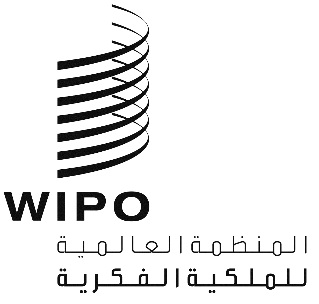 ACDIP/16/2CDIP/16/2CDIP/16/2الأصل: بالإنكليزيةالأصل: بالإنكليزيةالأصل: بالإنكليزيةالتاريخ: 13 أغسطس 2015التاريخ: 13 أغسطس 2015التاريخ: 13 أغسطس 2015ملخص المشروعملخص المشروعرمز المشروعDA_1_2_4_10_11العنوانتعزيز القطاع السمعي البصري وتطويره في بوركينا فاسو وبعض البلدان الأفريقية توصية جدول أعمال التنميةالتوصية 1: يجب أن تتميز أنشطة الويبو في مجال المساعدة التقنية بعدة ميزات منها، أنها موجهة نحو التنمية وقائمة على الطلب وتتمتع بالشفافية، وتأخذ بعين الاعتبار الأولويات والاحتياجات الخاصة بالبلدان النامية والبلدان الأقل نموا على وجه الخصوص، فضلا عن مراعاة تفاوت مستويات التنمية المحققة في الدول الأعضاء. وينبغي إدراج الأنشطة في أطر زمنية لاستكمال البرامج. وفي هذا الصدد، ينبغي أن يكون تصميم برامج المساعدة التقنية وآليات تنفيذها وعمليات تقييمها مخصصة لكل بلد.التوصية 2تقديم مساعدة إضافية للويبو من خلال تبرعات المانحين وإنشاء صناديق ائتمانية أو صناديق أخرى للتبرعات داخل الويبو لفائدة البلدان الأقل نموا على وجه الخصوص، مع الاستمرار في إعطاء أولوية كبرى لتمويل الأنشطة في أفريقيا بفضل الموارد من داخل الميزانية ومن خارجها للنهوض بعدة مجالات، منها الانتفاع القانوني والتجاري والثقافي والاقتصادي بالملكية الفكرية في البلدان المذكورة.التوصية 4التأكيد بشكل خاص على احتياجات الشركات الصغيرة والمتوسطة والمؤسسات التي تعمل في مجال البحث العلمي والصناعات الثقافية، ومساعدة الدول الأعضاء، بطلب منها، على وضع الاستراتيجيات الوطنية المناسبة في مجال الملكية الفكرية.التوصية 10مساعدة الدول الأعضاء على تطوير كفاءاتها المؤسسية الوطنية في مجال الملكية الفكرية وتحسينها من خلال المضي في تطوير البنى التحتية وغيرها من المرافق بهدف جعل مؤسسات الملكية الفكرية أكثر فعالية والنهوض بتوازن عادل بين حماية الملكية الفكرية والمصلحة العامة. وينبغي أن تنسحب هذه المساعدة التقنية أيضا على المنظمات الإقليمية ودون الإقليمية المعنية بالملكية الفكرية.التوصية 11مساعدة الدول الأعضاء على تعزيز كفاءاتها الوطنية لحماية أعمال الإبداع والابتكار والاختراع على الصعيد المحلي ودعم تطوير البنى التحتية الوطنية في مجال العلوم والتكنولوجيا كلّما كان ذلك مناسبا ووفقا لاختصاص الويبو.ميزانية المشروعالتكاليف المتعلقة بالموظفين: 700 106 فرنك سويسري التكاليف غير المتعلقة بالموظفين: 000 436 فرنك سويسريتاريخ بدء المشروعفبراير 2013.مدة المشروع24 شهرا. وقد وافقت اللجنة في دورتها الثانية عشرة، التي عُقدت في نوفمبر 2013، على تمديد العمل بالمشروع لمدة 6 أشهر. ويبرر ذلك تأخر بدء تنفيذ المشروع السابق في عام 2013.كما وافقت اللجنة في دورتها الخامسة عشرة، التي عُقدت في إبريل 2015، على تمديد العمل بالمشروع لمدة 6 أشهر.قطاعات الويبو الرئيسية المعنية والصلة ببرامج الويبوقطاع الثقافة والصناعات الإبداعية.وصف موجز للمشروعتمثل استدامة القطاع السمعي البصري في أفريقيا تحديا تنمويا مهما. ولا يحظى دور الملكية الفكرية في المحافظة على استمراريتها ودعم توسيع نطاقها بالفهم الكافي. ويهدف المشروع إلى وضع إطار مستدام للقطاع السمعي البصري على أساس تحسين البنى المهنية والأسواق والبيئة التنظيمية. كما يهدف إلى تحسين فهم نظام الملكية الفكرية وتحسين استخدامه الاستراتيجي باعتباره أداة رئيسية لدعم الإنتاج والتسويق والتوزيع في القطاع السمعي البصري في أفريقيا. ويتألف المشروع من عنصرين رئيسيين. يقع العنصر الأول في مجال التطوير المهني والتدريب. ويتناول العنصر الثاني الإطار التنظيمي، ويسعى إلى زيادة أرباح المعاملات القائمة على الملكية الفكرية في القطاع السمعي البصري من خلال الممارسات والقدرات المؤسسية والبنية التحتية ذات الصلة. يُركِّز المشروع على عدد محدود من البلدان المستفيدة لضمان نجاح التآزر وتبادل الخبرات بين بعض الصناعات السمعية البصرية الأفريقية التي تشهد توسعا سريعا.ويوفر نموذج التعلم عن بعد المزمع إعداده في إطار المشروع عنصرا ماديا قادرا علي البقاء لتوفير التدريب التثقيفي في القطاع السمعي البصري سيكون متاحا لأصحاب المصالح في الويبو ولشركائها.مدير المشروعالسيدة كارول كرولاالصلة بالنتائج المرتقبة في وثيقة البرنامج والميزانية للفترة 2012/2013البرنامج الثالثالتقدم المحرز في تنفيذ المشروعالنشاط الأول للمشروع: ورقات تحديد النطاق والدراساتتم الانتهاء من هذا العنصر من عناصر المشروع بانتهاء دراسة "التفاوض بشأن الحقوق وإدارتها إدارة جماعية في القطاع السمعي البصري" من إعداد السيدة كوسكينن-أولسون. وتصف الدراسة طرائق عمل إدارة الحقوق السمعية البصرية، ثم تصف النتائج الرئيسية المحققة في البلدان المستهدفة استنادا إلى البيانات الواردة من البلدان المستفيدة. وتتاح الدراسة والملخص على الرابط التالي: http://www.wipo.int/meetings/en/doc_details.jsp?doc_id=283200 وقد عرضت الدراسة في الدورة الرابعة عشرة للجنة.النشاط الثاني للمشروع: حلقات العمل التدريبية والتطوير المهنيبوركينا فاسونُظمت حلقتا عمل وطنيتين لمهنيي قطاع الأفلام في يوليو 2014 وسبتمبر 2015.وشاركت الويبو أيضا في برنامج تدريبي بشأن "العقود والإنتاج والتوزيع في العصر الرقمي"، في إطار البرنامج الرسمي للدورة الرابعة والعشرين للمهرجان الأفريقي للسينما والتلفزيون (فيسباكو FESPACO)،الذي نُظم في مارس 2015.كينيانظمت ندوة تدريبية ثانية لمهنيي قطاع الأفلام في 12 و 13 أبريل 2015.السنغالنُظمت ندوتان لمهنيي قطاع الأفلام في سبتمبر 2014 ويونيو 2015.بناء على طلب من الحكومة ونقابة المحامين، عُقدت حلقتا عمل تطبيقيتان للمحامين في مجال حق المؤلف والعقود في القطاع السمعي البصري في مارس 2015 ويونيو 2015. ودُعي محامون من بوركينا فاسو للمشاركة في الدورات التدريبية.استقطبت كل ندوة وطنية ما بين 60 و 80 مهنيا. وجرى اختيار المشاركين المدعوين لحلقات العمل بالتشاور الوثيق مع مسئولي التنسيق الوطنيين المعيّنين من جانب كل بلد مستفيد. استهدفت الحلقات الفئات التالية: صناعي الأفلام، والموزعين، والجهات المنظمة، هيئات الاذاعة، والهيئات المهنية، والوكالات الحكومية، والمؤسسات المالية، ومنظمات الإدارة الجماعية.في الدورة الرابعة عشرة للجنة، طلبت وفود كوت ديفوار وأوغندا والمغرب رسميا قبولها كبلدان مستفيدة من المشروع. ودُعي عدد محدود من المراقبين من هذه البلدان للمشاركة في حلقات العمل التدريبية التي نظمت في عام 2015.صُممت البرامج الموضوعية لحلقات العمل بغية تلبية هدف المشروع 01 على النحو المحدد في الوثيقة CDIP/9/13، أي "المساهمة في تحسين استخدام نظام الملكية الفكرية لتمويل المصنفات السمعية البصرية وإنتاجها وتوزيعها".  وقد ركزت سلسلة الندوات التي نظمت في 2015، إلى حد كبير على أثر التحول الرقمي في أفريقيا والتحديات/ الفرص أمام الصناعة السمعية البصرية. ومن حيث التنظيم، تضمنت الاجتماعات أساسا عروضا ومناقشات وجلسات جماعية وجهها خبراء في القطاع السمعي البصري، ودراسات إفرادية.وشاركت عن كثب في جميع مراحل التنظيم وتقديم البرامج التدريبية السلطاتُ الوطنيةُ في البلدان المستفيدة، بما في ذلك جهة التنسيق الوطنية التي حددها كل بلد، ومكاتب حق المؤلف والهيئات الوطنية التي تضطلع بمسئولية رئيسية في القطاع السمعي البصري، مثل هيئة الأفلام في كينيا  أو المراكز/ الجهات السينمائية في البلدان المستفيدة الأخرى.وعُيِّن خبراء دوليون وأفارقة لكل حلقة عمل تدريبية على أساس خبراتهم المهنية، ومعرفتهم بالميزات المحددة للواقع السمعي البصري الأفريقي. وتمكَّن بعض هؤلاء الخبراء، وهم أيضا مؤلفو منشورات الويبو بشأن هذه المسألة، من استخدام أدوات الويبو ومنهجياتها الحالية ومن تنفيذها بطريقة عملية ما يضمن اتباع نهج متسق ومستمر في هذا القطاع.وخلال حلقات العمل، أطلع الخبراءُ المشاركينَ على مجموعة من مواد البرنامج، مثل نماذج للعقود التي يمكن للمشاركين تكييفها واستخدامها في ممارساتهم المهنية. ويجري تجميع هذه المواد لتكون بمثابة أساس أدوات التدريب/ برنامج التعلم عن بعد المُعد بالتعاون مع أكاديمية الويبو. ويتُوقع إطلاق برنامج التعلم عن بعد بحلول ديسمبر 2015.وأُقيم أيضا تعاون مع مزيد من الشركاء الخارجيين. وساهمت المنظمة الدولية للفرنكوفونية" (OIF) في تنظيم ندوتي واغادوغو وداكار عام 2014 وشاركت فيهما. وقد ثبُت أن هذا التعاون مفيد، وأثرى المكونات الجوهرية للتدريب.وقد أُضيفت على موقع الويبو صفحة ويب توفر معلومات عن المشروع، وتتيح الحصول على مواد تثقيفية مجمعة بشأن المشروع.النشاط الثالث للمشروع. بناء المؤسسات والمهارات. التدريب في الموقع والترخيصسيبدأ تنفيذ هذا العنصر في عام 2015.وفيما يلي الأنشطة المضطلع بها كل بلد:بوركينا فاسو تأخر تنفيذ التدريب في الموقع نظرا إلى معدل دوران كبار الموظفين التنفيذيين في مكتب بوركينا فاسو لحق المؤلف. وفي يونيو 2015، نُظم ونُفذ برنامج رفيع المستوى لتدريب وبناء المهارات لفائدة المدير العام للمكتب بالتعاون مع مكتب الجزائر لحق المؤلف ومنظمة الإدارة الجماعية.وقد وردت طلبات إضافية للتدريب على بناء المهارات من موظفين تنفيذيين آخرين في المكتب، لا سيما في مجال حقوق السمعية والبصرية والترخيص الرقمي.كما وردت طلبات إضافية لبناء المهارات في مجال التفاوض الجماعي بشأن الحقوق.كينياناقشت الندوات دور الإدارة الجماعية وحدودها، والحاجة إلى الترخيص التجاري القائم على القيمة كأساس لاستغلال المصنفات السمعية البصرية، وجمع البيانات، وإعداد التقارير، والشفافية - نحو أفضل الممارسات في مجال الإدارة الجماعية. وحددت الندوة المجالات التي تكون فيها الإدارة الجماعية هي الحل لإدارة حقوق معينة في المجال السمعي البصري (على سبيل المثال، النسخة الخاصة، الإرسال الكابلي وبعض حقوق الأداء).ونتيجة لهذه الندوات، شكل أصحاب المصالح  في مايو 2015، فرقة عمل تتضمن المنتجين والموزعين وهيئة الأفلام في كينيا ومجلس كينيا لحق المؤلف، لوضع خارطة طريق لإنشاء منظمة للإدارة الجماعية السمعية البصرية. وتتوقع الفرقة، خلال الأشهر المقبلة، مزيدا من التوجيه في إطار المشروع نحو إقامة مجتمع جديد.السنغالقُدم تحليل قانوني، واقتُرحت تعديلات على صياغة مشروع النظام الأساسي واللوائح الداخلية لمنظمة الإدارة الجماعية الجديدة المتعددة التخصصات، التي ستعمل تحديدا في مجالات النسخ الخاص والحقوق السمعية البصرية.أُجري تحليل قانوني وأُعدت مسودة تعليقات على أحكام حق المؤلف في مشروع قانون الاتصالات قيد الإعداد على المستوى الحكومي.وقد تأجلت المراسيم الرئاسية للموافقة على إنشاء منظمة جديدة للإدارة الجماعية، ووُقعت مؤخرا في 10 أبريل 2015.  وحاليا قدم مجلس الإدارة الجديد للجمعية طلبا للتدريب في الموقع بغية تطوير المهارات في مجال الإدارة.أمثلة على النجاح/ الأثر والدروس الرئيسيةجاءت التعقيبات التي وردت، بناء على استبيانات، من الصناعة السمعية البصرية والسلطات الوطنية من البلدان الثلاثة الرائدة المستفيدة من المشروع إيجابية، حيث توجد مؤشرات واضحة على أن المشروع جاء في الوقت المناسب تماما، وعلى أهميته في دعم تنمية القطاع السمعي البصري الذي يحركه السوق، في الوقت الذي يواجه فيه حاليا تحديات ضخمة للتصدي للتحول الرقمي المستمر.ساهمت الخبرات والمهارات المقدمة في مساعدة صناعة الأفلام والصناعات السمعية البصرية على المنافسة في السوق العالمية من خلال زيادة المردود الاقتصادي وتحقيق مستويات أعلى من التنمية المهنية. وقد أشار بالفعل، بعض خبراء الأفلام إلى زيادة استخدام العقود المكتوبة في أعمالهم التجارية نتيجة للتدريب. وينطبق الأمر نفسه على المحامين القادرين على إدراج عقود سمعية بصرية في ممارساتهم نتيجة للتدريب.كما أكد ممثلو الحكومة تأثير زيادة توليد الإيرادات من أنشطة أقوى لإعداد المحتوى.وكان المشروع مفيدا أيضا في المساهمة في تطوير السياسات على الصعيد الوطني.وفي كينيا، طُلِب إلى المشروع رسميا من جانب هيئة الأفلام الكينية تقديم تعليقات وإسداء المشورة بشأن وضع السياسة السينمائية الوطنية. والسياسة السينمائية الوطنية، التي تمر بمرحلتها النهائية، تمثل خطوة مهمة إلى الأمام حيث إنها ستكون المرة الأولى التي تنص فيها السلطة التشريعية الكينية رسميا على أن الأفلام السينمائية صناعة وطنية تتمتع بإمكانيات كبيرة للمساهمة في النمو الاقتصادي للبلد.وفي السنغال، طلبت الحكومة إجراء دراسة تحليلية/ تحليلا لأحكام قانون حق المؤلف في مشروع قانون الاتصالات، الذي يجري في الوقت الراهن التشاور بشأنه على الصعيد الحكومي قبل اعتماده بغية تقييم مدى توافقها مع أحكام قانون حق المؤلف لعام 2008. وقد نوقشت المشورة التشريعية في لقاء/اجتماع تشاوري مع طائفة واسعة من ممثلي الوزارات. وقد عُدل مشروع القانون ليأخذ في الاعتبار المشورة المقدمة التي تسلط الضوء على مساهمة الويبو في هذه العملية.في بوركينا فاسو، يخضع قانون حق المؤلف لعام 1999 للمراجعة في الوقت الراهن لتحديثه في ضوء المعاهدات المعتمدة مؤخرا وتأثير التكنولوجيات الجديدة ولا سيما في القطاع السمعي البصري. وثمة حاجة إلى مواصلة العمل في الأشهر القليلة القادمة لاستكمال عملية الصياغة.المخاطر والتخفيف من آثارهاأدى معدل دوران الموظفين والمنسقين الوطنيين الرئيسيين، وتعطيل المشروع أكثر من مرة بسبب التطورات السياسية المحلية وتغيير الهياكل الحكومية إلى تأخر عملية التنفيذ.نظرا لتدني مستوى الوعي، واستخدام حق المؤلف في القطاع السمعي البصري؛ تأخر تحقيق نتائج ملموسة. وقد طلبت البلدان المستفيدة زيادة عدد الأنشطة لتلبية الاحتياجات العملية للقطاع السمعي البصري بصورة وافية؛ لتعزيز فهم المعايير الدولية، مع إتاحة التقدير الكافي لتطوير ممارسات مهنية أصلية مستدامة وقائمة على اساس محلي، بما يتفق مع الثقافات والممارسات الأفريقية.وقد هيَّأ سياق التحول الرقمي إلى التلفزة الرقمية الأرضية فرصة غير مسبوقة لنمو سوق التلفزيون الأفريقي وتطوير المحتوى الأفريقي المحلي؛ إذ أعطى، مع ذلك، قوة دفع للعديد من البلدان التي تكافح لإنشاء بيئة عمل تنظيمية تكنولوجية للالتزام بالموعد النهائي. قد عجّلت هذه العملية الطلب على المزيد من أنشطة بناء القدرات من خلال مشروع اللجنة الرامي إلى دعم الصناعة السمعية البصرية في هذه العملية الانتقالية.ولم يكن التواصل مع المجتمع المالي والمصرفي سهلا لأن هذه القطاعات ليست ملمة بقطاع السينما ولا توجد خبرة في التعاون التجاري. ويجري حاليا التنسيق المستمر مع السلطات المحلية وإجراء محادثات معها لمواصلة الإشراك الكامل لهؤلاء الشركاء المهمين في أنشطة المشروع.ويتطلب نجاح المشروع أيضا تفعيلا كاملا للأطر القانونية التي تكفل حماية حق المؤلف في البيئة الرقمية في كل بلد، إضافة إلى اتخاذ تدابير فعالة لبناء احترام الملكية الفكرية من أجل دعم تطوير قنوات توزيع قانونية وسوق قانوني للمواد السمعية البصرية.مسائل تقتضي دعما/ اهتماما فوريالا توجد حاليا أي مسألة تقتضي دعما/ اهتماما فوريا.المضي قدماتمديد العمل في المشروع واستمراره مع ثلاثة بلدان جديدة مستفيدة.تطوير أنشطة تدريب مهني تستهدف مجالات جديدة في الأعمال السينمائية.بناء المهارات في مجال حق المؤلف والمفاوضات القائمة على الترخيص وإنشاء البنية التحتية المناسبة مثل منظمات الإدارة الجماعية الجديدة في كينياوسيُدشن رسميا برنامج التعليم عن بعد استنادا إلى محتويات البرامج التدريبية. ويمكن توسيع نطاق برنامج DL لاستضافة منتدى مفتوح على الإنترنت، لإتاحة الفرصة أمام مهنيي القطاع السمعي البصري للحصول على إجابة على أسئلتهم بشأن المسائل المتعلقة بحق المؤلف من خبراء. الجدول الزمني للتنفيذيسير التنفيذ وفقا للجداول الزمنية الجديدة للمشروع التي وافقت عليها اللجنة في دورتها الخامسة عشرة.معدل تنفيذ المشروعمعدل استخدام الميزانية كما في نهاية يوليو 2015: 70%.التقارير السابقةقُدِّم التقرير المرحلي الأول عن المشروع، الوارد في المرفق الثاني عشر للوثيقة CDIP/12/2، إلى اللجنة في دورتها الثانية عشرة، التي عُقدت في نوفمبر 2013 . وقُدِّم التقرير المرحلي الثاني الوارد في المرفق الرابع للوثيقة CDIP/14/2 إلى اللجنة في دورتها الرابعة عشرة، التي عُقدت في نوفمبر 2014.*********لا تقدملا تقييممحقق بالكاملتقدم قويبعض التقدملا يوجد تقدملم يُقيم بعد/ توقفنتائج المشروع(النتيجة المرتقبة)مؤشرات التنفيذ الناجح(مؤشرات النتائج)بيانات الأداءالوضع الراهنورقة تحديد النطاقالانتهاء من الورقة ونشرها خلال الإطار الزمنيورقة تحديد النطاق لمشروع الويبو****تكوين فريق الخبراء وتعيين نقاط التنسيقتعيين نقاط التنسيق وتكوين فريق الخبراءجاري حاليا استكمال مشاورات تعيين فريق الخبراء***دراسة حول التفاوض الجماعي بشأن الحقوقاستُكملت الدراسةدراسة حول التفاوض الجماعي والإدارة الجماعية للحقوق***ثلاث حلقات عملانتهتنُظِّمت حلقات عمل تدريبية في كينيا وبوركينا فاسو والسنغال. طُلب عقد حلقات عمل للمتابعة.***نتائج المشروع(النتيجة المرتقبة)مؤشرات النجاح في تحقيق هدف المشروع(مؤشرات النتائج)بيانات الأداءالوضع الراهنتدريب في الموقع على التفاوض الجماعي بشأن الحقوقمن المقرر عقده.لا توجد**إعداد برنامج التعلم عن بعدانتهى.ديسمبر 2015***المساهمة في تحسين استخدام نظام الملكية الفكرية لتمويل المصنفات السمعية البصرية وإنتاجها وتوزيعها.زيادة استخدام المشاركين للمهارات المكتسبة لتمويل المصنفات السمعية البصرية وإنتاجها وتوزيعها (يتم التأكد من ذلك عن طريق استبيان للتقييم يوزع على المشاركين بعد ستة أشهر تقريبا من انتهاء التدريب).زيادة عدد المعاملات المتصلة بالملكية الفكرية في القطاع السمعي البصري فيما يتعلق بالإنتاج والتوزيع. (يُحدَّد أساس المقارنة من خلال ورقة تحديد النطاق).زيادة القنوات المشروعة لبيع حقوق الأفلام الأفريقية (يُحدَّد أساس المقارنة من خلال ورقة تحديد النطاق).أشار مهنيو قطاع الأفلام إلى زيادة في استخدام العقود المكتوبة في أعمالهم نتيجة للتدريبات. وينطبق الأمر نفسه على المحامين الذين تمكنوا من إدراج عقود المصنفات السمعية البصرية في ممارساتهم نتيجة للتدريبات.من المبكر للغاية تقديمها.من المبكر للغاية تقديمها.***المضي قدماً في إعداد إطار وبنية تحتية فعالة ومتوازنة لممارسة وإدارة العمليات القائمة على حقوق الملكية الفكرية في القطاع السمعي البصري.زيادة عدد المعاملات القائمة على حقوق الملكية الفكرية لترخيص الحقوق السمعية البصرية من خلال مفاوضات جماعية وممارسات الترخيص الجماعي وتنفيذ المبادئ التوجيهية. (يُحدَّد أساس المقارنة من خلال الدراسة).زيادة وتطور البنية التحتية لترخيص الحقوق السمعية البصرية بما يتفق مع المعايير الدولية، ولا سيما من خلال منظمات الإدارة الجماعية. (يُحدَّد أساس المقارنة من خلال الدراسة).التنفيذ التدريجي للأدوات وقواعد الأعمال الملائمة لإدارة المصنفات السمعية البصرية بما يتفق مع المعايير الدولية. (يُحدَّد أساس المقارنة من خلال ورقة النطاق).من المبكر للغاية تقديمها.فرقة العمل بصدد إنشاء منظمة جديدة للإدارة الجماعية في كينيا.تحسن المهارات في بوركينا فاسوفي السنغال، تأجلت المراسيم الرئاسية للموافقة على إنشاء منظمة جديدة للإدارة الجماعية، وجرى مؤخرا توقيعها في 10 أبريل 2015. وجاري دعم البنية التحتية الجديدة.***ملخص المشروعملخص المشروعملخص المشروعرمز المشروعرمز المشروعDA_4_10_02العنوانالعنوانمشروع رائد بشأن الملكية الفكرية وإدارة التصاميم لتطوير الأعمال في البلدان النامية والبلدان الأقل نموا.توصية جدول أعمال التنميةتوصية جدول أعمال التنميةالتوصية 4: التأكيد بشكل خاص على احتياجات الشركات الصغيرة والمتوسطة والمؤسسات التي تعمل في مجال البحث العلمي والصناعات الثقافية، ومساعدة الدول الأعضاء، بطلب منها، على وضع الاستراتيجيات الوطنية المناسبة في مجال الملكية الفكرية.التوصية 10: مساعدة الدول الأعضاء على تطوير كفاءاتها المؤسسية الوطنية في مجال الملكية الفكرية وتحسينها من خلال المضي في تطوير البنى التحتية وغيرها من المرافق بهدف جعل مؤسسات الملكية الفكرية أكثر فعالية والنهوض بتوازن عادل بين حماية الملكية الفكرية والمصلحة العامة. وينبغي أن تنسحب هذه المساعدة التقنية أيضا على المنظمات الإقليمية ودون الإقليمية المعنية بالملكية الفكرية.ميزانية المشروعميزانية المشروعإجمالي تكاليف المشروع غير المتعلقة بالموظفين: 000 250 فرنك سويسري.تقدير احتياجات الموارد البشرية: موظف واحد للمشروع من فئة المهنيين المستوى p2- P3 (237 000  فرنك سويسري).تاريخ بدء المشروعتاريخ بدء المشروع1 أبريل 2014مدة المشروعمدة المشروع24 شهراقطاعات الويبو الرئيسية المعنية والصلة ببرامج الويبوقطاعات الويبو الرئيسية المعنية والصلة ببرامج الويبوالبرنامج الثانيالصلة ببرامج الويبو: 2، 9، 30، 31.وصف موجز للمشروعوصف موجز للمشروعيهدف المشروع إلى دعم الشركات الصغيرة والمتوسطة، التي تتولى بنشاط إعداد التصاميم وتسويقها، في الاستخدام الفعال لنظام الملكية الفكرية ووضع الاستراتيجيات التي تشجع على الاستثمار في التصاميم.ومن خلال التعاون الوثيق مع الوكالات الرائدة في البلدان المُشارِكة، سيُعزِّز المشروع الاستخدامَ الاستراتيجي لحقوق الملكية الفكرية، لا سيما حقوق التصاميم الصناعية، من جانب المؤسسات الصغيرة والمتوسطة في تلك البلدان، ما يشجع على اتباع نهج استباقي في حماية التصاميم في الأسواق المحلية وأسواق التصدير.يستند المشروع إلى اقتراح مُقدَّم من جمهورية كوريا خلال الدورة الحادية عشرة للجنة (الوثيقة CDIP/11/7).مدير المشروعالسيد ماركوس هوبرغر، مدير شعبة القانون والمشورة التشريعية، قطاع العلامات التجارية والتصاميم.السيد ماركوس هوبرغر، مدير شعبة القانون والمشورة التشريعية، قطاع العلامات التجارية والتصاميم.الصلة بالنتائج المرتقبة في وثيقة البرنامج والميزانية للفترة 2014/15النتيجة المرتقبة ثالثا.2. تعزيز قدرات الموارد البشرية القادرة على تلبية طائفة واسعة من المتطلبات اللازمة للاستخدام الفعال للملكية الفكرية من أجل التنمية في البلدان النامية، والبلدان الأقل نموا، والبلدان التي تمر اقتصاداتها بمرحلة انتقالية.النتيجة المرتقبة ثالثا.2. تعزيز قدرات الموارد البشرية القادرة على تلبية طائفة واسعة من المتطلبات اللازمة للاستخدام الفعال للملكية الفكرية من أجل التنمية في البلدان النامية، والبلدان الأقل نموا، والبلدان التي تمر اقتصاداتها بمرحلة انتقالية.التقدم المحرز في تنفيذ المشروعأعضاء فريق المشروعيعمل المشروع في تعاون وثيق مع وكالة رئيسية في كل بلد رائد، وهي المعهد الوطني للملكية الصناعية في الأرجنتين، ومكتب الملكية الصناعية والتجارية في المغرب. وقد عينَت كلتا الوكالتين الرائدتين، لهذا المشروع، لجنة توجيهية وفريق للمشروع.عُين منسقون قطريون للمشروع للمساعدة في تخطيط أنشطة المشروع وتنفيذها ورصدها في كلا البلدين.عُين فريقان وطنيان مكونان إجمالا من ثمانية خبراء وطنيين مؤهلين، من ذوي الخبرة في التصاميم وقانون التصاميم لتقديم الدعم إلى لمؤسسات الصغيرة والمتوسطة المستفيدة، ووضع استراتيجية معدَّة خصيصا لحماية التصاميم؛ بغية تطوير أعمال هذه المؤسسات ومساعدتها في عملية تنفيذ التصاميم. وقد تم التعاقد مع أحد الخبراء للتركيز بشكل خاص، على المنهجية والأدوات المُطورة والمستخدمة في هذا المشروع الرائد.المرحلة الأولىتصميم المشروعفي المرحلة الأولى، وافقت الأمانة واللجنتان التوجيهيتان التابعتان للوكالتين الرئيسيتين على تقرير" بيان نطاق المشروع ". وجرى التأكيد على أهمية المشروع في سياق الاستراتيجية الوطنية لتنمية الملكية الفكرية في البلدين. وأُعدت ثلاث وثائق أساسية أخرى لتوجيه تنفيذ المشروع، وهي: (أ) وثيقة وضع استراتيجية وطنية لحماية التصاميم؛ (ب) وخطة للتوعية تحدد القطاعات الصناعية الرئيسية، التي تكتسي أهمية استراتيجية للتنمية الاقتصادية الوطنية، وتُستخدم كأساس لاختيار الشركات الصغيرة والمتوسطة المستفيدة؛ (ج) واستراتيجية الخروج ، التي وإن لم تكن مقررة في الوثيقة الأصلية للمشروع، فإنها تحظى باهتمام كبير، وتُستخدم أيضا في تحديد المؤسسات الرئيسية صاحبة المصلحة للمشاركة في هذا المشروع الرائد على المدى الطويل. ويجري بانتظام تحديد المخاطر وإدارتها منذ بداية المشروع الرائد. وتقدم وثيقة نطاق المشروع أول تحليل للمخاطر والتدابير للتخفيف من آثارها.دارسات الجدوىواضطُلع بعد ذلك، بدراسات جدوى في كلا البلدين، وتضمنت الدراسات أسئلة موجهة إلى الوكالتين الرئيسيتين. أُرسلت دراسة استقصائية لأكثر من 2000 شركة صغيرة ومتوسطة، لتقييم احتياجاتها وتوقعاتها ومدى اهتمامها بالمشروع. وردت 90 شركة في الأرجنتين، و249 في المغرب.التوعية وتنفيذ المشروعفعاليات إطلاق المشروع على الصعيد القطريالأرجنتيننظم المشروع ندوة دولية  بشأن حماية الرسوم والنماذج الصناعية في بوينس آيرس، في 3 و4 سبتمبر 2014، بحضور ممثلي الهيئات العامة والشركات ذات النشاط المكثف في مجال التصاميم (من الأرجنتين وأوروبا والولايات المتحدة).وكان هذا نشاط إطلاق المشروع في الأرجنتين، الذي كان، في الوقت ذاته، حدث التوعية الأول. وقدمت الويبو والمعهد الوطني للملكية الصناعية في الأرجنتين المشروع الرائد إلى 153 مشاركا - من بينهم 70 شركة صغيرة ومتوسطة. وتلقت الندوة دعما قويا من السلطات الأرجنتينية، تجلى في حضور السيد وزير الصناعة. وتشير دراسة استقصائية عن رضاء المشاركين أنه من بين 81 مستجيبا، قيَّم 100٪ هذا الحدث بأنه مفيد لاستخدامهم نظام الملكية الفكرية بصورة ملموسة لحماية التصاميم، وأبدى 83٪ منهم اهتمامه بالمشاركة في المشروع.المغربفي 15 أكتوبر 2014، قدمت الويبو  ومكتب الملكية الصناعية والتجارية في المغرب المشروع الرائد في مؤتمر عُقد في الدار البيضاء للمصممين والشركات الصغيرة والمتوسطة المستفيدة المحتملة. كما قُدم المشروع في مائدة مستديرة في 16 أكتوبر عام 2014، بحضور مشاركين من وزارة الصناعة والتجارة والاستثمار والاقتصاد الرقمي، وزارة الصناعة التقليدية والاقتصاد الاجتماعي والتضامني، واتحاد غرف التجارة والصناعة والخدمات، والمدارس وغيرهم من أصحاب المصالح في الصناعات الرئيسية. وأعرب جميع المشاركين عن موافقتهم على المشاركة في المشروع، وتشجيع شبكتهم من الشركات الصغيرة والمتوسطة على المشاركة في أنشطة المشروع.اختيار الشركات الصغيرة والمتوسطةوعلاوة على التواصل مع 1600 شركة صغيرة ومتوسطة في الأرجنتين، و2000 شركة صغيرة ومتوسطة في المغرب، واستنادا إلى استمارات الطلب ومعايير محددة بوضوح، وإجراءات دقيقة، اختيرت 68 شركة صغيرة ومتوسطة مستفيدة، منها 42 شركة في الأرجنتين و26 في المغرب.الترويج والتوعية أُعدت منشورات ترويجية، ووُزعت على نطاق واسع في كلا البلدين. وصُممت شعارات وأسماء محددة للبرنامج في كلا البلدين - "DiseñAr" و"Namadij" - للمساعدة في تعزيز الهوية  الوطنية للبرنامج واستدامته في البلدين. وتُتاح على موقع كلتا الوكالتين الرئيستين صفحات الويب الخاصة بهذا المشروع الرائد. كما تُعرض أحداث المشروع على موقعي المعهد الوطني للملكية الصناعية في الأرجنتين ومكتب الملكية الصناعية والتجارية في المغرب. وُضعت شعارات للمشروع، وجاري إعداد أشرطة فيديو ترويجية في البلدين لمواصلة إذكاء الوعي بشأن حماية التصاميم، والتواصل مع جمهور أوسع نطاقا حول البرنامج.المنهجية والأدواتمن أجل تزويد الخبراء الوطنيين بمنهجية واضحة، وضمان جمع البيانات بصورة منتظمة، وتسهيل إجراء دراسة للمقارنة بين البلدين الرائدين، وضع المشروع أدوات مصممة خصيصا لذلك، منها " استراتيجية الخطوات الخمس لحماية التصاميم" من إعداد الأمانة. ولإنشاء هذه الأدوات جرى التعاون مع الخبراء وتبادل المعارف داخل الويبو وخارجها، كما دُرست أدوات الملكية الفكرية القائمة.بناء القدرات وإطلاق المشروعالأرجنتينعقب عقد حلقة العمل بشأن بناء القدرات للخبراء الوطنيين في الأرجنتين، أُطلق المشروع في 7 أبريل 2015 في بوينس آيرس، بحضور حوالي 70 مشاركا. وقام وزير الصناعة ورئيس المعهد الوطني للملكية الصناعية في الأرجنتين بافتتاح الحدث. ومثلَّ الأمانة مسئول الويبو من خلال رسالة فيديو. وتضمن البرنامج تشخيصا مسبقا لمجموعة تصاميم كل شركة صغيرة ومتوسطة مستفيدة بمساعدة خبراء وطنيين. وتشير الدراسة الاستقصائية لرضاء المشاركين إلى رضا عام عن الحدث بنسبة 95٪. كما قدَّرت الشركات الصغيرة والمتوسطة جدوى المشروع الرائد بالنسبة لها بحوالي 89٪.المغربوفي 31 مارس 2015 و1 أبريل 2015، أقامت الويبو حلقة عمل لبناء القدرات وإطلاق المشروع في الدار البيضاء، وقد تحقق بالكامل هدف إعداد أعضاء لجنة التوجيه الوطنية للمشروع والخبراء الوطنيين لتنفيذ المشروع الرائد بنجاح، فضلا عن إيجاد أوجه للتآزر بين المشاركين والشركات الصغيرة والمتوسطة المستفيدة. وأكد كل من المؤسسات الرئيسية صاحبة المصالح وممثلي الشركات الصغيرة والمتوسطة اهتمامهم الشديد بالمشاركة في هذا الجهد المشترك والاستفادة منه على الصعيدين الوطني والدولي – ويشمل ذلك التبادل المنتظم للممارسات الجيدة بين المغرب والأرجنتين.منصات الشراكة مع القطاعين الخاص والعامباتت الآن المؤسسات الرئيسية صاحبة المصالح في المشروع، بما فيها الوزارات، جزءا من المجلس الاستشاري في الأرجنتين، وجزءا من لجنة التوجيه الوطنية للمشروع في المغرب. ويجري حاليا التوقيع على ميثاق "شبكة Namadij". وفي الأرجنتين، جرى التوقيع على القانون التأسيسي بحضور وزير الصناعة ديبورا جيورجي، الذي يدعم بقوة هذا المشروع الرائد، وشارك في حدثيْن لمشروع DiseñAr – حظيا بتغطية وسائل الإعلام. وعقب الأثر الإيجابي للمشروع، الذي أطلق أخيرا في 7 أبريل 2015، دعيت لجنة التوجيه للمشروع التابعة للوكالة الرئيسية إلى اجتماع خاص لتقديم المشروع DiseñAr إلى المسؤولين الوطنيين في وزارة الصناعة.المساعدة التقنيةوفي الوقت الراهن، يساعد الخبراء الوطنيون الشركات الصغيرة والمتوسطة المستفيدة في تحليل مجموعة التصاميم الخاصة بها، وإسداء المشورة فيما يتعلق باستراتيجية مُعدَّة خصيصا لحماية التصاميم. وزارت أفرقة الخبراء في كل من البلدين الشركات الصغيرة والمتوسطة المستفيدة، وعقدت اجتماعات للتوعية وأجرت مقابلات قبل التشخيص وأخرى للتشخيص. وقد قُدمت إلى الأمانة تقارير ما قبل التشخيص وأول مجموعة من تقارير التشخيص.تبادل المعرفةوأُعدت/طُورت مجموعة من مواد التدريب والمبادئ التوجيهية والأدوات. ويجري إعداد دليل الممارسات الجيدة، ليكون مرجعا للبلدان الرائدة 2016، ولغيرها من الدول الأعضاء المهتمة.ونقلت الأمانة بنشاط الممارسات الجيدة بين البلدين الرائدين طوال فترة تنفيذ المشروع. ومن المقرر الاضطلاع بأنشطة لتشاطر المعرفة على الصعيدين الوطني والدولي خلال المرحلة النهائية للمشروع.أعضاء فريق المشروعيعمل المشروع في تعاون وثيق مع وكالة رئيسية في كل بلد رائد، وهي المعهد الوطني للملكية الصناعية في الأرجنتين، ومكتب الملكية الصناعية والتجارية في المغرب. وقد عينَت كلتا الوكالتين الرائدتين، لهذا المشروع، لجنة توجيهية وفريق للمشروع.عُين منسقون قطريون للمشروع للمساعدة في تخطيط أنشطة المشروع وتنفيذها ورصدها في كلا البلدين.عُين فريقان وطنيان مكونان إجمالا من ثمانية خبراء وطنيين مؤهلين، من ذوي الخبرة في التصاميم وقانون التصاميم لتقديم الدعم إلى لمؤسسات الصغيرة والمتوسطة المستفيدة، ووضع استراتيجية معدَّة خصيصا لحماية التصاميم؛ بغية تطوير أعمال هذه المؤسسات ومساعدتها في عملية تنفيذ التصاميم. وقد تم التعاقد مع أحد الخبراء للتركيز بشكل خاص، على المنهجية والأدوات المُطورة والمستخدمة في هذا المشروع الرائد.المرحلة الأولىتصميم المشروعفي المرحلة الأولى، وافقت الأمانة واللجنتان التوجيهيتان التابعتان للوكالتين الرئيسيتين على تقرير" بيان نطاق المشروع ". وجرى التأكيد على أهمية المشروع في سياق الاستراتيجية الوطنية لتنمية الملكية الفكرية في البلدين. وأُعدت ثلاث وثائق أساسية أخرى لتوجيه تنفيذ المشروع، وهي: (أ) وثيقة وضع استراتيجية وطنية لحماية التصاميم؛ (ب) وخطة للتوعية تحدد القطاعات الصناعية الرئيسية، التي تكتسي أهمية استراتيجية للتنمية الاقتصادية الوطنية، وتُستخدم كأساس لاختيار الشركات الصغيرة والمتوسطة المستفيدة؛ (ج) واستراتيجية الخروج ، التي وإن لم تكن مقررة في الوثيقة الأصلية للمشروع، فإنها تحظى باهتمام كبير، وتُستخدم أيضا في تحديد المؤسسات الرئيسية صاحبة المصلحة للمشاركة في هذا المشروع الرائد على المدى الطويل. ويجري بانتظام تحديد المخاطر وإدارتها منذ بداية المشروع الرائد. وتقدم وثيقة نطاق المشروع أول تحليل للمخاطر والتدابير للتخفيف من آثارها.دارسات الجدوىواضطُلع بعد ذلك، بدراسات جدوى في كلا البلدين، وتضمنت الدراسات أسئلة موجهة إلى الوكالتين الرئيسيتين. أُرسلت دراسة استقصائية لأكثر من 2000 شركة صغيرة ومتوسطة، لتقييم احتياجاتها وتوقعاتها ومدى اهتمامها بالمشروع. وردت 90 شركة في الأرجنتين، و249 في المغرب.التوعية وتنفيذ المشروعفعاليات إطلاق المشروع على الصعيد القطريالأرجنتيننظم المشروع ندوة دولية  بشأن حماية الرسوم والنماذج الصناعية في بوينس آيرس، في 3 و4 سبتمبر 2014، بحضور ممثلي الهيئات العامة والشركات ذات النشاط المكثف في مجال التصاميم (من الأرجنتين وأوروبا والولايات المتحدة).وكان هذا نشاط إطلاق المشروع في الأرجنتين، الذي كان، في الوقت ذاته، حدث التوعية الأول. وقدمت الويبو والمعهد الوطني للملكية الصناعية في الأرجنتين المشروع الرائد إلى 153 مشاركا - من بينهم 70 شركة صغيرة ومتوسطة. وتلقت الندوة دعما قويا من السلطات الأرجنتينية، تجلى في حضور السيد وزير الصناعة. وتشير دراسة استقصائية عن رضاء المشاركين أنه من بين 81 مستجيبا، قيَّم 100٪ هذا الحدث بأنه مفيد لاستخدامهم نظام الملكية الفكرية بصورة ملموسة لحماية التصاميم، وأبدى 83٪ منهم اهتمامه بالمشاركة في المشروع.المغربفي 15 أكتوبر 2014، قدمت الويبو  ومكتب الملكية الصناعية والتجارية في المغرب المشروع الرائد في مؤتمر عُقد في الدار البيضاء للمصممين والشركات الصغيرة والمتوسطة المستفيدة المحتملة. كما قُدم المشروع في مائدة مستديرة في 16 أكتوبر عام 2014، بحضور مشاركين من وزارة الصناعة والتجارة والاستثمار والاقتصاد الرقمي، وزارة الصناعة التقليدية والاقتصاد الاجتماعي والتضامني، واتحاد غرف التجارة والصناعة والخدمات، والمدارس وغيرهم من أصحاب المصالح في الصناعات الرئيسية. وأعرب جميع المشاركين عن موافقتهم على المشاركة في المشروع، وتشجيع شبكتهم من الشركات الصغيرة والمتوسطة على المشاركة في أنشطة المشروع.اختيار الشركات الصغيرة والمتوسطةوعلاوة على التواصل مع 1600 شركة صغيرة ومتوسطة في الأرجنتين، و2000 شركة صغيرة ومتوسطة في المغرب، واستنادا إلى استمارات الطلب ومعايير محددة بوضوح، وإجراءات دقيقة، اختيرت 68 شركة صغيرة ومتوسطة مستفيدة، منها 42 شركة في الأرجنتين و26 في المغرب.الترويج والتوعية أُعدت منشورات ترويجية، ووُزعت على نطاق واسع في كلا البلدين. وصُممت شعارات وأسماء محددة للبرنامج في كلا البلدين - "DiseñAr" و"Namadij" - للمساعدة في تعزيز الهوية  الوطنية للبرنامج واستدامته في البلدين. وتُتاح على موقع كلتا الوكالتين الرئيستين صفحات الويب الخاصة بهذا المشروع الرائد. كما تُعرض أحداث المشروع على موقعي المعهد الوطني للملكية الصناعية في الأرجنتين ومكتب الملكية الصناعية والتجارية في المغرب. وُضعت شعارات للمشروع، وجاري إعداد أشرطة فيديو ترويجية في البلدين لمواصلة إذكاء الوعي بشأن حماية التصاميم، والتواصل مع جمهور أوسع نطاقا حول البرنامج.المنهجية والأدواتمن أجل تزويد الخبراء الوطنيين بمنهجية واضحة، وضمان جمع البيانات بصورة منتظمة، وتسهيل إجراء دراسة للمقارنة بين البلدين الرائدين، وضع المشروع أدوات مصممة خصيصا لذلك، منها " استراتيجية الخطوات الخمس لحماية التصاميم" من إعداد الأمانة. ولإنشاء هذه الأدوات جرى التعاون مع الخبراء وتبادل المعارف داخل الويبو وخارجها، كما دُرست أدوات الملكية الفكرية القائمة.بناء القدرات وإطلاق المشروعالأرجنتينعقب عقد حلقة العمل بشأن بناء القدرات للخبراء الوطنيين في الأرجنتين، أُطلق المشروع في 7 أبريل 2015 في بوينس آيرس، بحضور حوالي 70 مشاركا. وقام وزير الصناعة ورئيس المعهد الوطني للملكية الصناعية في الأرجنتين بافتتاح الحدث. ومثلَّ الأمانة مسئول الويبو من خلال رسالة فيديو. وتضمن البرنامج تشخيصا مسبقا لمجموعة تصاميم كل شركة صغيرة ومتوسطة مستفيدة بمساعدة خبراء وطنيين. وتشير الدراسة الاستقصائية لرضاء المشاركين إلى رضا عام عن الحدث بنسبة 95٪. كما قدَّرت الشركات الصغيرة والمتوسطة جدوى المشروع الرائد بالنسبة لها بحوالي 89٪.المغربوفي 31 مارس 2015 و1 أبريل 2015، أقامت الويبو حلقة عمل لبناء القدرات وإطلاق المشروع في الدار البيضاء، وقد تحقق بالكامل هدف إعداد أعضاء لجنة التوجيه الوطنية للمشروع والخبراء الوطنيين لتنفيذ المشروع الرائد بنجاح، فضلا عن إيجاد أوجه للتآزر بين المشاركين والشركات الصغيرة والمتوسطة المستفيدة. وأكد كل من المؤسسات الرئيسية صاحبة المصالح وممثلي الشركات الصغيرة والمتوسطة اهتمامهم الشديد بالمشاركة في هذا الجهد المشترك والاستفادة منه على الصعيدين الوطني والدولي – ويشمل ذلك التبادل المنتظم للممارسات الجيدة بين المغرب والأرجنتين.منصات الشراكة مع القطاعين الخاص والعامباتت الآن المؤسسات الرئيسية صاحبة المصالح في المشروع، بما فيها الوزارات، جزءا من المجلس الاستشاري في الأرجنتين، وجزءا من لجنة التوجيه الوطنية للمشروع في المغرب. ويجري حاليا التوقيع على ميثاق "شبكة Namadij". وفي الأرجنتين، جرى التوقيع على القانون التأسيسي بحضور وزير الصناعة ديبورا جيورجي، الذي يدعم بقوة هذا المشروع الرائد، وشارك في حدثيْن لمشروع DiseñAr – حظيا بتغطية وسائل الإعلام. وعقب الأثر الإيجابي للمشروع، الذي أطلق أخيرا في 7 أبريل 2015، دعيت لجنة التوجيه للمشروع التابعة للوكالة الرئيسية إلى اجتماع خاص لتقديم المشروع DiseñAr إلى المسؤولين الوطنيين في وزارة الصناعة.المساعدة التقنيةوفي الوقت الراهن، يساعد الخبراء الوطنيون الشركات الصغيرة والمتوسطة المستفيدة في تحليل مجموعة التصاميم الخاصة بها، وإسداء المشورة فيما يتعلق باستراتيجية مُعدَّة خصيصا لحماية التصاميم. وزارت أفرقة الخبراء في كل من البلدين الشركات الصغيرة والمتوسطة المستفيدة، وعقدت اجتماعات للتوعية وأجرت مقابلات قبل التشخيص وأخرى للتشخيص. وقد قُدمت إلى الأمانة تقارير ما قبل التشخيص وأول مجموعة من تقارير التشخيص.تبادل المعرفةوأُعدت/طُورت مجموعة من مواد التدريب والمبادئ التوجيهية والأدوات. ويجري إعداد دليل الممارسات الجيدة، ليكون مرجعا للبلدان الرائدة 2016، ولغيرها من الدول الأعضاء المهتمة.ونقلت الأمانة بنشاط الممارسات الجيدة بين البلدين الرائدين طوال فترة تنفيذ المشروع. ومن المقرر الاضطلاع بأنشطة لتشاطر المعرفة على الصعيدين الوطني والدولي خلال المرحلة النهائية للمشروع.أمثلة على النجاح/ الأثر والدروس الرئيسيةوثبُت أن استخدام أدوات ومنهجية قوية في إدارة المشاريع ، بما في ذلك العمل بدقة وإحكام في بيان نطاق المشروع واستراتيجية الخروج في المرحلة الأولى، كان مفيدا للغاية لوجاهة المشروع وفعاليته وكفاءته واستدامته في كلا البلدين.وتبين أن الخبرة في إدارة التغيير، واتباع نهج مستدام، ضرورة لا غنى عنها لتحقيق نتائج ناجحة في تصميم المشروع ورصده. كما ثبت أيضا أنه من الضروري الجمع بين الخبرة في مجال التصاميم وقانون التصاميم لمساعدة الشركات الصغيرة والمتوسطة المستفيدة مساعدة فعالة. وشارك أصحاب المصالح على المستوى الوطني بنجاح. وأسسوا منصة للشراكة بين القطاعين العام والخاص لدعم المشروع الرائد، ومساعدة الشركات الصغيرة والمتوسطة التي تعمل بكثافة في مجال التصاميم على نحو مستدام ومنسق.ووضع المشروع الرائد أدوات استراتيجية مصممة خصيصا لحماية التصاميم، تشمل تنسيق الويبو مع خبراء مؤهلين في الداخل والخارج.ونقلت الأمانة بنشاط الممارسات الجيدة بين البلدين طوال فترة تنفيذ المشروع. وتحددت الممارسات الجيدة، وجرى بانتظام تحسين الأدوات والمنهجيات استنادا إلى التجربة الرائدة. وستقوم الويبو والمعهد الوطني للملكية الصناعية في الأرجنتين بنشر دليل الممارسات الجيدة لمشروع DiseñAr خلال المرحلة الأخيرة من المشروع. ومن شأن هذا أن يساعد البلدان الرائدة في الإصدار القادم من برنامجي DiseñAr وNamadij عام 2016، وغيرها من البلدان المهتمة، حال تكرار تنفيذ هذا المشروع الرائد. كما جرى، خلال المرحلة النهائية، تخطيط أنشطة تبادل المعرفة على الصعيدين الوطني والدولي.وينطوي هذا المشروع الرائد على جوانب تتعلق بالمساواة بين الجنسين. على سبيل المثال، رابطة رئيسات المؤسسات المغربية هي جزء من لجنة التوجيه الوطنية للمشروع المغربي. وأُشير إلى  المشروع بوصفه ممارسة جيدة لوحدة الويبو لتنسيق الشئون الجنسانية في يناير وأبريل 2015.ونظرا لأهمية تقييم الأثر، دعا بيان نطاق المشروع لكلا البلدين الرائدين الوكالة الرئيسية إلى إجراء تقييم للأثر ومشاركته مع الأمانة بعد انتهاء المشروع الرائد.وثبُت أن استخدام أدوات ومنهجية قوية في إدارة المشاريع ، بما في ذلك العمل بدقة وإحكام في بيان نطاق المشروع واستراتيجية الخروج في المرحلة الأولى، كان مفيدا للغاية لوجاهة المشروع وفعاليته وكفاءته واستدامته في كلا البلدين.وتبين أن الخبرة في إدارة التغيير، واتباع نهج مستدام، ضرورة لا غنى عنها لتحقيق نتائج ناجحة في تصميم المشروع ورصده. كما ثبت أيضا أنه من الضروري الجمع بين الخبرة في مجال التصاميم وقانون التصاميم لمساعدة الشركات الصغيرة والمتوسطة المستفيدة مساعدة فعالة. وشارك أصحاب المصالح على المستوى الوطني بنجاح. وأسسوا منصة للشراكة بين القطاعين العام والخاص لدعم المشروع الرائد، ومساعدة الشركات الصغيرة والمتوسطة التي تعمل بكثافة في مجال التصاميم على نحو مستدام ومنسق.ووضع المشروع الرائد أدوات استراتيجية مصممة خصيصا لحماية التصاميم، تشمل تنسيق الويبو مع خبراء مؤهلين في الداخل والخارج.ونقلت الأمانة بنشاط الممارسات الجيدة بين البلدين طوال فترة تنفيذ المشروع. وتحددت الممارسات الجيدة، وجرى بانتظام تحسين الأدوات والمنهجيات استنادا إلى التجربة الرائدة. وستقوم الويبو والمعهد الوطني للملكية الصناعية في الأرجنتين بنشر دليل الممارسات الجيدة لمشروع DiseñAr خلال المرحلة الأخيرة من المشروع. ومن شأن هذا أن يساعد البلدان الرائدة في الإصدار القادم من برنامجي DiseñAr وNamadij عام 2016، وغيرها من البلدان المهتمة، حال تكرار تنفيذ هذا المشروع الرائد. كما جرى، خلال المرحلة النهائية، تخطيط أنشطة تبادل المعرفة على الصعيدين الوطني والدولي.وينطوي هذا المشروع الرائد على جوانب تتعلق بالمساواة بين الجنسين. على سبيل المثال، رابطة رئيسات المؤسسات المغربية هي جزء من لجنة التوجيه الوطنية للمشروع المغربي. وأُشير إلى  المشروع بوصفه ممارسة جيدة لوحدة الويبو لتنسيق الشئون الجنسانية في يناير وأبريل 2015.ونظرا لأهمية تقييم الأثر، دعا بيان نطاق المشروع لكلا البلدين الرائدين الوكالة الرئيسية إلى إجراء تقييم للأثر ومشاركته مع الأمانة بعد انتهاء المشروع الرائد.المخاطر والتخفيف من آثارهاكان تحليل تقييم المخاطر والتخفيف من آثارها ضروريا من أجل وضع أساس متين للمشروع.وفيما يلي المخاطر الرئيسية التي تحددت:عوامل خارجية (مثل إطار الملكية الفكرية القانوني للبلدان المُكيَّف حسب احتياجات الشركات الصغيرة والمتوسطة، والعوامل الرئيسية التي تثبط همة الشركات الصغيرة والمتوسطة عن الاستثمار في حماية التصاميم الصناعية)؛ نطاق المشروع واسع جدا أو يتخطى حدود الميزانية أو كلا الأمرين معا؛ الفشل في تحقيق تنسيق فعال وفي الاتفاق على نطاق واضح للمشروع وأدواره ومسؤولياته؛ الفشل في ضمان أن المشروع يحقق نتائج مستدامة تراعي استراتيجية الخروج.مقاومة ممثلي الشركات الصغيرة والمتوسطة في استخدام أدوات الملكية الفكرية وعدم الثقة في النظام القانوني.تجرى إدارة المخاطر على أساس منتظم، وتُناقش بالتعاون الوثيق مع الوكالات الرئيسية في كلا البلدين.كان تحليل تقييم المخاطر والتخفيف من آثارها ضروريا من أجل وضع أساس متين للمشروع.وفيما يلي المخاطر الرئيسية التي تحددت:عوامل خارجية (مثل إطار الملكية الفكرية القانوني للبلدان المُكيَّف حسب احتياجات الشركات الصغيرة والمتوسطة، والعوامل الرئيسية التي تثبط همة الشركات الصغيرة والمتوسطة عن الاستثمار في حماية التصاميم الصناعية)؛ نطاق المشروع واسع جدا أو يتخطى حدود الميزانية أو كلا الأمرين معا؛ الفشل في تحقيق تنسيق فعال وفي الاتفاق على نطاق واضح للمشروع وأدواره ومسؤولياته؛ الفشل في ضمان أن المشروع يحقق نتائج مستدامة تراعي استراتيجية الخروج.مقاومة ممثلي الشركات الصغيرة والمتوسطة في استخدام أدوات الملكية الفكرية وعدم الثقة في النظام القانوني.تجرى إدارة المخاطر على أساس منتظم، وتُناقش بالتعاون الوثيق مع الوكالات الرئيسية في كلا البلدين.مسائل تقتضي دعما/ اهتماما فورياوتجدر الإشارة إلى ضرورة تمديد العمل في المشروع الرائد حتى 14 مايو 2016، وذلك للأسباب المذكورة أدناه، تحت الجدول الزمني لتنفيذ.لا توجد حاليا أي مسألة تقتضي دعما/ اهتماما فوريا.وتجدر الإشارة إلى ضرورة تمديد العمل في المشروع الرائد حتى 14 مايو 2016، وذلك للأسباب المذكورة أدناه، تحت الجدول الزمني لتنفيذ.لا توجد حاليا أي مسألة تقتضي دعما/ اهتماما فوريا.المضي قدماتتمثل الخطوة المقبلة في توثيق جميع الاستراتيجيات المعدَّة خصيصا لحماية التصاميم، المقترحة على الشركات الصغيرة والمتوسطة المستفيدة، ومساعدتها في تسجيل التصاميم، بدعم من الخبراء الوطنيين. وستقدم تقارير نهائية، وسيجري تحليل البيانات خلال المرحلة النهائية للمشروع الرائد.ومن المقرر إنتاج أشرطة فيديو ترويجية لزيادة الوعي بشأن حماية التصاميم، والتواصل مع جمهور أوسع نطاقا عن البرنامج في كلا البلدين.وسيُنظم حدث جانبي أثناء الدورة الرابعة والثلاثين للجنة الدائمة SCTلتقديم المشروع الرائد للتصاميم إلى الدول الأعضاء. وسيُفتتح أيضا في اليوم نفسه، معرضا صغيرا للتصاميم الأرجنتينية المغربية، كما ستُنظم حلقة عمل لتبادل المعرفة بين البلدين الرائدين.وستوزع نشرة عن برنامج DiseñAr، والممارسات الجيدة، والمضي قدما للإصدار المقبل من البرنامج عام 2016.وستُنظم حلقات عمل لبناء قدرات الشركات الصغيرة والمتوسطة المستفيدة في كلا البلدين خلال المرحلة النهائية للمشروع.وسيُنظم في كلا البلدين حدث ختامي للمشروع الرائد، ويشمل تبادل الخبرات بين الشركات المستفيدة.تتمثل الخطوة المقبلة في توثيق جميع الاستراتيجيات المعدَّة خصيصا لحماية التصاميم، المقترحة على الشركات الصغيرة والمتوسطة المستفيدة، ومساعدتها في تسجيل التصاميم، بدعم من الخبراء الوطنيين. وستقدم تقارير نهائية، وسيجري تحليل البيانات خلال المرحلة النهائية للمشروع الرائد.ومن المقرر إنتاج أشرطة فيديو ترويجية لزيادة الوعي بشأن حماية التصاميم، والتواصل مع جمهور أوسع نطاقا عن البرنامج في كلا البلدين.وسيُنظم حدث جانبي أثناء الدورة الرابعة والثلاثين للجنة الدائمة SCTلتقديم المشروع الرائد للتصاميم إلى الدول الأعضاء. وسيُفتتح أيضا في اليوم نفسه، معرضا صغيرا للتصاميم الأرجنتينية المغربية، كما ستُنظم حلقة عمل لتبادل المعرفة بين البلدين الرائدين.وستوزع نشرة عن برنامج DiseñAr، والممارسات الجيدة، والمضي قدما للإصدار المقبل من البرنامج عام 2016.وستُنظم حلقات عمل لبناء قدرات الشركات الصغيرة والمتوسطة المستفيدة في كلا البلدين خلال المرحلة النهائية للمشروع.وسيُنظم في كلا البلدين حدث ختامي للمشروع الرائد، ويشمل تبادل الخبرات بين الشركات المستفيدة.الجدول الزمني للتنفيذ (للخطوات التالية المذكورة أعلاه)1 يوليو 2015 - 14 مايو 2016. بدأ العمل في هذا المشروع الرائد الممتد لفترة عامين في أبريل 2015 بدلا من يناير 2015؛ إذ تحتم تطبيق اجراءات توظيف قوية لتعيين مدير المشروع - استنادا إلى معايير الاختيار. وعلاوة على ذلك، للتخفيف من المخاطر المتعلقة بتنفيذ استراتيجية للخروج، لابد أن تقدم الويبو المزيد من المساعدة التقنية في هذه المرحلة البالغة الأهمية إلى كلا البلدين الرائدين، لضمان تأثير طويل الأجل. وأخيرا، سيكون من المهم، عام 2016، الاستفادة من مساهمة مدير المشروع في التقييم المستقل للمشروع الرائد.1 يوليو 2015 - 14 مايو 2016. بدأ العمل في هذا المشروع الرائد الممتد لفترة عامين في أبريل 2015 بدلا من يناير 2015؛ إذ تحتم تطبيق اجراءات توظيف قوية لتعيين مدير المشروع - استنادا إلى معايير الاختيار. وعلاوة على ذلك، للتخفيف من المخاطر المتعلقة بتنفيذ استراتيجية للخروج، لابد أن تقدم الويبو المزيد من المساعدة التقنية في هذه المرحلة البالغة الأهمية إلى كلا البلدين الرائدين، لضمان تأثير طويل الأجل. وأخيرا، سيكون من المهم، عام 2016، الاستفادة من مساهمة مدير المشروع في التقييم المستقل للمشروع الرائد.معدل تنفيذ المشروع معدل استخدام الميزانية كما في نهاية يوليو 2015: 35%.معدل استخدام الميزانية كما في نهاية يوليو 2015: 35%.التقارير السابقةقُدِّم التقرير المرحلي الأول عن المشروع، الوارد في المرفق السادس للوثيقة CDIP/14/2 ، إلى اللجنة في دورتها الرابعة عشرة التي عُقدت في نوفمبر 2014. قُدِّم التقرير المرحلي الأول عن المشروع، الوارد في المرفق السادس للوثيقة CDIP/14/2 ، إلى اللجنة في دورتها الرابعة عشرة التي عُقدت في نوفمبر 2014. *********لا تقدملا تقييممحقق بالكاملتقدم قويبعض التقدملا يوجد تقدملم يُقيم بعد/ توقفنتائج المشروع(النتيجة المرتقبة)مؤشرات التنفيذ الناجح(مؤشرات النتائج)بيانات الأداءالوضع الراهنالبلدان المشاركة المختارةوضع آلية لحماية حقوق الملكية الفكرية للتصاميم من أجل الشركات العاملة في مجال التصاميم على الصعيد القطري.اختيار بلدين (يستند القرار إلى معايير الاختيار).اختيار بلدين، هما المغرب والأرجنتين وفقا لمعايير الاختيار****البلدان المشاركة المختارةوضع آلية لحماية حقوق الملكية الفكرية للتصاميم من أجل الشركات العاملة في مجال التصاميم على الصعيد القطري.تقديم الويبو لمسودة الاستراتيجية الوطنية لحماية التصاميم والتعليقات الخاصة بها؛(ب) تحديد مديري المشروع الوطنيين والوكالة الوطنية الرئيسية وفقا لمعايير الاختيار؛  (ج) تحديد خبراء وطنيين للمساعدة، إذا لزم الأمر، في وضع خطط فردية لحماية التصاميم.(أ) صِيغَتْ الاستراتيجية الوطنية لحماية التصاميم ونوقشت مع المعهد الوطني للملكية الصناعية في الأرجنتين. وفي حالة المغرب، تصف المسودةُ الاستراتيجيةَ الوطنية لتطوير حماية الملكية الفكرية. لا تزال الاستراتيجية الوطنية لحماية التصاميم بحاجة إلى أن تصاغ.(ب) حُدِّدت الوكالات الرئيسية الوطنية، كما حُدد المنسقون والمنسقون الفرعيون في كلا البلدين وفقا لمعايير الاختيار(ج) تحديد ثمانية خبراء وطنيين للمساعدة، في وضع خطط فردية لحماية التصاميم.(أ) ****(ب) ****(ج) ****صياغة خطة التوعية على المستوى القطري(أ) صياغة استراتيجية التوعية بالتعاون الوثيق مع الوكالتين الرئيسيتين.(ب) تحديد شركة واحدة أو عدة شركات في الدول المشاركة التي تُنتج تصاميم أصلية (القرار وفقا لمعايير الاختيار).(أ) صياغة استراتيجيات التوعية بالتعاون الوثيق مع الوكالتين الرئيسيتين.(ب) اختيار ما مجموعه 68 شركة مستفيدة (42 في الأرجنتين و26 في المغرب - وفقا لمعايير الاختيار)(أ) ****(ب) ****إعداد خطة لحماية التصاميم بالتعاون مع الشركات(أ) صياغة خطة حماية التصاميم بالتعاون الوثيق مع الشركة (الشركات) المختارة؛ (ب) عدد تصاميم كل شركة، ومدى أهميتها لكي تشملها استراتيجية حماية التصاميم (الاختيار بمساعدة خبير /خبراء وطنيين).(أ) تُصاغ حاليا خطط حماية التصاميم بالتعاون الوثيق مع الشركات المختارة؛  بمساعدة خبراء وطنيين؛(ب) من المبكر للغاية تقديمها.يجري حاليا تحليل مجموعة التصاميم (بمساعدة خبراء وطنيين من كلا البلدين).*** (ب) **تنفيذ حماية استباقية للتصاميم من خلال آليات حماية مناسبة في الأسواق المحلية – وفي الأسواق العالمية متى كان ذلك قابلا للتطبيق.عدد طلبات تسجيل التصاميم التي شُرع فيها و/أو أُودعت و/أو عدد ما مُنح من حقوق الحماية القانونية الأخرى ذات الصلة؛ من المبكر للغاية تقديمها.وقد شُرع بالفعل في تقديم بعض طلبات التصاميم.**التواصل مع الأسواق الوطنية والدولية ذات الصلة.وجود المؤسسات المشاركة في المعارض التجارية الوطنية أو الدولية المتخصصة (إضافة  إلى التوعية من خلال قنوات أخرى يتم تحديدها).شاركت أو سوف تشارك الشركات المستفيدة في المعارض. تُزود هذه الشركات بمعلومات مفيدة / المشورة لأعمالها الخاصة.***المساهمة في تنمية الأعمال التجارية للشركات الصغيرة والمتوسطة في البلدان المُشارِكة عن طريق تشجيع الاستثمار في التصاميم من خلال الاستخدام الاستراتيجي لحقوق الملكية الفكرية، وبخاصة من خلال الاستخدام الاستباقي لآليات الحماية المناسبة للتصاميم التي كانت مهملة حتى هذا الوقت.(أ) عدد التصاميم المحمية (بالتسجيل أو بطرق أخرى بخلاف التسجيل) بحسب المجال التجاري (من المقرر قياسها في وقت ما بعد انتهاء المشروع) (ب) معدل دوران رأس مال الشركات الصغيرة والمتوسطة في ظل نظام حماية التصاميم قبل المشروع وبعده (من المقرر قياسه في وقت ما بعد انتهاء المشروع).(ج) مستوى رضا المؤسسات التجارية المشاركة عن تنفيذ خطة حماية التصاميم/ أنشطة المشروع الرائد.(أ) من المبكر للغاية تقديمها.سيُقاس هذا بعد مرحلة تنفيذ خطط حماية التصاميم، التي ستتم أثناء الفصل المقبل، وبعد الانتهاء من المشروع.(ب) جُمعت البيانات عن دوران رأس مال الشركات الصغيرة والمتوسطة المستفيدة. ويجب أيضا على الوكالات الرئيسية قياس معدل الدوران في وقت ما بعد الانتهاء من المشروع الرائد (تقييم الأثر).(ج) بيانات نهائية: من المبكر للغاية تقديمها.حتى الآن، كانت نتائج الدراسة الاستقصائية والتعقيبات التي جُمعت عن رضاء الشركات الصغيرة والمتوسطة المستفيدة عن أنشطة المشروع الرائد، وفائدتها لأعمالها، بصفة عامة إيجابية للغاية.(أ) لا تقييم(ب) ****(ج) **تحسين قدرات مؤسسات التصاميم الوطنية، بما في ذلك مكتب الملكية الفكرية، لتشجيع الاستخدام الاستراتيجي لنظام الملكية الفكرية للشركات التجارية المنتجة للتصاميم، ما يؤدي إلى زيادة استخدام آليات حماية التصاميم المتاحة.(أ) عدد ما قام به المعهد الوطني للتصاميم من أنشطة تتعلق ببناء القدرات لمؤسسات التصاميم ونوع هذه الأنشطة.(ب) عدد ما قام به المعهد الوطني للتصاميم من أنشطة ترويجية ونوع هذه الأنشطة.(أ) ****(ب) ***ملخص المشروعملخص المشروعرمز المشروعDA_19_30_31_03العنوانبناء القدرات في استخدام المعلومات التقنية والعلمية الملائمة من الناحية التكنولوجية - حلا لتحديات إنمائية محددة – المرحلة الثانيةتوصية جدول أعمال التنميةالتوصية 19: الشروع في مناقشات حول كيفية العمل، ضمن اختصاص الويبو، على المضي في تسهيل نفاذ البلدان النامية والبلدان الأقل نموا إلى المعرفة والتكنولوجيا للنهوض بالنشاط الإبداعي والابتكاري وتعزيز تلك الأنشطة المنجزة في إطار الويبو.التوصية 30: ينبغي للويبو أن تتعاون مع منظمات حكومية دولية أخرى لإسداء النصح للبلدان النامية، بما فيها البلدان الأقل نموا، بناء على طلبها، حول سبل النفاذ إلى المعلومات التكنولوجية المتعلقة بالملكية الفكرية وكيفية الانتفاع بها، ولا سيما في المجالات التي توليها الجهة صاحبة الطلب أهمية خاصة.التوصية 31: اتخاذ مبادرات تتفق عليها الدول الأعضاء وتسهم في نقل التكنولوجيا إلى البلدان النامية، كتوجيه التماس إلى الويبو بتسهيل نفاذ محسّن إلى المعلومات العلنية الواردة في سندات البراءات.ميزانية المشروعموارد غير متعلقة بالموظفين : 000 200 فرنك سويسري.موارد متعلقة بالموظفين : 792 267 فرنك سويسري.تاريخ بدء المشروعيوليو 2014.مدة المشروع36 شهرا.قطاعات الويبو الرئيسية المعنية والصلة ببرامج الويبوقطاع التنمية والبراءات والتكنولوجيا وقطاع القضايا العالمية.الصلة ببرامج الويبو: 1, 9, 14، 18.وصف موجز للمشروعوفقا لأهداف المرحلة الأولى من المشروع، التي اكتملت في إبريل 2013، صُممت المرحلة الثانية للنهوض بالقدرات الوطنية للبلدان الأقل نموا في مجالات تنظيم وإدارة استخدام المعلومات التكنولوجية والعلمية بهدف بناء قواعد تكنولوجية مناسبة وتلبية احتياجات تنموية محددة على الصعيد الوطني، التي ستيسر بدورها في النمو الاقتصادي وتخفيف حدة الفقر. اقتضت الجوانب الرئيسية للمشروع نقل المعرفة، وتكوين رأس المال البشري، وبناء القدرات التكنولوجية والأخذ في الاعتبار الآثار الاجتماعية والثقافية والمساواة بين الجنسين في استخدام التكنولوجيات التي تم تحديدها من خلال التفاعل المشترك مع مجموعة من الخبراء الوطنيين ومنظمات التنسيق في البلدان المستفيدة.وفي ضوء ما سبق، فإن الأهداف المحددة للمشروع تشمل:(أ)	تيسير زيادة استخدام المعلومات التقنية والعلمية الملائمة في تلبية الاحتياجات المحددة على الصعيد الوطني من أجل تحقيق أهداف التنمية؛(ب)	بناء قدرات مؤسسية وطنية في استخدام المعلومات التقنية والعلمية من أجل سد الاحتياجات المحددة؛(ج)	وتنسيق استرجاع المعلومات التقنية والعلمية الملائمة وتوفير الدراية الفنية المناسبة في تلك المجالات التقنية لتنفيذ هذه التكنولوجيا بطريقة علمية وفعالة.ويهدف هذا المشروع إلى توفير الحلول التكنولوجية الملائمة لمجالات الاحتياج المحددة وفق خطة التنمية الوطنية. وتتطلب استراتيجية التنفيذ التعاون ومشاركة طائفة من الجهات الفاعلة من الأفراد إلى المؤسسات في مختلف القطاعات.مدير المشروعالسيد كيفلي شينكوروالصلة بالنتائج المرتقبة في وثيقة البرنامج والميزانية للفترة 2012/2013الهدف الاستراتيجي الثالث، تسهيل الانتفاع بالملكية الفكرية لأغراض التنمية، البرنامج 9.النتيجة المرتقبة ثالثا.2: تعزيز قدرات الموارد البشرية القادرة على تلبية طائفة واسعة من المتطلبات اللازمة للاستخدام الفعال للملكية الفكرية من أجل التنمية في البلدان النامية، والبلدان الأقل نموا، والبلدان التي تمر اقتصاداتها بمرحلة انتقالية.النتيجة المرتقبة ثالثا.3: تعزيز آليات وبرامج التعاون المعدة خصيصا لتلبية احتياجات البلدان النامية البلدان الأقل نموا.النتيجة المرتقبة ثالثا.4: تعزيز فرص الحصول على المعلومات المتعلقة بالملكية الفكرية واستخدامها من جانب مؤسسات الملكية الفكرية والجمهور لتشجيع الابتكار والإبداع.الهدف الاستراتيجي الثالث، تسهيل الانتفاع بالملكية الفكرية لأغراض التنمية، البرنامج 9.النتيجة المرتقبة ثالثا.2: تعزيز قدرات الموارد البشرية القادرة على تلبية طائفة واسعة من المتطلبات اللازمة للاستخدام الفعال للملكية الفكرية من أجل التنمية في البلدان النامية، والبلدان الأقل نموا، والبلدان التي تمر اقتصاداتها بمرحلة انتقالية.النتيجة المرتقبة ثالثا.3: تعزيز آليات وبرامج التعاون المعدة خصيصا لتلبية احتياجات البلدان النامية البلدان الأقل نموا.النتيجة المرتقبة ثالثا.4: تعزيز فرص الحصول على المعلومات المتعلقة بالملكية الفكرية واستخدامها من جانب مؤسسات الملكية الفكرية والجمهور لتشجيع الابتكار والإبداع.التقدم المحرز في تنفيذ المشروعوقد استُرشد في تنفيذ هذا المشروع بوثيقة المشروعCDIP/13/9 ، الذي قدم سلسلة من الأنشطة أثناء تنفيذ المرحلة الثانية، التي تأخذ في الاعتبار المبادرات المقدمة من جميع الشركاء في المشروع.وبدأ تنفيذ المرحلة الثانية من المشروع في يوليو 2014، بعد عملية تشاور شملت الأمانة وعددا من البلدان الأعضاء الأقل نموا، التي أبدت اهتماما قويا بالمشاركة في المشروع. واستلزمت هذه المرحلة الأولى من التنفيذ اختيار البلدان المشاركة من خلال معايير اختيار واضحة وشاملة، كما استلزمت مبادئ توجيهية، مثل تحديد مجالات احتياج التنمية، ومدى أهميتها، وتوفر الميزانية والخبراء، وما إلى ذلك، ما يضمن الطابع المستدام للمشروع والقائم على الطلب. وأسفر تقييم الطلبات الخطية المقدمة، والمشاورات الموضوعية مع السلطات الوطنية إلى اختيار أربعة بلدان مستفيدة للمرحلة الثانية من المشروع، هي: إثيوبيا ورواندا وتنزانيا وأوغندا.ووفقا لوثيقة المشروع، تتضمن المرحلة التالية من التنفيذ توقيع مذكرات تفاهم بين البلدان الأربعة المستفيدة والويبو. وبتوقيع مذكرات التفاهم يتحدد إطارا للتعاون موجه نحو تنفيذ المشروع على نحو يكفل التنفيذ الناجح، والتنسيق بصورة أفضل، ويوضح مسؤوليات والتزامات كل بلد من البلدان المستفيدة والويبو.أثيوبيا
أُطلق المشروع في إثيوبيا خلال اجتماع وطني تشاوري عُقد في أديس أبابا، بتنظيم مشترك بين الويبو والمكتب الإثيوبي للملكية الفكرية. وناقش الاجتماع الإجراءات الوطنية وخارطة الطريق التي يجب اتباعها لتنفيذ المشروع وقدم توصيات بهذا الشأن. وحضر الاجتماع راسمو السياسات والمسئولون الحكوميون وخبراء تكنولوجيا وطنيون/ دوليون.وتمخضت عملية التشاور الوطني عن نتيجة رئيسية للمشروع؛ وهي الانتهاء من إنشاء فريق الخبراء الوطني (NEG) لتنسيق أنشطة تنفيذ المشروع في إثيوبيا.
وإضافة إلى ذلك، جرى تحديد الاستشاريين الدوليين والوطنيين، وتعكف الأمانة على التعاقد معهم لغرض تنفيذ المشروع.وتجدر الإشارة إلى أن المستشار الوطني للمشروع عضو أيضا في فريق الخبراء الوطني، وقدم اسهامات قيَّمة لخطة عمل الفريق، وعمل، في الوقت ذاته، على ضمان التعاون مع الخبير الدولي. كما قدم الخبير الدولي الخبرة التقنية وبناء القدرات في مجال استرجاع المعلومات التقنية والعلمية الملائمة، كما قدم المعرفة الفنية في مجالات البحث التقنية للفريق.تنزانيا
أُطلق المشروع خلال اجتماع تشاوري وطني عُقد في دار السلام، في 24 أغسطس 2015، ولا يزال إنشاء فريق الخبراء الوطني قيد التشاور. كما يجري أيضا تحديد الاستشاريين الوطنيين والدوليين.أوغندا
أُطلق المشروع خلال الاجتماع الوطني حول تنفيذ مشروع جدول أعمال الويبو بشأن التنمية: بناء القدرات في استخدام المعلومات التقنية والعلمية الملائمة لمجالات تكنولوجية محددة - حلا لتحديات إنمائية محددة، الذي عُقد في العاصمة الأوغندية كمبالا في 11 أغسطس 2015. ويجري حاليا التشاور بشأن تعيين مستشارين وطنيين ودوليين.أمثلة على النجاح/ الأثر والدروس الرئيسيةيتطلب المشروع حشد الالتزام والتعاون بين جميع أصحاب المصالح الوطنيين في البلدان المستفيدة، كما يتطلب إدارة المشروع ورصده من خلال مراحل تنفيذ وإنجاز محددة. وقد وُضعت اتفاقيات الشراكة أو مذكرات التفاهم الموقعة خصيصا لتحقيق هذا الغرض، من خلال توفير توجيهات واضحة تتعلق بدور كل طرف، جنبا إلى جنب مع إطار زمني محدد للتنفيذ المخاطر والتخفيف من آثارهاالمخاطر: يتطلب المشروع قدرا كبيرا من التنسيق بين مجموعة الشركاء في المشروع، وهو ما يمكن أن يؤدي إلى التأخير في تنفيذ المشروع.
التخفيف من آثارها: سيتم التصدي لهذا الخطر من خلال إدارة ورصد واعيين في جميع مراحل عملية التنفيذ، بما في ذلك المساعدة التنظيمية الشاملة؛ توطئة لتحقيق إنجازات رئيسية، مثل خطط العمل لتطبيق التكنولوجيا المناسبة.مسائل تقتضي دعما/ اهتماما فوريالا توجدالمضي قدما يتعين أن تُكمل الخطوات التالية المراحل اللاحقة من استراتيجية التنفيذ للبلدان الأربعة المستفيدة المختارة. وكما ذكر أعلاه، جميع الدول المستفيدة في مراحل مماثلة فيما يتعلق بتنفيذ المشاريع؛ ومن ثمَّ سيجري التركيز على إنجاز النتائج الرئيسية للمشروع، بما فيها طلب البحث، وتقرير البحث عن البراءات، وتقرير عن واقع التكنولوجيا وخطط العمل لتنفيذ وتسويق التكنولوجيا المناسبة المحددة.الجدول الزمني للتنفيذ سوف يُنفَّذ المشروع وفقا للجدول الزمني المعتمد.معدل تنفيذ المشروع معدل استخدام الميزانية كما في نهاية يوليو 2015: 10%.التقارير/ الوثائق السابقةهذا هو ثاني تقرير يُرفَع إلى اللجنة. قُدم التقرير المرحلي الأول عن المشروع في مرفق الوثيقة  CDIP/14/،إلى اللجنة في دورتها الرابعة عشرة المنعقدة في نوفمبر 2014 *********لا تقدم NPلا تقييم NAمحقق بالكاملتقدم قويبعض التقدملا يوجد تقدملم يُقيم بعد/ توقفنتائج المشروع(النتيجة المرتقبة)مؤشرات التنفيذ الناجح(مؤشرات النتائج)بيانات الأداءالوضع الراهنفريق الخبراء الوطنيتم تشكيل فريق الخبراء في البلدان الثلاثة المختارة في غضون 30 يوما من بداية المشروع.سيكون فريق الخبراء الوطني في طور الإنشاء في كل البلدان المستفيدة (إثيوبيا ورواندا وأوغندا، وتنزانيا).****تقرير عن واقع التكنولوجيا الملائمةإتاحة التقرير الخاص بواقع التكنولوجيا الملائمة للحكومة والويبو.لا توجدلا يوجدخطة عمل لتطبيق ما تم اختياره من تكنولوجيات ملائمة. سيتم اختيار تكنولوجيا واحدة أو أكثر من التكنولوجيات الملائمة للتنفيذ وسوف تصاغ خطة عمل لتنفيذ المشروع عمليا بعد 6 أشهر من بداية المشروع.تم تنفيذ خطة العمل.لا توجدلا يوجدبرنامج التوعيةاكتمل برنامج التوعية الهادف المحدد القطاعات في غضون 24 شهرا من بداية المشروع.لا توجدلا يوجدتعزيز القدرات الوطنية في البلدان الأقل نموا لاستخدام الحلول التقنية الملائمة للتصدي لتحديات إنمائية رئيسية على الصعيد الوطني1. عدد المنظمات والمجتمعات والأفراد على المستوى الوطني الذين طبقوا واستخدموا التكنولوجيا الملائمة (AT) كحل لتحديات التنمية التي تم تحديدها في البلدان الأقل نموا.من المبكر للغاية تقديمها لا يوجدفهم أفضل لاستعمال المعلومات التقنية والمتعلقة بالبراءات لأغراض الابتكار وبناء القدرات التكنولوجية الوطنية2. استخدام معلومات التكنولوجيا الملاءمة في البحث عن البراءات، تقارير البراءات، واقع التكنولوجيا وخطط العمل. 3. عدد الخبراء، فريق الخبراء الوطني في البلدان الأقل نموا.لا توجدلا يوجدالاستدامة1. تحديد التكنولوجيا الملائمة التي يجري تسويقها في البلدان الأقل نموا.

2. تكرار المشروع في مجالات أخرى في البلدان الأقل نموا بأدنى قدر من دعم الويبو.

3. إنشاء المؤسسات لمواصلة العمل على التكنولوجيا الملائمة على المستوى الوطني.

4. الاستمرار في وتوسعة نطاق برامج بناء القدرات التكنولوجية الوطنية في مجال التكنولوجيا الملائمة.5. جعل فريق الخبراء الوطني هيئة دائمة لتعزيز العمل على التكنولوجيا الملائمة في البلدان الأقل نموا.

6. الاستفادة من التكنولوجيا الملائمة في التنمية الاقتصادية المدرجة في السياسات والاستراتيجيات الوطنية للملكية الفكرية للبلدان الأقل نموا.من المبكر للغاية تقديمهالا يوجدملخص المشروعملخص المشروعرمز المشروعDA_35_37_02العنوانالملكية الفكرية والتنمية الاقتصادية والاجتماعية - المرحلة الثانيةتوصية جدول أعمال التنميةالتوصية 35 (الفئة دال): مطالبة الويبو بإجراء دراسات جديدة، بطلب من الدول الأعضاء، لتقييم الأثر الاقتصادي والاجتماعي والثقافي لانتفاع تلك الدول بنظام الملكية الفكرية.التوصية 37 (الفئة دال): يجوز للويبو إجراء دراسات بشأن حماية الملكية الفكرية، بطلب وتوجيه من الدول الأعضاء، لتحديد أوجه الصلة والتأثير بين الملكية الفكرية والتنمية.ميزانية المشروعالتكاليف غير المتعلقة بالموظفين:000 485 فرنك سويسري.التكاليف المتعلقة بالموظفين*: 000 316 فرنك سويسري.* ويشمل هذا المبلغ تكلفة موظف المشروع، لكنه لا يشمل مساهمات موظفي الويبو.تاريخ بدء المشروع1 يناير 2015مدة المشروع36 شهرا.قطاعات الويبو الرئيسية المعنية وذات الصلة ببرامج الويبوأُجريت الدراسات بالتعاون مع البرامج: 8، 9، 10وصف موجز للمشروعهذا المشروع عبارة عن متابعة لمشروع الملكية الفكرية والتنمية الاقتصادية والاجتماعية (CDIP/5/7 Rev. 1)، الذي أكتمل في نهاية عام 2013. وسيظل المشروع إطارا للدراسات الوطنية والإقليمية التي تهدف إلى تقليل الفجوة المعرفية التي يواجهها راسمو السياسات في تصميم وتنفيذ نظام ملكية فكرية يعزز التنمية.وإلى جانب مواصلة السعي إلى تحقيق أهداف المشروع الأصلي نفسها، تعتزم المرحلة الثانية تعزيز استدامة البحوث التي بدأت في المرحلة الأولى من المشروع وتوسيع نطاق عمل الدراسة لتغطي بلدانا ومناطق جديدة، وتتناول مواضيع جديدة لم تشملها المرحلة الأولى.مدير المشروعالسيد كارستن فينكالصلة بالنتائج المرتقبة في البرنامج والميزانية النتيجة المرتقبة خامسا.2: استخدام تحليلات الويبو الاقتصادية في صياغة السياسات العامة على نطاق أوسع ونحو أفضل.التقدم المحرز في تنفيذ المشروعبدأ المشروع بداية جيدة. وتلبية لطلبات من حكومتي كولومبيا وبولندا شرعت أمانة الويبو في إجراء دراسات جديدة في هذين البلدين.

اقتضت الدراسة في كولومبيا إنشاء قاعدة بيانات لوحدة تسجيل بيانات الملكية الفكرية لغرض التحليل الاقتصادي، وإجراء تحليل لمدى الانتفاع بالملكية الفكرية في كولومبيا، وتقييم تجريبي للمبادرات الأخيرة لسياسيات الملكية الفكرية.

وتسعى الدراسة التي أجريت في بولندا إلى استكشاف دور نظام الملكية الفكرية في الابتكار في القطاع الصحي.

أُوفدت أولى بعثات تقصي الحقائق بشأن هاتين الدراستين وسيجري التنفيذ قريبا. تضمنت البعثات حلقات عمل محلية جمعت أصحاب المصالح الرئيسيين ذوي الصلة بالموضوعات محل تركيز الدراسات. وساعدت هذه الحلقات على تحديد اتجاه موضوعي لعمل الدراسة المقترحة.

كما عيَّن المشروع موظف المشروع، الذي انضم إلى الويبو في يوليو 2015.أمثلة على النجاح/الأثر والدروس الرئيسية المستفادةمن السابق لأوانه استخلاص أي دروس من دراستي البلدين اللتين أُجريتا حتى الآن، إلا أن المشاورات المتأنية مع أصحاب المصالح في بداية الدراستين واصلت دورها الحاسم في ضمان الملكية القطرية لعمل الدراسة وتحديد اتجاه عمل البحوث بدقة.المخاطر والتخفيف من آثارهاوما يدعو إلى الأسف، أن إجراءات توظيف موظف المشروع استغرقت وقتا أطول مما كان متوقعا في البداية. وقد أسفر هذا عن شيء من التأخير في الجدول الزمني الشامل للتنفيذ، رغم أنه من السابق لأوانه تقييم ما إذا كان سيترتب على هذا التأخير أي تعديل في الجدول الزمني.مسائل تقتضي دعما/ اهتماما فوريالا توجد.المضي قدماإضافة إلى مواصلة تنفيذ دراستي كولومبيا وبولندا، سيشرع المشروع في دراسات جديدة وفقا لمعايير الاختيار الواردة في وثيقة المشروع (CDIP/14/7). كما سيُحدد نطاق عمل المتابعة في البلدان التي استفادت من المرحلة الأولى من المشروع، كما هو موضح في وثيقة المشروع.الجدول الزمني للتنفيذكما ذُكر آنفا، تسبب التأخر في تعيين موظف المشروع في شيء من التأخير، رغم أنه من المبكر للغاية تقييم ما إذا كان هذا سيؤثر على الجدول الزمني الشامل للتنفيذ.معدل تنفيذ المشروع معدل استخدام الميزانية كما في نهاية يوليو 2015: 6%.التقارير السابقةهذا هو التقرير المرحلي الأول الذي يُقدم إلى اللجنة عن هذا المشروع. *********لا تقدملا تقييمتم التنفيذ بالكاملتقدم قويبعض التقدملا يوجد تقدملم يُقيم بعد/توقفنتائج المشروع (النتائج المرتقبة)مؤشرات التنفيذ الناجح (مؤشرات النتائج)بيانات الأداءالوضع الراهنمتابعة العمل في تلك البلدان التي استفادت من المرحلة الأولى.إقامة حلقات عمل محلية؛ تنفيذ الدراسات؛ الحفاظ على مجموعات البيانات الجزئية.من المبكر للغاية تقييمهاأطلق المشروع 4 إلى 5 مشاريع دراسية جديدة على الصعيد القطري أو الإقليمي.عقد حلقات عمل محليةعقد حلقات عمل في كولومبيا وبولندا (انظر أعلاه) ***أطلق المشروع 4 إلى 5 مشاريع دراسية جديدة على الصعيد القطري أو الإقليمي.تسليم الدراسات ومجموعات البيانات الجزئيةالشروع قريبا في تنفيذ دراستي كولومبيا وبولندا.**ندوة بحثية نهائيةالنجاح في عقد ندوة تضم الباحثين وواضعي السياسات الرئيسيين.من المبكر للغاية تقييمها.فهم أفضل للآثار الاقتصادية لسياسات الملكية الفكرية واتخاذ قرارات مدروسة على نحو أكثر عمقاًتوجه الدراسات مباشرة للإصلاحات السياسيةمن المبكر للغاية تقييمها.لا يوجدفهم أفضل للآثار الاقتصادية لسياسات الملكية الفكرية واتخاذ قرارات مدروسة على نحو أكثر عمقاًاستخدام واضعي السياسات والباحثين ووسائل الإعلام وغيرهم من أصحاب المصلحة قواعد البيانات والدراسات واستشهادهم بها.من المبكر للغاية تقييمها.لا يوجدنتائج المشروعمؤشرات النجاح في تحقيق هدف/أهداف المشروع(مؤشرات النتائج)بيانات الأداءالوضع الراهنفهم أحسن للآثار الاقتصادية على سياسات الملكية الفكرية وعملية أكثر استنارة لاتخاذ القرار دراسات تفدي مباشرة إصلاحات السياسة العامةمن المبكر للغاية تقييمها.لا يوجدفهم أحسن للآثار الاقتصادية على سياسات الملكية الفكرية وعملية أكثر استنارة لاتخاذ القرار قواعد بيانات ودراسات يستعملها/يستشهد بها واضعو السياسات والباحثون والإعلام وسائر أصحاب المصلحةمن المبكر للغاية تقييمها.لا يوجدملخص المشروعملخص المشروعرمز المشروعDA_19_25_26_28_01العنوانالملكية الفكرية ونقل التكنولوجيا: التحديات المشتركة – إيجاد الحلول.توصية جدول أعمال التنميةالتوصية 19: الشروع في مناقشات حول كيفية العمل، ضمن اختصاص الويبو، على المضي في تسهيل نفاذ البلدان النامية والبلدان الأقل نموا إلى المعرفة والتكنولوجيا للنهوض بالنشاط الإبداعي والابتكاري وتعزيز تلك الأنشطة المنجزة في إطار الويبو.التوصية 25: استكشاف السياسات والمبادرات المرتبطة بالملكية الفكرية والضرورية لتشجيع نقل التكنولوجيا ونشرها لفائدة البلدان النامية واتخاذ التدابير الملائمة لتمكين البلدان المذكورة من فهم جوانب المرونة التي تتيحها الاتفاقات الدولية المعنية بها ومن الاستفادة منها بأكبر قدر، حسبما يكون مناسبا.التوصية 26: حثّ الدول الأعضاء ولا سيما البلدان المتقدمة، على تشجيع مؤسسات البحث العلمي لديها على تعزيز تعاونها مع مؤسسات البحث والتطوير في البلدان النامية والبلدان الأقل نموا على وجه الخصوص وتبادل المعلومات معها.التوصية 28: تدارس ما يمكن للدول الأعضاء، ولا سيما البلدان المتقدمة، اعتماده من السياسات والتدابير المرتبطة بالملكية الفكرية في سبيل تعزيز نقل التكنولوجيا ونشرها في البلدان النامية.ميزانية المشروعالتكاليف غير المتعلقة بالموظفين: 000 983  فرنك سويسري.التكاليف المتعلقة بالموظفين: 619 584 فرنك سويسري.مدة المشروع27 شهرا. قطاعات الويبو الرئيسية المعنية والصلة ببرامج الويبوقطاع الابتكار والتكنولوجيا، وشعبة التحديات العالمية، وشعبة الشؤون الاقتصادية والإحصاءات.مشروع بشأن بنية دعم الابتكار ونقل التكنولوجيا لفائدة المؤسسات الوطنية.الصلة ببرامج الويبو: 1، 8، 9، 10، 18.وصف موجز للمشروعيشمل المشروع طائفة من الأنشطة من شأنها استكشاف ما يمكن اتخاذه من مبادرات وسياسات تتعلق بالملكية الفكرية لتعزيز نقل التكنولوجيا ونشرها وتسهيل الوصول إليها لأغراض التنمية، لا سيما لصالح البلدان النامية، بما في ذلك البلدان الأقل نموا.وفيما يلي الأنشطة المقرر الاضطلاع بها في إطار المشروع (انظر الفقرة 55 من الوثيقة CDIP/9/INF/4):النشاط 1: تنظيم خمسة اجتماعات تشاورية إقليمية بشأن نقل التكنولوجيا في مختلف مناطق العالم، بما فيها البلدان النامية، بالتشاور المسبق مع الدول الأعضاء في جنيف، وبمشاركة أصحاب المصلحة في مجال نقل التكنولوجيا، بما في ذلك منظمات الأمم المتحدة الأخرى ذات الصلة.النشاط 2: وضع عدد من الدراسات التحليلية خضعت لاستعراض الأقران، بالتعاون مع منظمات الأمم المتحدة وغيرها من المنظمات الدولية المعنية، ومن بينها دراسات اقتصادية ودراسات إفرادية تتعلق بالنقل الدولي للتكنولوجيا، ومن شأنها أن تسهم في تقديم مدخلات لمنتدى الخبراء الرفيع المستوى.النشاط 3: صياغة ورقة مفاهيم حول إيحاد الحلول تكون أساسا للمناقشات في منتدى الخبراء الدولي الرفيع المستوى؛ لتقديمها إلى اللجنة المعنية بالتنمية والملكية الفكرية للموافقة عليها (بما في ذلك جميع العناصر التالية: تقديم ورقة المفاهيم مسبقا إلى الخبراء الدوليين للتعليق على مسودتها الأولى، وعرض ورقة المفاهيم على البعثات الدائمة في جنيف، وعقد اجتماع ليوم واحد مع المنظمات الحكومية الدولية والمنظمات غير الحكومية والجمعيات المهنية (انظر الفقرة 66 من الوثيقة CDIP/9/INF/4).النشاط 4: إعداد وتوفير مواد ووحدات وأدوات تدريس وغيرها من الوسائل المستمدة من التوصيات التي اعتُمدت في اجتماع الخبراء، وإدراج تلك النتائج في إطار الويبو الشامل لتكوين الكفاءات. وربما يشمل ذلك محتويات ومشاريع قطرية فعلية تتصل بتصميم وإعداد البنية التحتية اللازمة لإدارة أصول الملكية الفكرية فيما يتعلق بنقل التكنولوجيا.النشاط 5: تنظيم منتدى خبراء رفيع المستوى في شكل مؤتمر دولي لبدء مناقشات بشأن كيفية المضي في تسهيل نفاذ البلدان النامية والبلدان الأقل نموا إلى المعارف والتكنولوجيا، في إطار ولاية الويبو، بما في ذلك المجالات الجديدة والمجالات الأخرى ذات الأهمية الخاصة للبلدان النامية، مع مراعاة التوصيات 19 و25 و26 و28. وبوجه خاص، ينبغي أن يناقش الخبراء سياسات البلدان المتقدمة المتصلة بالملكية الفكرية والداعمة لنقل التكنولوجيا.النشاط 6: إنشاء منتدى إلكتروني حول "نقل التكنولوجيا والملكية الفكرية: التحديات المشتركة – إيجاد الحلول" في إطار البوابة الإلكترونية الخاصة ببنية دعم الابتكار ونقل التكنولوجيا لفائدة المؤسسات الوطنية المعتزم إنشاؤها في سياق المشروع بناء على التوصية 10، بالتشاور مع الدول الأعضاء وغيرها من أصحاب المصلحة، مع تيسير مشاركة البلدان النامية والبلدان الأقل نموا في هذا المنتدى الإلكتروني.النشاط 7: إدراج أي نتائج تتمخض عن الأنشطة المشار إليها أعلاه في برامج الويبو، بعد أن تنظر فيها اللجنة المعنية بالتنمية والملكية الفكرية وتصدر بشأنها أي توصيات ممكنة للجمعية العامة.مدير المشروعالسيد علي الجزائريالصلة بالنتائج المرتقبة في وثيقة البرنامج والميزانية للفترة 2012/2013النتيجة المرتقبة رابعا.2تعزيز النفاذ إلى المعلومات والمعارف المتعلقة بالملكية الفكرية وانتفاع أكبر بها من قبل مؤسسات الملكية الفكرية والجمهور لتعزيز الابتكار، وزيادة الاطلاع على المصنفات الإبداعية المحمية، والمصنفات الإبداعية التي آلت إلى الملك العام.نظرة عامة موجزة على تنفيذ المشروعيركز هذا التقرير على النتائج المحرزة منذ التقرير المرحلي الرابع، الذي قُدم إلى اللجنة في دورتها الرابعة عشرة، المنعقدة  في نوفمبر 2014 (انظر الصفحات 9-17 في الوثيقة CDIP/14/2). ومنذ ذلك الحين، تم التبليغ عن التقدم التالي بشأن قائمة الأنشطة:النشاط 1: انظر التقرير المرحلي الرابع، الصفحات 9-17 في الوثيقة CDIP/14/2، الذي قُدم إلى اللجنة في دورتها الرابعة عشرة، المنعقدة في نوفمبر 2014.النشاط 2: قُدمت الدراسات التحليلية الست جنبا إلى جانب مع استعراض الأقران لها إلى اللجنة في دورتها الرابعة عشرة:اقتصاديات الملكية الفكرية ونقل التكنولوجيا على الصعيد الدولي؛السياسات والمبادرات المتعلقة بالملكية الفكرية في البلدان المتقدمة لتشجيع نقل التكنولوجيا.دراسات إفرادية عن التعاون والتبادل بين مؤسسات البحث والتطوير في البلدان المتقدمة والنامية؛السياسات التي تُعزز مشاركة الشركات في نقل التكنولوجيا؛نقل التكنولوجيا على الصعيد الدولي: تحليل من منظور البلدان النامية؛ وبدائل لنظام البراءات تُستخدم لدعم جهود البحث والتطوير، مما يتضمن آليات كلٍ من الدفع والسحب، مع تركيز خاص على جوائز تشجيع الابتكار ونماذج تطوير المصدر المفتوح.وعلاوة على ذلك، قدم خبراء الدراسات وخبراء استعراض الأقران ما توصلوا إليه من نتائج واستنتاجات في منتدى الخبراء الدولي بشأن "الملكية الفكرية ونقل التكنولوجيا: التحديات المشتركة – إيجاد الحلول" (انظر النشاط 5 أدناه)، الذي عقد في جنيف في الفترة من 16 إلى 18 فبراير 2015.النشاط 3: وفقا لما تم الاتفاق عليه في اللجنة (انظر الفقرة 66 من الوثيقة CDIP/9/INF/4)، قُدمت، في مارس عام 2014، ورقة المفاهيم، التي تتضمن الأفكار التي نوقشت في الاجتماعات الخمسة الإقليمية التشاورية جميعها؛ والدراسات التحليلية الستة كافة، فضلا عن استعراضات الأقران، إلى الخبراء الدوليين للتعليق عليها، وعرضها على البعثات الدائمة في جنيف في الفترة من 1 سبتمبر 2014 حتى 21 أكتوبر 2014. وعلاوة على ذلك، نُظم في 28 أكتوبر 2014، قبل دورة اللجنة التي عُقدت في نوفمبر 2014، اجتماع ليوم واحد مع المنظمات الحكومية الدولية والمنظمات غير الحكومية والجمعيات المهنية (انظر http://www.wipo.int/meetings/en/details.jsp؟meeting_id=34205). ووافقت اللجنة في دورتها الرابعة عشرة على ورقة المفاهيم. (للاطلاع على النسخة المعتمدة النهائية من ورقة المفاهيم، انظر الوثيقة CDIP/14/8 Rev.2). النشاط 4: بطبيعة الحال، وعلى النحو المتوخى بموجب ورقة المفاهيم التي وافقت عليها اللجنة في دورتها الرابعة عشرة، تعذر بدء العمل في إعداد وتوفير مواد ووحدات وأدوات التدريس وغيرها من الوسائل الناتجة عن "أفكار الخبراء"، التي اتُفق عليها في منتدى الخبراء (انظر أدناه)، والتي يتعين تقديمها إلى اللجنة للنظر فيها وإقرارها بهدف دمج العمل نحو تنفيذ  هذه "الأفكار" في برامج عمل الويبو، إلا بعد النظر فيها واعتمادها من اللجنة، واعتماد أية توصية محتملة قدمتها اللجنة إلى الجمعية العامة.النشاط 5: عُقد في جنيف، في الفترة من 16 إلى 18 فبراير 2015، منتدى خبراء الويبو بشأن نقل التكنولوجيا على الصعيد الدولي الذي كان من المقرر أصلا أن يكون بعنوان "منتدى الخبراء الدولي بشأن" الملكية الفكرية ونقل التكنولوجيا: التحديات المشتركة – إيجاد الحلول"). وتضمن المنتدى عروضا توضيحية  قدمها خبراء الدراسات الستة كافة، وعروضا قدمها أربعة من خبراء استعراض الأقران المناظرين، فضلا عن 6 جولات من حلقات النقاش بين الخبراء بشأن نقل التكنولوجيا، أشرف عليها 8 خبراء دوليين من البلدان المتقدمة والنامية، جرى اختيارهم وفقا لمعايير الاختيار التي وافقت عليها اللجنة في دورتها الرابعة عشرة (انظر الوثيقة CDIP/14/8 Rev. 2) وذلك بهدف بدء مناقشات حول سبل تيسير الحصول على مزيد من المعرفة والتكنولوجيا، ضمن ولاية الويبو، لفائدة البلدان النامية والبلدان الأقل نموا. ويمكن الاطلاع على برنامج منتدى الخبراء، وقائمة السير الذاتية، والعروض التي قُدمت خلال هذا الحدث على الموقع الإلكتروني للمؤتمر (انظر http://www.wipo.int/meetings/en/details.jsp؟meeting_id=35562). حضر المنتدى نحو 130 مشاركا. وعلى مدى أيام المنتدى الثلاثة جميعا، بُثت المناقشات على الانترنت من خلال موقع الويبو. كما يمكن، حسب الطلب، مشاهدة فيديو لجميع أيام المنتدى الثلاثة على موقع البث الشبكي للويبو. وتضمن التقرير النهائي لمنتدى الخبراء "أفكار الخبراء" التي اتُفق في المنتدى على تقديمها إلى اللجنة للنظر فيها اعتمادها؛ بهدف دمج العمل نحو تنفيذ  هذه "الأفكار" في برامج عمل الويبو، (انظر الوثيقة CDIP/15/5). وقررت اللجنة في دورتها الخامسة عشرة الإحاطة علما بهذا التقرير، ومواصلة مناقشاتها بشأنه في دورتها المقبلة (انظر الفقرة 267 من الوثيقة CDIP/15/8 Prov.).النشاط 6: اكتملت في وقت كتابة هذه الوثيقة، مسودة المنتدى على الإنترنت بشأن "الملكية الفكرية ونقل التكنولوجيا: التحديات المشتركة - إيجاد الحلول". ومن المتوقع أن تتمكن للجنة من إنشاء المنتدى وتشغيله بحلول دورتها السادسة عشرة.النشاط 7: بطبيعة الحال، وعلى النحو المقرر أصلا في ورقة المفاهيم التي وافقت عليها اللجنة في دورتها الرابعة عشرة، لا يمكن بدء العمل في تطبيق أية نتائج لأنشطة المشروع في برامج عمل الويبو إلا بعد نظر اللجنة فيها واعتمادها، واعتماد أية توصية محتملة قدمتها اللجنة إلى الجمعية العامة.قيَّم المشروع خبراء تقييم خارجيون (السيد دانيال كيلر والسيد رشيد خان)؛ وقد أُدرج تقرير التقييم في الوثيقة CDIP/16/3، وهي الوثيقة التي تُدعى اللجنة إلى الإحاطة بها علما في دورتها السادسة عشرة.النتائج/ أثر المشروع والدروس الرئيسية المستفادةيرجى الرجوع إلى تقرير التقييم الوارد في الوثيقة CDIP/16/3.معدل تنفيذ المشروعمعدل استخدام الميزانية كما في نهاية يوليو 2015: 77%.التقارير السابقةقُدم التقرير المرحلي الأول للمشروع، الصفحات 143-149 في الوثيقة CDIP/8/2 إلى اللجنة في دورتها الثامنة، التي عقدت في نوفمبر 2011. وقُدم التقرير المرحلي الثاني، الصفحات 72- 78  في الوثيقة CDIP/10/2، إلى اللجنة في دورتها العاشرة، المنعقدة في نوفمبر 2012. وقُدم التقرير المرحلي الثالث، الصفحات 49- 58 في الوثيقة CDIP/12/2، إلى اللجنة في دورتها الثانية عشرة، التي عُقدت في نوفمبر 2013. بينما قُدم التقرير المرحلي الرابع، الصفحات 9-17 في الوثيقة CDIP/14/2، إلى اللجنة في دورتها الرابعة عشرة في نوفمبر 2014.المتابعةُيرجى الرجوع إلى تقرير التقييم الوارد في الوثيقة CDIP/16/3، لا سيما الفقرتين 60 و 61 في المرفق، فيما يخص "النتيجة 4" ("إعداد وتقديم المواد، ووحدات وأدوات التدريس وغيرها من الوسائل الناتجة عن التوصيات التي اعتمدها المنتدى الدولي للخبراء ") والفقرات من 66 إلى 69 المتعلقة" بالنتيجة 7 "(" دمج أية نتائج أسفرت عنها عن الأنشطة المذكورة أعلاه في برامج الويبو") : على النحو المتوخى في ورقة المفاهيم التي وافقت عليها اللجنة في دورتها الرابعة عشرة، لا يمكن للأمانة بدء العمل نحو إعداد وتوفير المواد، والوحدات وأدوات التدريس وغيرها من الوسائل لتنفيذ أية "أفكار للخبراء"، وبشكل أعم، لا يمكن العمل من أجل إدماج أية نتائج لأنشطة المشروع في برامج عمل الويبو إلا بعد نظر اللجنة فيها واعتمادها واعتماد أية توصية محتملة مقدمة من قل اللجنة إلى الجمعية العامة. *********لا تقدملا تقييمتم التنفيذ بالكاملتقدم قويبعض التقدملا يوجد تقدملم يُقيم بعد/توقفنتائج المشروع (النتائج المرتقبة)مؤشرات التنفيذ الناجح (مؤشرات النتائج)بيانات الأداءالوضع الراهن1. وثيقة المشروعوثيقة أولية جاهزة في غضون ثلاثة أشهر من الموافقة على المشروع، بالتشاور مع الدول الأعضاء.الانتهاء من صياغة وثيقة المشروع قبل حلول نوفمبر 2011 وتنقيحها قبل حلول مايو 2012.****(رغم التأخير)2.  تنظيم اجتماعات إقليمية تشاورية بشأن نقل التكنولوجياتنظم الاجتماعات في غضون ثلاثة أشهر من إبرام وثيقة المشروع؛- تعقيبات المشاركين؛- وتعليقات الدول الأعضاء أثناء إجراء المشاورات.عُقدت جميع الاجتماعات التشاورية الإقليمية الخمسة المخطط لها بشأن نقل التكنولوجيا: عُقد الاجتماع الأول في سنغافورة يومي 16 و17 يوليو 2012، وعُقد الثاني في مدينة الجزائر يومي 29 و30 يناير 2013، وعُقد الثالث في إسطنبول يومي 24 و25 أكتوبر 2013، وعُقد الرابع في جنيف يومي 25 و26 نوفمبر 2013، وعُقد الخامس في مونتيري يومي 5 و6 ديسمبر 2013. أثارت الاجتماعات اهتماما كبيرا لدى البلدان المشاركة والمشاركين في الاجتماعات على حد سواء.****(رغم التأخير)3.  دراسات ودراسات إفرادية وتحليلاتاستكمال الدراسات والتحليلات في الإطار الزمني المُقرر، وإرساء المعايير المطلوبة وفقا للاختصاصات.صدر التكليف بإعداد جميع الدراسات التحليلية الست، وقد اكتملت الدراسات وراجعها الأقران ونُشرت خلال الدورة الرابعة عشرة للجنة. وقد نُشر استعراض الأقران جنبا إلى جنب مع الدراسات المذكورة أعلاه. وعلاوة على ذلك، قدم معدو الدراسة وخبراء استعراض الأقران ما توصلوا إليه من نتائج واستنتاجات في منتدى الويبو للخبراء بشأن نقل التكنولوجيا الدولية الذي عقد في الفترة من 16إلى 18 فبراير 2015.****(رغم التأخير)4.  ورقة مفاهيمسوف تُقدَّم مسودة ورقة مفاهيم بشأن إيجاد الحلول كأساس للمناقشات في منتدى الخبراء الدولي الرفيع المستوى إلى اللجنة المعنية بالتنمية والملكية الفكرية للموافقة عليها.وافقت اللجنة في دورتها الرابعة عشرة على ورقة المفاهيم التي تتضمن أفكارا من جميع الاجتماعات التشاورية الإقليمية الخمسة والدراسات التحليلية الست كافة، بما في ذلك استعراضات الأقران. النسخة المعتمدة النهائية  من الورقة هي الوثيقة  CDIP/14/8 Rev.2.  وفي 27 مارس 2014، قُدمت الورقة إلى الخبراء الدوليين للتعليق عليها، كما عُرضت على البعثات الدائمة في جنيف في 1 سبتمبر 2014 و21 أكتوبر 2014. وعلاوة على ذلك، سوف يُنظم في 28 أكتوبر 2014، اجتماعٌ لمدة يوم واحد مع المنظمات الحكومية الدولية والمنظمات غير الحكومية والجمعيات المهنية.****5.  مواد المنتدىإعداد وتوفير مواد ووحدات وأدوات تدريس وغيرها من الوسائل المستمدة من التوصيات التي اعتمدها منتدى الخبراء الدولي الرفيع المستوى.بطبيعة الحال، وعلى النحو المتوخى في ورقة المفاهيم التي وافقت عليها اللجنة، لا يمكن للأمانة بدء العمل نحو إعداد وتوفير مواد ووحدات وأدوات التدريس وغيرها من الوسائل الناتجة عن "أفكار الخبراء" المتفق عليها في منتدى الخبراء الدولي ، والتي من المقرر أن تُقدم إلى اللجنة  للنظر فيها واعتمادها بهدف العمل نحو تطبيق هذه الأفكار في برامج عمل الويبو إلا بعد نظر اللجنة فيها واعتمادها، واعتماد أية توصية محتملة قدمتها اللجنة إلى الجمعية العامة.**6.  تنظيم منتدى الخبراء الرفيع المستوىتنظيم منتدى الخبراء الرفيع المستوى في غضون ستة أشهر من استكمال الدراسات؛- وحضور رفيع المستوى في المنتدى؛- وتعقيبات إيجابية من المشاركين بشأن ورقة المفاهيم والدراسات؛- ويؤدي المنتدى إلى اعتماد قائمة من الاقتراحات والتوصيات والتدابير الممكنة لتعزيز نقل التكنولوجيا بعد إجراء مشاورات مع الدول الأعضاء.عُقد منتدى خبراء الويبو بشأن نقل التكنولوجيا على الصعيد الدولي في جنيف، في الفترة من 16 إلى 18 فبراير 2015. وتضمن المنتدى عروضا توضيحية لخبراء الدراسات الستة كافة، وعروضا لأربعة من خبراء استعراض الأقران المناظرين، فضلا عن 6 جولات من المناقشات بين الخبراء بشأن نقل التكنولوجيا، أشرف عليها 8 خبراء دوليين من البلدان المتقدمة والنامية، جرى اختيارهم وفقا لمعايير الاختيار التي وافقت عليها اللجنة في دورتها الرابعة عشرة (انظر الوثيقة CDIP/14/8 Rev. 2). حضر المنتدى نحو 130 مشاركا، وتلقى تعقيبات إيجابية للغاية من الحضور وأيضا من الصحافة ووسائل الاعلام المحلية. (انظر الدراسة الاستقصائية للتعقيبات في صفحة  11 من الوثيقة CDIP/15/5). ****7.  منتدى إلكتروني جاهز ومستخدم- منتدى إلكتروني جاهز للتشغيل في مرحلة مبكرة؛- وعدد مستخدمي المنتدى الالكتروني وتعقيبات نوعية من مستخدمي المنتدى الإلكتروني؛- وجمع مناقشات الرأي العام المنشورة على المنتدى الإلكتروني وتحليلها.اكتملت مسودة المنتدى على الإنترنت بشأن "الملكية الفكرية ونقل التكنولوجيا: التحديات المشتركة - إيجاد الحلول". ومن المتوقع أن تتمكن للجنة من إنشاء المنتدى وتشغيله بحلول دورتها السادسة عشرة.****8.  أنشطة جارية معززة داخل الويبو تدعم النفاذ إلى المعرفة والتكنولوجيالن تُدمج أية نتائج تُسفر عنها الأنشطة المشار إليها أعلاه في برامج الويبو، إلا بعد نظر اللجنة فيها، والنظر في أية توصيات محتملة قدمتها اللجنة إلى الجمعية العامة.لا يمكن للأمانة بدء العمل من أجل إدماج أي نتائج تنتج عن أنشطة المشروع في برامج عمل الويبو إلا بعد نظر اللجنة فيها واعتمادها، واعتماد أية توصية محتملة قدمتها اللجنة إلى الجمعية العامة.**نتائج المشروعمؤشرات النجاح في تحقيق هدف/أهداف المشروع(مؤشرات النتائج)بيانات الأداءالوضع الراهناستكشاف سبل جديدة لإقامة تعاون دولي في مجال الملكية الفكرية، وتعزيز التفاهم والتوافق بشأن مبادرات أو سياسات الملكية الفكرية الممكنة للنهوض بنقل التكنولوجيا(أ) تعقيبات من اللجنة عن مدى زيادة تفهم المسائل وتحقيق أهداف المشروع؛(ب) اعتماد الاقتراحات والتوصيات والتدابير الممكن اتخاذها للنهوض بنقل التكنولوجيا بواسطة الدول الأعضاء والعمل على استخدامها استخداما ملموسا؛(ج) تعقيبات المستخدمين عن المحتوى، من خلال المنتدى الإلكتروني واستبيانات التقييم؛(د) استخدام واسع للوسائل بواسطة البلدان النامية والبلدان الأقل نموا.(أ) يبدو أن هناك اجماع في اللجنة على أن التفاهمات بشأن القضايا المتعلقة بنقل التكنولوجيا قد تعززت (انظر الفقرة 37 من الوثيقة CDIP/15/5).(ب) لا يمكن للأمانة أن تبدأ العمل من أجل إعداد وتوفير المواد، والوحدات وأدوات التدريس وغيرها من الوسائل اللازمة لتنفيذ أي "أفكار للخبراء"، وبشكل أعم، العمل من أجل إدماج أية نتائج ناجمة عن أنشطة المشروع في برامج عمل الويبو ، إلا بعد نظر اللجنة فيها واعتمادها، واعتماد أية توصية محتملة من اللجنة إلى الجمعية العامة. (ج) و (د) اكتملت مسودة المنتدى على الإنترنت بشأن "الملكية الفكرية ونقل التكنولوجيا: التحديات المشتركة - إيجاد الحلول". ومن المتوقع أن تتمكن للجنة من إنشاء المنتدى وتشغيله بحلول دورتها السادسة عشرة.**ملخص المشروعملخص المشروعرمز المشروعDA_1_10_11_13_19_25_32_01العنوانمشروع تعزيز التعاون حول الملكية الفكرية والتنمية فيما بين بلدان الجنوب من بلدان نامية وبلدان أقل نموا.توصية جدول أعمال التنميةالتوصية 1: يجب أن تتميز أنشطة الويبو في مجال المساعدة التقنية بعدة ميزات منها أنها موجهة نحو التنمية وقائمة على الطلب وشفافة وهي تأخذ بعين الاعتبار الأولويات والاحتياجات الخاصة بالبلدان النامية والبلدان الأقل نموا على وجه الخصوص فضلا عن مختلف مستويات التنمية المدركة في الدول الأعضاء، وينبغي إدراج الأنشطة في أطر زمنية لاستكمال البرامج. وفي هذا الصدد، ينبغي أن يكون تصميم برامج المساعدة التقنية وآليات تسليمها وعمليات تقييمها خاصة بكل بلد.التوصية 10: مساعدة الدول الأعضاء على تطوير كفاءاتها المؤسسية الوطنية في مجال الملكية الفكرية وتحسينها من خلال المضي في تطوير البنى التحتية وغيرها من المرافق بهدف جعل مؤسسات الملكية الفكرية أكثر فعالية والنهوض بتوازن عادل بين حماية الملكية الفكرية والمصلحة العامة. وينبغي أن تنسحب هذه المساعدة التقنية أيضا على المنظمات الإقليمية ودون الإقليمية المعنية بالملكية الفكرية.التوصية 11: مساعدة الدول الأعضاء على تعزيز كفاءاتها الوطنية لحماية أعمال الإبداع والابتكار والاختراع على الصعيد المحلي ودعم تطوير البنى التحتية الوطنية في مجال العلوم والتكنولوجيا كلّما كان ذلك مناسبا ووفقا لاختصاص الويبو.التوصية 13: يتعين أن تكون المساعدة التشريعية التي تقدمها الويبو، بوجه خاص، إنمائية الاتجاه ومدفوعة بحسب الطلب، مع مراعاة الأولويات والاحتياجات الخاصة بالبلدان النامية ولا سيما البلدان الأقل نموا وكذا مستويات التنمية المتفاوتة في الدول الأعضاء، وينبغي أن تكون الأنشطة محل جداول زمنية لاستكمالها.التوصية 19: الشروع في مناقشات حول كيفية العمل، ضمن اختصاص الويبو، على المضي في تسهيل نفاذ البلدان النامية والبلدان الأقل نموا إلى المعرفة والتكنولوجيا للنهوض بالنشاط الإبداعي والابتكاري وتعزيز تلك الأنشطة المنجزة في إطار الويبو.التوصية 25: استكشاف السياسات والمبادرات المرتبطة بالملكية الفكرية والضرورية لتشجيع نقل التكنولوجيا ونشرها لفائدة البلدان النامية واتخاذ التدابير الملائمة لتمكين البلدان المذكورة من فهم جوانب المرونة التي تتيحها الاتفاقات الدولية المعنية بها ومن الاستفادة منها بأكبر قدر، حسب ما يكون مناسبا.التوصية 32: إتاحة الفرصة في الويبو لتبادل التجارب والمعلومات الوطنية والإقليمية حول أوجه الصلة بين حقوق الملكية الفكرية وسياسات المنافسة.ميزانية المشروعالتكاليف غير المتعلقة بالموظفين: 755 460  فرنك سويسري.التكاليف المتعلقة بالموظفين: 000 202 فرنك سويسري.مدة المشروع24 شهرا (المرحلة الأولى). جرى تمديد المشروع لفترة إضافية تبلغ سنة واحدة (12 شهرا) وفقا لقرار الدورة الثالثة عشرة للجنة المعنية بالتنمية والملكية الفكرية (انظر الفقرة 7 من ملخص الرئيس على الرابط التالي: http://www.wipo.int/edocs/mdocs/mdocs/en/cdip_13/cdip_13_summary.pdf.قطاعات الويبو الرئيسية المعنية وذات الصلة ببرامج الويبوالقطاعات الرئيسية: قطاع التنمية (البرنامج 9)، قطاع البنية التحتية العالمية (البرنامج 14).الصلة ببرامج الويبو: 1, 2, 3, 4, 5, 6, 7, 8, 11, 15, 16, 18, 30.الصلة بمشاريع جدول أعمال التنمية: DA_05_01، وDA_08_01، وDA_09_01، وDA_10_05، وDA_7_23_32_01، وDA_35_37_01، وDA_19_25_26_28_01.وصف موجز للمشروعيتعلق هذا المشروع بتعظيم النتائج المتأتية من تنفيذ بعض توصيات جدول أعمال الويبو للتنمية. وتحقيقا لهذه الغاية، يعد هذا المشروع مكملا ومعززا للمشروعات الموضوعة مسبقا لتنفيذ التوصيات أرقام 10 و19 و25 و32 من جانب، وتفعيل التوصيات أرقام 1 و11 و13 من جانب آخر.ولتحقيق هذه الأهداف، يرمي هذا المشروع إلى إعداد وسائل لتوجيه جهود مختلف الأطراف الفاعلة نحو تعزيز التعاون بين بلدان الجنوب في مجال الملكية الفكرية. ويرمي المشروع إلى تحقيق نتائج ملموسة في البلدان النامية والبلدان الأقل نموا في المجالات التالية:(أ) تعزيز المساعدة التقنية والقانونية إنمائية التوجه في مجال الملكية الفكرية (التوصيتان 1 و13)؛(ب) بناء قدرات مؤسسية في مجال الملكية الفكرية (التوصية 10)؛ (ج) بناء قدرات الكفاءات الوطنية في مجال الابتكار (التوصية 11)؛(د) وتسهيل النفاذ إلى المعارف والتكنولوجيا ونشرها والانتفاع بجوانب المرونة التي تتيحها الملكية الفكرية (التوصيتان 19 و25)؛(ه) وتفهم الصلة بين الملكية الفكرية وسياسات المنافسة (التوصية 32).	مدير المشروعالسيد أليخاندرو روكا كامباناالصلة بالنتائج المرتقبة في وثيقة البرنامج والميزانيةالنتيجة المرتقبة ثالثا.6زيادة تعميم ودمج مبادئ جدول أعمال التنمية في برامج المنظمة وأنشطتها. لمحة عامة موجزة عن تنفيذ المشروع  تمشيا مع استراتيجية تنفيذ المشروع وضمن الإطار الزمني المخصص للمشروع (أبريل 2012 إلى يونيو 2015)، أحرز المشروع النتائج التالية:تنظيم اجتماعين أقاليميين، مدة كل منهما ثلاثة أيام، لتعزيز تبادل الخبرات فيما بين البلدان النامية والبلدان الأقل نموا بشأن: مجالات إدارة الملكية الفكرية والموارد الوراثية والمعارف التقليدية والفولكلور؛ وحق المؤلف والحقوق المجاورة (نُظم الاجتماع الأقاليمي الأول بشأن التعاون بين بلدان الجنوب في برازيليا ، بالتعاون مع حكومة البرازيل، في الفترة من 8 الى 10 اغسطس 2012)، وبشأن البراءات والعلامات التجارية والبيانات الجغرافية والتصاميم الصناعية والإنفاذ (نُظم الاجتماع الأقاليمي الثاني بشأن التعاون بين بلدان الجنوب في القاهرة بالتعاون مع حكومة الجمهورية العربية مصر، في الفترة من 6 إلى 8 مايو 2013)؛ تنظيم مؤتمرين سنويين مدة كل منهما يوما واحدا، بشأن التعاون فيما بين بلدان الجنوب لاستعراض الأعمال التي نُفذت خلال الاجتماعين الأقاليميين، ومناقشة مستقبل التعاون فيما بين بلدان الجنوب في مجال الملكية الفكرية والتنمية. وعقد المؤتمر السنوي الأول بشأن التعاون فيما بين بلدان الجنوب في جنيف، في 28 سبتمبر 2012، بينما المؤتمر السنوي الثاني في 22 نوفمبر 2013)؛إنشاء وصقل صفحة ويب على موقع الويبو الإلكتروني، تكون بمثابة "نقطة دخول واحدة" مخصصة لتقديم المعلومات في مجال التعاون فيما بين بلدان الجنوب بشأن الملكية الفكرية. تقدم الصفحة معلومات عن تاريخ التعاون فيما بين بلدان الجنوب في منظومة الأمم المتحدة وتطوره، ومعلومات عن مشروع جدول أعمال التنمية  بشأن التعاون فيما بين بلدان الجنوب، وعن الاجتماعات والمؤتمرات الأقاليمية التي تُنظم في إطار المشروع - بما في ذلك جميع العروض وتقارير الاجتماعات المفصلة -، وعدد من الموارد المخصصة فيما بين بلدان الجنوب (انظر النقطة (د) أدناه للحصول على مزيد من المعلومات حول هذه الأدوات). وقسم يعرض شراكات ومبادرات التعاون الثلاثي الناجحة فيما بين بلدان الجنوب في المناطق التي بها استمارات إلكترونية لتسهيل تقديم الدول الأعضاء لمبادرات إضافية، مع هدف نهائي يتمثل في تعزيز الحصول على المعلومات والمعرفة وتشجيع بناء مزيد من الشراكات بين البلدان النامية والبلدان الأقل نموا في مجال الملكية الفكرية (تشير تعقيبات المستخدمين، التي تم الحصول عليها من خلال دراسة استقصائية على الانترنت، أن هذه المعلومات تكتسي أهمية خاصة). وعملا بالتوصية 2 من تقرير تقييم المشروع (الوثيقة CDIP/13/4)، نُفذ عدد من الأنشطة أيضا للترويج لصفحة الويب بين المستخدمين المحتملين، ولجمع مزيد من المعلومات عن قواعد البيانات فيما بين بلدان الجنوب، بما في ذلك: تنظيم حدث جانبي في إطار دورة اللجنة لتقديم الصفحة الجديدة إلى الدول الأعضاء؛ والترويج للمنصة الجديدة عبر أدوات وسائط الإعلام الاجتماعية ذات الصلة والقنوات الرسمية (رسائل تعميم إلى البعثات الدائمة، مكاتب الملكية الفكرية وحق المؤلف ومكاتب المنظمات الحكومية الدولية والمنظمات غير الحكومية)؛ وتنظيم اجتماع أقاليمي للخبراء لجمع البيانات عن مبادرات التعاون الثلاثي الناجحة في مجال الملكية الفكرية فيما بين بلدان الجنوب والتحقق من صحتها، وتخطيط الأنشطة القائمة فيما بين بلدان الجنوب داخل الويبو لإدراجها على الصفحة الشبكية لبلدان الجنوب. تشير تعقيبات المستخدمين التي جُمعت من خلال دراسة استقصائية على الانترنت إلى أن الصفحة الشبكية عن التعاون فيما بين بلدان الجنوب تلبي احتياجاتهم. يمكن الوصول إلى صفحة الويب والأدوات النهائية على الرابط التالي:http://www.wipo.int/cooperation/en/south_south/;استحداث وظائف جديدة في قاعدة بيانات المساعدة التقنية( (IP-TAD،  وقاعدة البيانات الخاصة بمطابقة الاحتياجات الإنمائية في مجال الملكية الفكرية (‎IP-DMD‏). وقائمة الويبو للخبراء الاستشاريين (ROC)  بهدف:تسليط الضوء على أنشطة المساعدة التقنية المنفذة بمساعدة من الويبو، حيث كل من البلد/البلدان المستفيدة والبلد المضيف/ مزود الخدمة من البلدان النامية أو من البلدان الأقل نموا [قاعدة بيانات المساعدة التقنية فيما بين بلدان الجنوب في مجال الملكية الفكريةIP-TAD] http://www.wipo.int/sscip/tad;تسليط الضوء على عروض واحتياجات البلدان النامية والبلدان الأقل نموا في مجال الملكية الفكرية، وإتاحة الفرصة لمزيد من المطابقة بينهما [البحث عن العروض والاحتياجات القائمة في قاعدة البيانات IP-DMD بحسب المجموعة القطرية. http://www.wipo.int/dmd/en/search.jsp] تسليط الضوء على أشخاص مرجعيين قائمين في البلدان النامية والبلدان الأقل نموا لتعزيز زيادة استخدامهم لأنشطة المنظمة للمساعدة التقنية وبناء القدرات [http://www.wipo.int/sscip/roc]  متابعة الأنشطة على نطاق منظومة الأمم المتحدة المتعلقة بالتعاون فيما بين بلدان الجنوب من خلال مركز تنسيق مخصص للتعاون فيما بين بلدان الجنوب، والاشتراك في أنشطة التعاون فيما بين بلدان الجنوب ومكتب الأمم المتحدة للتعاون فيما بين بلدان الجنوب (UNOSSC) بالتنسيق مع القطاعات/ الشُعَب ذات الصلة  بشأن مسائل  محددة للملكية الفكرية (على سبيل المثال تنظيم دورة لرفع المستوى مع منصة الويبو للتكنولوجيا الخضراء (WIPO GREEN) لعرض الحلول والشراكات الجنوبية في مجال التكنولوجيا الخضراء أثناء  المعرض العالمي للتنمية القائمة على التعاون فيما بين بلدان الجنوب (GSSD) 2014؛ وإدراج المعلومات حول أنشطة بلدان الجنوب في الويبو في الفضاء المخصص لمكتب الأمم المتحدة للتعاون فيما بين بلدان الجنوب، حيث يُخصص فضاء لكل وكالة من وكالات الأمم المتحدة لاطلاع الشركاء والجمهور على سياسات التعاون الثلاثي فيما بين بلدان الجنوب ، والوسائل، وفرص الشراكة والأخبار والأحداث).نتائج/أثر المشروع والدروس الرئيسية المستفادةبالرجوع الى تقرير التقييم المشروع المقدمة للدول الأعضاء في الدورة الثالثة عشرة للجنة الذي يقدم تقييما مستقلا لنتائج المشروع وأثره (الوثيقة CDIP/13/4)، وتشير الأدلة إلى أن المشروع من الأهمية بمكان للدول الأعضاء والمستفيدين المباشرين وأنه يقوم بدور محفز في مساعدة كل من الأمانة والدول الأعضاء على تقدير القيمة التي يضيفها التعاون فيما بين بلدان الجنوب في مجال الملكية الفكرية. والدراسات الاستقصائية التي أجراها المشروع وصدَّق عليها المُقيِّمون من خلال مقابلات معمقة مع مشاركين مختارين أكدت الأهمية البالغة للاجتماعات الأقاليمية والمؤتمرات السنوية بشأن التعاون فيما بين بلدان الجنوب والقيمة الكبيرة المحتمل أن تضيفها الأدوات القائمة على شبكة الإنترنت من أجل تبادل المعلومات والنفاذ إلى المعارف.المخاطر والتخفيف من آثارهامساهمة محدودة للمشاركين في المؤتمرات السنوية بسبب البروفيل الشخصي للمشاركين؛ حيث كانت المؤتمرات تُعقد واحدة تلو الأخرى مباشرة مع الجمعية العامة للويبو، بما يتماشى مع استراتيجية تنفيذ المشروع: ومن أجل استهداف الجمهور المناسب، حددت الأمانة موعد عقد المؤتمر السنوي الثاني عقب اجتماع اللجنة، على النحو المتفق عليه مع منسقي المجموعات، ما ثبت أنه تدبيرا فعالا لتعزيز مستوى المشاركة في المؤتمر. استخدام محدود لصفحة الويب والموارد المخصصة لبلدان الجنوب، وانخفاض مستوى الردود على الدراسات الاستقصائية المعَدَّة لغرض جمع تعقيبات المستخدمين وجمع معلومات وبيانات إضافية لصفحة الويب وقواعد البيانات: وعولجت هذه المخاطر عن طريق زيادة التوعية العامة، ورفع مستوى الوعي بنشاط المنصة الجديدة على شبكة الإنترنت بين المستخدمين المحتملين باستخدام القنوات الرسمية (التعاميم)، وأدوات وسائط الإعلام الاجتماعية ذات الصلة. بيد أن معدل الاستجابة ظل منخفضة، ما يحد من كمية البيانات التي يمكن جمعها. معدل تنفيذ المشروع معدل استخدام الميزانية كما في نهاية يوليو 2015: 95%.التقارير السابقةقُدم أول تقرير مرحلي لهذا المشروع، الوارد في المرفق الحادي عشر للوثيقة CDIP/02/10، إلى اللجنة في دورتها العاشرة، التي عقدت في نوفمبر 2012. وقدم التقرير المرحلي الثاني لهذا المشروع، الوارد في المرفق التاسع للوثيقة  CDIP/12/2، إلى اللجنة في دورتها الثانية عشرة، التي عقدت في نوفمبر 2013. وقدم التقرير المرحلي الثالث لهذا المشروع، الوارد في المرفق الخامس للوثيقة CDIP/14/2، إلى اللجنة في دورتها الرابعة عشرة، التي عقدت في نوفمبر 2014.وقُدم تقرير التقييم لهذا المشروع، الوارد في الوثيقة CDIP/13/4، إلى اللجنة في دورتها الثالثة عشرة المنعقدة في مايو 2014.*********لا تقدملا تقييمتم التنفيذ بالكاملتقدم قويبعض التقدملا يوجد تقدملم يُقيم بعد/توقفنتائج المشروع(النتيجة المرتقبة)مؤشرات التنفيذ الناجح(مؤشرات النتائج)بيانات الأداءالوضع الراهنالمؤتمرات السنوية والاجتماعات الأقاليمية.مستوى الحضور.تعقيبات من المشاركين من خلال استبيان.المؤتمرُ الأقاليمي الأول (برازيليا، 8 إلى 10 أغسطس 2012): جذب الاجتماع أكثر من 100 مشارك يمثلون ما مجموعه 32 بلدا ناميا، 5 بلدان متقدمة و 5 منظمات حكومية دولية/ منظمات غير حكومية. تشير التعقيبات التي تم الحصول عليها من استبيان التقييم في نهاية الاجتماع أن الاجتماع استُقبل استقبالا جيدا للغاية، وأنه كان على مستوى التوقعات (قيَّم أكثر من 90٪ من أفراد العينة الاجتماع بأنه جيد أو جيد جدا أو ممتاز).  المؤتمر السنوي الأول (جنيف، 28 سبتمبر 2012) : حضر المؤتمر 99 مشاركا يمثلون 37 بلدا ناميا، 11 بلدا متقدما، 6 منظمات حكومية دولية/ منظمات غير حكومية. وتشير نتائج دراسة استقصائية لرضا المشاركين وُزِّعت في نهاية المؤتمر أن أكثر من 87٪ من أفراد العينة وجدوا أن مؤتمر كان جيدا أو جيدا جدا أو ممتازا.الاجتماع الأقاليمي الثاني (القاهرة، من 6 إلى 8 مايو، 2013): جذب الاجتماع أكثر من 100 مشارك يمثلون ما مجموعه 32 بلدا ناميا، 5 بلدان متقدمة و 6 منظمات حكومية دولية / منظمات غير حكومية. وتشير التعقيبات التي جمعت في نهاية الاجتماع أن الاجتماع استُقبل استقبالا جيدا للغاية، وأنه كان على مستوى التوقعات (قيَّم أكثر من 90٪ من أفراد العينة الاجتماع بأنه جيد أو جيد جدا أو ممتاز( .المؤتمر السنوي الثاني (جنيف، 22 نوفمبر 2013) : حضر المؤتمر 100 مشارك يمثلون 48 بلدا ناميا، 12 بلدا متقدما، 13 منظمة حكومية دولية/ منظمة غير حكومية. تلقى المؤتمر تعقيبات ممتازة. وتشير نتائج دراسات استقصائية تناولت رضا المشاركين أن أكثر من 92٪ من أفراد العينة كانوا راضين تماما عن المؤتمر.تُتاح جميع تقارير الاجتماعات/ المؤتمرات والعروض على موقع الويبو الإلكتروني للتشاور.وأكد تقييم مستقل للاجتماعات والمؤتمرات التي نُفذت في إطار تقييم المشروع أن الاجتماعات/ المؤتمرات كانت فعّالة جدا في تحفيز الاهتمام، وتوفير منصة للمشاركة فيما بين بلدان الجنوب في شئون الملكية الفكرية. وقد أبرز جميع أصحاب المصالح الأهمية الكبيرة لهذه الاجتماعات (صفحة 15 من مرفق الوثيقة CDIP/13/4). ****أنشطة التدريب وبناء القدرات فيما بين بلدان الجنوب.استحداث قدرات وظيفية جديدة في قاعدة بيانات الويبو للمساعدة التقنية في مجال الملكية الفكرية (IP-TAD) وقاعدة بيانات مطابقة الاحتياجات الإنمائية في مجال الملكية الفكرية (IP-DMD).إحصاءات عن استخدام سمة المطابقة وعدد الزيارات/البعثات المتبادلة بين البلدان النامية والبلدان الأقل نموا.طُّورت القدرات الوظيفية الخاصة بالتعاون فيما بين بلدان الجنوب، وأُدخلت في قاعدة بيانات الويبو للمساعدة التقنية في مجال الملكية الفكرية، وفي قاعدة بيانات مطابقة الاحتياجات الإنمائية في مجال الملكية الفكرية، كما أُدرجت في المنصة الإلكترونية الخاصة بالتعاون فيما بين بلدان الجنوب: http://www.wipo.int/cooperation/en/south_south/.1.	تسلط قاعدة بيانات المساعدة التقنية فيما بين بلدان الجنوب في مجال الملكية الفكرية IP-TAD]الضوء على أنشطة المساعدة التقنية المنفذة بمساعدة الويبو، حيث كل من البلد/البلدان المستفيدة والبلد المضيف/ مزود الخدمة من البلدان النامية أو من البلدان الأقل نموا . ويُعتبر من "بلدان الجنوب" وفقا للتعريف العملي للأمم المتحدة للتعاون فيما بين بلدان الجنوب.ويشير تحليل مفصل لأنشطة الثنائية إلى أن المنظمة اضطلعت بـ 236 نشاطا تقنيا في الثنائية 2012/13 ، حيث كان كل من البلد المضيف والبلد/البلدان المستفيدة بلدا ناميا، أو بلدا أقل نموا، أو بلدا يمر بمرحلة انتقالية، كما نفذت 147 نشاطا في فترة السنتين 2014/15 (تحليل البيانات حتى 15 يونيو 2015).  http://www.wipo.int/sscip/tad.وظائف IP-DMD: تتضمن الوظائف الجديدة التي استُحدثت أداة بحث بحسب المجموعة القطرية لتمييز البلدان النامية والبلدان الأقل نموا عن مجموعات أخرى من البلدان في قاعدة البيانات، للمساعدة في تحديد فرص لإقامة شراكات فيما بين بلدان الجنوب في مجالات تبادل المعرفة والتدريب وبناء القدرات ونقل التكنولوجيا وتسهيل المطابقة بين عروض البلدان النامية والبلدان الأقل نموا  واحتياجاتها في مجال الملكية الفكرية. انظر: http://www.wipo.int/dmd/en/search.jsp. ووفقا للإجراءات المتبعة، فإن الدول الأعضاء مدعوة لتقديم ما يفيد اهتمامها إذا كان لديها عروض أو احتياجات محددة للمشاركة.****زيادة الاستعانة بأشخاص مرجعيين في أنشطة الويبو للمساعدة التقنية وبناء القدرات ومشاطرة التجارب من البلدان النامية والبلدان الأقل نموا.تقارير دورية سنوية واستعراض قائمة الويبو الخاصة بالمستشارين لتحديد معدل الزيادة في الاستعانة بمستشارين من البلدان النامية والبلدان الأقل نموا.اكتملت قائمة الخبراء الاستشاريين من بلدان الجنوب، التي تبرز الخبراء والأشخاص المرجعيين من البلدان النامية والبلدان الأقل نموا والبلدان التي تمر بمرحلة انتقالية، وأُدرجت القائمة بوصفها موردا إضافيا في صفحة الويب الخاصة بالتعاون فيما بين بلدان الجنوب. وتشمل قاعدة البيانات حاليا 773 شخصا مرجعيا من البلدان النامية والبلدان الأقل نموا والبلدان التي تمر بمرحلة انتقالية. في حين أنه تجدر الإشارة إلى أن اختيار واستخدام الأشخاص المرجعيين لأنشطة محددة للمساعدة التقنية يعتمد على عدد من العوامل لا على بلد المنشأ فحسب. ويبدو أن استخدام أشخاص مرجعيين من البلدان النامية والبلدان الأقل نموا والبلدان التي تمر بمرحلة انتقالية ظل متسقا نسبيا عبر السنوات (177  في سجلات 2011، و186 في سجلات 2012، و 138  في سجلات 2013، و118  في سجلات 2014، و60  في سجلات 2015 ( تحليل البيانات حتى 15 يونيو 2015) انظر:http://www.wipo.int/sscip/roc.****صفحة الويبو الإلكترونية المتعلقة بالتعاون فيما بين بلدان الجنوب والبوابة الشبكية/ الشبكة الافتراضية التفاعلية.إنشاء صفحة الويب والبوابة الإلكترونية التفاعلية.التعليقات الواردة من المستخدمين والاحصاءات المتعلقة باستخدام صفحة الويب والشبكة الافتراضية، إضافة إلى السعي إلى الحصول على تقييم نوعي من المشاركين وما يقدمونه من أفكار في صورة تفاعل تعاوني.ويمكن النفاذ إلى المنصة الخاصة بالتعاون فيما بين بلدان الجنوب عبر الرابط التالي: http://www.wipo.int/cooperation/en/south_south/.  تشير التعقيبات المحدودة للمستخدمين (10 دراسات استقصائية مكتملة) إلى أنه تم تلبية احتياجات المستخدمين إلى حد كبير، إلا أن المنصة بحاجة إلى صيانة وتحديث بمعلومات إضافية عن دراسات إفرادية للتعاون فيما بين بلدان الجنوب، وعن العروض والاحتياجات بصورة منتظمة لتعمل بكامل إمكاناتها.وفقا لتقييم مستقل أجراه مقيمو المشروع، فإن منصة الويب تستطبع تقديم قيمة مستدامة لأصحاب المصالح في الويبو، كما أنها تُعد نهجا عالي الكفاءة لتعزيز تبادل المعلومات والحصول على المعرفة، ولكنها ستحتاج إلى إتاحة الموارد كافية لتعزيزها والحفاظ عليها باستمرار (صفحة 18من مرفق الوثيقة CDIP/13/4).* **مسؤول اتصال عن التعاون فيما بين بلدان الجنوب.تعيين مسؤول اتصال عن التعاون فيما بين بلدان الجنوب في أمانة الويبو.رفع تقارير دورية بواسطة مسؤول الاتصال إلى الدول الأعضاء.تم تعيين مدير المشروع بحكم منصبه مسؤولا عن الاتصال بشأن التعاون فيما بين بلدان الجنوب بسبب ضيق الوقت الذي تحتمه طبيعة المشروع.(01.01.2012 – 30.06.2015).ووفقا للبرنامج والميزانية للثنائية 2016/17، سيكفل البرنامج 9 القيام بتخطيط محكم والتبليغ عن الأنشطة فيما بين بلدان الجنوب على المستوى التنظيمي والتفاعل مع جميع أصحاب المصلحة الداخلية والخارجية.****تحسين فهم الملكية الفكرية ومساهمتها الممكنة في التنمية في البلدان النامية والبلدان الأقل نموا؛وتحديد الأولويات والاحتياجات الخاصة للبلدان النامية والبلدان الأقل نموا في مجال الملكية الفكرية والتنمية بما في ذلك وضع القواعد والمعايير على المستويات الوطنية والإقليمية والدولية؛وقرارات مستنيرة بشكل أفضل وواعية بالسياق الاجتماعي والاقتصادي تتَّخذ بشأن سياسات الملكية الفكرية على المستويين الوطني والإقليمي في الجنوب؛وتحسين حماية الإبداعات المحلية ودعم الابتكار في البلدان النامية والبلدان الأقل نموا؛وتشجيع نقل التكنولوجيا ونشرها؛وتعزيز الهياكل الأساسية والقدرات لصالح البلدان النامية والبلدان الأقل نموا للانتفاع بأقصى قدر من الفعالية بالملكية الفكرية لأغراض التنمية مع مراعاة الظروف الاجتماعية والاقتصادية لهذه البلدان ومستوياتها الإنمائية المتفاوتة؛وزيادة قدرة البلدان النامية والبلدان الأقل نموا على تبادل معارفها وتجاربها في مجال الملكية الفكرية والتنمية.التأثير في ممارسات الدول الأعضاء بما فيها إعداد السياسات والتشريعات الوطنية الخاصة بالملكية الفكرية وتطبيقها والانتفاع بأوجه المرونة في الملكية الفكرية. (استبيان استقصائي).إحصاءات بشأن استخدام سمة المطابقة.إحصاءات وتعقيبات بشأن استخدام صفحة الويب.إحصاءات وتعقيبات بشأن استخدام الشبكة الافتراضية.إحصاءات بشأن الاستعانة بمستشارين من البلدان النامية والبلدان الأقل نموا.يرجى الرجوع إلى تقرير التقييم النهائي للمشروع من أجل الاطلاع على تقييم مفصل لتأثير المشروع وأهميته وفعاليته.[CDIP/13/4]****استراتيجيات التنفيذالإنجازاتالاضطلاع بتقديم المساعدة التقنية، بناء على طلب الدول الأعضاء، بعد أن يتم تصميمها وصياغتها وتنفيذها بالتشاور والتعاون الوثيق مع البلدان المعنية لتلبي الاحتياجات المحددة ومستوى التنمية وأولويات البلد تلبية كاملة، مع التركيز خاصة على احتياجات البلدان الأقل نموا.تقديم المساعدة للبلدان في سياق صياغة استراتيجيات وطنية بشأن الملكية الفكرية لفائدة جميع أصحاب المصالح. ويعد الغرض الرئيسي من هذه الاستراتيجيات هو الإسهام في التنمية الاقتصادية والاجتماعية والثقافية والتكنولوجية في البلدان المستفيدة بفضل الانتفاع الفعال بنظام الملكية الفكرية.تظل المسؤولية الأولى عن إعداد هذه العملية واقعة على عاتق البلدان المعنية، مع التزام الويبو التام بتقديم كل ما يلزم من المساعدة التقنية والتعاون بطريقة فعالة من حيث التكلفة أو التدخل في الوقت المناسب. إعداد أنشطة المساعدة التقنية وبرامج التدريب وتنفيذها في جميع المناطق مع مراعاة مستويات التنمية المتفاوتة والاحتياجات المحددة للبلدان. استمر استخدام قواعد البيانات المتخصصة كأدوات للتوثيق والإبلاغ الفعال عن تقديم المساعدة التقنية، ولا سيما قواعد البيانات بشأن المساعدة التقنية في مجال الملكية الفكرية ( (IP-TAD (متاحة على الرابط التالي: http://www.wipo.int/tad/en) ، وقائمة الخبراء الاستشاريين (IP-ROC)، والواجهات الجديدة المعدَّة خصيصا لتخزين المعلومات بشأن التعاون فيما بين بلدان الجنوب، وقاعدة بيانات مطابقة الاحتياجات الإنمائية في مجال الملكية الفكرية (IP-DMD).شرعت تسعة بلدان (ستة في أفريقيا واثنان في آسيا والمحيط الهادئ وواحد في أمريكا اللاتينية والكاريبي) عملية لصياغة استراتيجيات/خطط تطوير وطنية للملكية الفكرية، بينما لم يكن يزل 18 بلداً (ستة في أفريقيا وثلاثة في المنطقة العربية وأربعة في آسيا والمحيط الهادئ وخمسة في أمريكا اللاتينية والكاريبي) حتى نهاية عام 2014 في مرحلة الصياغة و/أو الاعتماد. أنشئت قاعدة بيانات جديدة، وهي قاعدة بيانات الاستراتيجيات الوطنية للملكية الفكرية (NIPS-D)، وقد وضعت لتجميع البيانات ذات الصلة بمرحلة التقييم الأساسي من استراتيجيات التطوير الوطنية للملكية الفكرية. وفي محاولة لتحقيق أقصى قدر من الفائدة من قواعد بيانات المساعدة التقنية، جُمعت تعقيبات المستخدمين، بغية تعزيز قدراتها الوظيفية وزيادة استخدامها المحتمل، ليس فقط  لأغراض التوثيق وإعداد التقارير على نطاق المنظمة، ولكن أيضا لصالح الدول الأعضاء، بعد التخصيص المناسب. وفي هذا الصدد، وبناء على طلب دولتين من الدول الأعضاء، أي تم تخصيص قاعدتي IP-TAD وIP-ROC لتلبية متطلبات التوثيق والإبلاغ عن الأنشطة التي تجري على المستوى الوطني.إضافة  إلى الأنشطة الواردة في قاعدة بيانات المساعدة التقنية للملكية الفكرية، ولمزيد من المعلومات حول الإنجازات التي تتصل بهذه التوصية، يمكن الرجوع إلى تقرير أداء البرنامج 2014 (الوثيقة WO/PBC/23/2)، وبخاصة البرنامجان 9 و10.استراتيجيات التنفيذالإنجازاتالنهوض بثقافة الملكية الفكرية الموجهة للتنمية وحفز وعي الجمهور بصورة أكبر بالملكية الفكرية إذكاء الوعي بأهمية دور الملكية الفكرية في التنمية الوطنية في كافة قطاعات المجتمع، وتعزيز النقاش والحوار المستنير والمتوازن حول قضايا الملكية الفكرية كجزء لا يتجزأ من برامج الويبو وأنشطتها. وتشجيع الويبو لإشراك جميع أصحاب المصالح الوطنيين عبر أنشطتها وبرامجها المختلفة باعتبار أن ذلك يشكل جزءا من عملية التعريف بثقافة الملكية الفكرية الموجهة للتنمية. ويجرى تطويع برامج معينة خصيصا للمؤسسات العامة ولأصحاب المصالح في مجال الملكية الفكرية وللمنتفعين بها، وتستهدف هذه البرامج قطاعات مجتمعية مختلفة، منها الجامعات ومراكز الأبحاث والشركات الصغيرة والمتوسطة والصناعات الإبداعية والسلك الدبلوماسي والجهاز القضائي والمسؤولون الحكوميون والمجتمع المدني. أطلقت الويبو خط الويبو الإعلامي "WIPO WIRE "، وهو نشرة إخبارية نصف شهرية، تصدر بست لغات لتيسير الحصول المنتظم على أخبار للويبو والاطلاع على التطورات التي تطرأ على الملكية الفكرية.كما أطُلقت منصة إخبارية جديدة بست لغات لتوسيع دائرة نشر مختارات من الأخبار عن موضوعات الويبو والملكية الفكرية الرئيسية، وتيسير الحصول عليها.حققت حملة اليوم العالمي للملكية الفكرية 2015" 2015 World IP Day :" انهض وقاوم من أجل الموسيقى" مشاركة قوية من الدول الأعضاء: حيث أُبلغ عن 349 حدثا في 105 دول؛ وأكثر من 40،000 مشاهدة فريدة لمحتوى صفحة يوم الملكية الفكرية على شبكة الإنترنت وتلقت أكثر من 800،000 انطباع عن المحتوى على الفيسبوك من جميع أنحاء العالم.فهم أوسع لدور الملكية الفكرية بين واضعي السياسات وعامة الجمهور، من خلال تدفق مستمر لأشرطة الفيديو الجديدة على قناة الويبو على يوتيوب، والتي جذبت ما يزيد على 8 ملايين زيارة قبل نهاية عام 2014.وإضافة  إلى الأنشطة الواردة في قاعدة بيانات المساعدة التقنية للملكية الفكرية، ولمزيد من المعلومات حول الإنجازات التي تتصل بهذه التوصية، يرجى الرجوع إلى تقرير أداء البرنامج 2014 (الوثيقة WO/PBC/23/2)، وخصوصا البرنامج 19.تعليم الملكية الفكرية على جميع المستويات الدراسيةقدمت الويبو برامج أعدتها بالاشتراك مع المعاهد الدراسية للحصول على درجات علمية/شهادات في مجال الملكية الفكرية. كما أقامت شراكات استراتيجية مع معاهد دراسية ولا سيما في البلدان النامية والبلدان الأقل نموا والبلدان المنتقلة إلى نظام الاقتصاد الحر. وشملت الشراكات مع المعاهد التعليمية أيضا إعداد مواد وبرامج دراسية وتدريبية بشأن الملكية الفكرية. واستحداث برامج جديدة للتعليم عن بعد أُدرجت ضمن مقررات المعاهد التعليمية. والتركيز بوجه خاص على المضي في تضمين برامج أكاديمية الويبو الجوانب الإنمائية في نظام الملكية الفكرية.تأخذ جميع البرامج التي وضعتها أكاديمية الويبو في اعتبارها استخدام الملكية الفكرية في تعزيز تحقيق توازن عادل بين حماية الملكية الفكرية والمصلحة العامة. ويجري باستمرار تحديث محتويات مواد التدريب، ومراعاة المسائل الجديدة للملكية الفكرية من أجل التنمية الاجتماعية والاقتصادية.وأعدت الأكاديمية برامج لتدريب المدربين لما يزيد على 80 خبيرا وطنيا في الملكية الفكرية في أربع بلدان. ومن المتوقع أن إتمام  تدريب هؤلاء الخبراء واعتمادهم خلال الثنائية 2016-17.كما واصل برنامج المؤسسات الأكاديمية (AIP) تعزيز شراكاته مع ست جامعات، بالتعاون مع المنظمات الإقليمية ومكاتب الملكية الفكرية في الأرجنتين، واستراليا، والكاميرون، وإيطاليا، وجمهورية كوريا، وزيمبابوي، من خلال تقديم برامج مشتركة لمنح درجة الماجستير في مجال الملكية الفكرية باللغات الإنجليزية والفرنسية والإسبانية. إضافة إلى ذلك،  ساعدت أكاديمية الويبو في تنظيم برامج لمنح درجة الماجستير في مجال الملكية الفكرية في جامعة  دي لوس أندس (VZ)، وبدأت الاتصالات لتطوير مناهج أكاديمية لبرنامج  يمنح درجة الماجستير في مجال الملكية الفكرية في تونس. ثم وُقعت، في عام 2015، اتفاقية تعاون مع جامعة بلكنت، تركيا، تتعلق ببرنامج يمنح  بصورة مشتركة درجة الماجستير.وشجعت الأكاديمية مشاركة أساتذة الجامعات من البلدان النامية والبلدان الأقل نموا في المناقشات الدولية، بما في ذلك الإصدار السنوي  لندوة الويبو ومنظمة التجارة العالمية لمعلمي الملكية الفكرية،  والمؤتمر السنوي للجمعية الدولية لدعم التدريس والبحث في مجال الملكية الفكرية (ATRIP). وتعاون برنامج التعلم عن بعد مع تسع جامعات وطنية بشأن تقديم 22 دورة استثنائية للتعلم عن بعد لخريجي هذه الجامعات. ويتضمن البرنامج أيضا التعاون مع ستة مكاتب وطنية للملكية الفكرية تقدم دورات استثنائية للتعلم عن بعد العامة بشأن الملكية الفكرية للجامعات الوطنية.وواصلت الأكاديمية أيضا تطوير التدريب في الفصول الدراسية للمسئولين الحكوميين في البلدان النامية البلدان الأقل نموا.وقد قُيِّم بنجاح تقييم مشروع الأكاديميات الناشئة، وأُدرج في الميزانية العادية لأكاديمية الويبو. وإضافة إلى أكاديميات الملكية الفكرية الوطنية الست الرائدة (خمس منها تشغيلية، اعتمدت ما يربو على21 000  مواطن بشأن مسائل تتعلق بالملكية الفكرية)، وقعت الأكاديمية اتفاقيات للتعاون مع بلدين، ووضعت استراتيجيات تعاون لستة بلدان أخرى خلال الفترة المشمولة بالتقرير. وإضافة  إلى الأنشطة الواردة في قاعدة بيانات المساعدة التقنية للملكية الفكرية ، ولمزيد من المعلومات حول الإنجازات المرتبطة بهذه التوصية، يرجى الرجوع إلى تقرير أداء البرنامج 2014 (الوثيقة WO/PBC/23/2)، لاسيما البرنامج 11. استراتيجيات التنفيذالإنجازاتاستراتيجية للشركات الصغيرة والمتوسطةمساعدة الدول الأعضاء على وضع سياسات واستراتيجيات ملائمة حول الملكية الفكرية للشركات الصغيرة والمتوسطة.تعزيز قدرة الشركات الصغيرة والمتوسطة والمؤسسات الداعمة لها لاستخدام نظام الملكية الفكرية على نحو أفضل في تعزيز قدرتها التنافسية. إعداد محتوى متعلق بالشركات الصغيرة والمتوسطة للاسترشاد به في أنشطة التدريب وتكوين الكفاءات التي تستهدف المؤسسات الداعمة للشركات الصغيرة والمتوسطة.وقد بُذلت مجهودات خاصة لدعم البلدان النامية في إقامة علاقات وطيدة بين مؤسسات البحث والصناعات المحلية والشركات الصغيرة والمتوسطة بهدف استنباط شراكات بين مؤسسات القطاع العام والقطاع الخاص من شأنها تعظيم قيمة أصول الملكية الفكرية وتكفل تحالف الجهود بين الأوساط العلمية والتجارية والثقافية والوكالات الحكومية الداعمة لها. استمرار الويبو في إنجاز أنشطتها المختلفة الرامية إلى إذكاء وعي عام بأهمية الملكية الفكرية في القدرة التنافسية في الأسواق وتكوين قدرات محلية بفضل تدريب المدربين في حلقات العمل والندوات وغيرها من الأنشطة المباشرة وجها لوجه، فضلا عن إعداد مواد إعلامية عن الملكية الفكرية لقطاع الأعمال (من مطبوعات ومواقع إلكترونية ومنشورات وأقراص مدمجة وما إليها) وتعميم تلك المواد.نُظمت في 19 بلدا، 20 ندوة وحلقة عمل أو برامج لتدريب المدربين على إدارة الملكية الفكرية في الشركات الصغيرة والمتوسطة. وأفادت هذه البرامج أكثر من 900 ممثل عن الشركات الصغيرة والمتوسطة والمؤسسات الداعمة لها في 50 بلداً منها 15 بلداً من البلدان الأقل نمواً، و35 بلداً من البلدان النامية والبلدان التي تمر اقتصاداتها بمرحلة انتقالية. واشترك 709 طلاب في دورة على الإنترنت للحصول على شهادة دولية عن إدارة أصول الملكية الفكرية من أجل نجاح المشروعات استنادا إلى IP PANORAMATM، وشارك 38 طالباً بعدئذ في برنامج خارج شبكة الأنترنت حول إدارة أصول الملكية الفكرية.ونُظِّمت حلقة العمل الدولية للمخترعات وسيدات الأعمال بالتعاون بين الويبو والمكتب الكوري للملكية الفكرية والجمعية الكورية للمخترعات، وشاركت فيها 137 مخترعة وسيدة أعمال من 17 بلداً.وتم الانتها من إعداد كتاب جديد عنوانه "الثقة – مدخل إلى الأسرار التجارية للشركات الصغيرة والمتوسطة". ولا يزال منشوران جديدان في طور المراجعة النهائية. وبُذل جهد كبير في تطوير برنامج بانوراما موبايل للملكية الفكرية IP Panorama Mobile  لمستخدمي الهواتف الذكية. ومن شأن هذا الجهد الذي يُتوقع أن يكتمل بحلول نهاية هذا العام أن يزيد من سهولة الوصول إلى المعلومات المتعلقة بالملكية الفكرية ونشرها لحصول المؤسسات الصغيرة والمتوسطة على المعلومات الأعمال التجارية ذات الصلة.وإضافة  إلى الأنشطة الواردة في قاعدة بيانات المساعدة التقنية للملكية الفكرية، ولمزيد من المعلومات حول الإنجازات المرتبطة بهذه التوصية، يرجى الرجوع إلى تقرير أداء البرنامج 2014 (الوثيقة WO/PBC/23/2)، خاصة البرنامج 30.استراتيجية للصناعات الإبداعيةإعداد دراسات عن مساهمة الصناعات القائمة على حق المؤلف في الاقتصاد. وكان الغرض الرئيسي من هذه الدراسات هو تمكين البلدان من تحديد صناعاتها القائمة على حق المؤلف وإجراء تحليل مقارن لإسهام تلك الصناعات في الاقتصاد مقارنة بقطاعات أخرى أو صناعات مشابهة في بلدان أخرى. كما تهدف هذه الدراسات أيضا إلى مساعدة واضعي السياسات في تحديد الخيارات المناسبة في سياساتها الوطنية. إعداد أدوات عملية لقطاعات إبداعية مختارة بهدف تلبية احتياجاتها الخاصة، واستعمال تلك الأدوات في ندوات في عدد من البلدان.بذل جهود لإقامة شراكات مع حكومات ومنظمات دولية مهتمة مع تعزيز الشركات الناتجة والقائمة.وقُدم المزيد من المساعدة للبلدان الراغبة في استكشاف إمكانات قطاعها الإبداعي وأدائه. وتم الانتهاء من دراسات بشأن المساهمة الاقتصادية في الصناعات الإبداعية في ثلاثة بلدان، وبدأت الدراسات في بلدين آخرين. واستمر استخدام الدراسات كمساهمة في وضع السياسات القائمة على الأدلة. وتوافرت، بالتعاون مع الشركاء، معلومات جديدة عن إيرادات حق المؤلف.واستمرت أنشطة بناء القدرات وزيادة الوعي في مجال الصناعات الإبداعية في جميع المناطق من خلال أنشطة أشد تركيزا، وإن كانت أقل من حيث المبلغ الإجمالي المرصود لها نظرا لقيود الميزانية. واستندت الأنشطة على أدوات الويبو بشأن كيفية كسب العيش في الصناعات الإبداعية.واستمر عقد الشراكات في مجال صناعات الإبداعية، وجرى التواصل مع الشركاء الجدد للتعاضد مع الويبو في هذا المجال. وإضافة  إلى الأنشطة الواردة في قاعدة بيانات المساعدة التقنية للملكية الفكرية، ولمزيد من المعلومات حول الإنجازات المرتبطة بهذه التوصية، يرجى الرجوع إلى تقرير أداء البرنامج 2014 (الوثيقة WO/PBC/23/2)، وبخاصة البرنامج 3. استراتيجية للجامعات ومؤسسات البحثتكثيف أنشطة الويبو الداعمة لمؤسسات البحث (بما فيها الجامعات) بشكل ملحوظ نتيجة تزايد الطلبات الواردة من الدول الأعضاء. وتركيز الدعم على ثلاثة أنواع رئيسية من الأنشطة. أولا، دعم مؤسسات البحث والتطوير والجامعات لاستنباط سياسات مؤسسية بشأن الملكية الفكرية لتسهيل إدارة أصول الملكية الفكرية وفقا لاختصاصها ورسالتها. وثانيا، دعم الويبو لإنشاء شبكات من مؤسسات البحث والتطوير بمراكز خدمة رئيسية في مجال الملكية الفكرية لتمكين الدول الأعضاء من إنشاء بنية تحتية فعالة من حيث التكلفة لأغراض الابتكار. وثالثا، قيام الويبو بتوفير برامج تدريبية عملية ومعدلة وفقا لاحتياجات الجهات الطالبة، وتناولت ترخيص التكنولوجيا وتقييم البراءات وصياغة البراءات وإدارة التكنولوجيا والتسويق لمعاهد البحث والتطوير والجامعات.واستمرت الويبو في تقديم الدعم للبلدان النامية لإقامة النظام البيئي المبتكر من أجل إنشاء أدوات الملكية الفكرية المحلية المنشأ وتطويرها واستغلالها بصورة منهجية، من خلال مشاريع وطنية وإقليمية مثل "إنشاء مكاتب لنقل التكنولوجيا" في تونس والجزائر. وأُعدت في ذلك السياق برامج تدريبية مخصصة للغاية (أشرطة فيديو وفي الموقع) من أجل مساعدة المؤسسات المستفيدة في تطوير السياسات المؤسسية المتعلقة بالملكية الفكرية.وأثناء الفترة المشمولة بالتقرير، نظمت الويبو 29 برنامجا للتدريب على تسويق الملكية الفكرية - 7 منها في مجال إدارة حقوق الملكية الفكرية في المؤسسات الأكاديمية، و9 دورات تدريبية على الترخيص الناجح للتكنولوجيا، و5 دورات تدريبية على تقييم الملكية الفكرية. وجرى تعديل برامج الويبو لبناء القدرات لفائدة الجامعات ومؤسسات البحث والتطوير بما يتناسب مع المطالب المتطورة من خلال تصور برامج للتدريب وتوفيرها كعنصر في مشاريع طويلة الأجل (مثل مشروع مكاتب نقل التكنولوجيا)، وبالتالي ضمان متابعتها واستدامتها. ومن خلال تطوير قدرتها على الاستجابة لاحتياجات التدريب الخاصة بجمهور مستهدف معين أو بمجالات علمية محدودة. وإضافة إلى ذلك، أُولي اهتمام خاص بإدخال تعديلات كبيرة على البرامج ، بما يتماشى مع الأوضاع في البلدان النامية والأقل نموا، وذلك من خلال جملة أمور منها، استخدام حالات وتقنيات حقيقية طورتها الجامعات ومؤسسات البحث والتطوير المشاركة. ورصد جودة الخدمات بطريقة أكثر شمولا؛ ما أدى إلى تزايد نسبة التقديرات المرضية للجمهور المستهدف نفسه، المقاسة في فواصل زمنية والمتعلقة ببرامج مماثلة (أُجريت تقييمات تجريبية في إطار برنامج نقل تكنولوجيا المشترك بين الويبو /الصناديق الاستئمانية في أستراليا).وارتفع عدد المستخدمين المباشرين وغير المباشرين للمعارف المنشورة من خلال الدورات التدريبية. واستمر البرنامج في تلقي الدعم من الصندوق الاستئماني لحكومة أستراليا، ما هيئ ظروفا مواتية للغاية لمتابعة البرامج في الوقت المناسب في البلدان المستفيدة، وأسفر عن إحراز تقدم جوهري في مستوى المهارات المهنية للمشاركين في فترة زمنية أقل. وإضافة  إلى الأنشطة الواردة في قاعدة بيانات المساعدة التقنية للملكية الفكرية، ولمزيد من المعلومات حول الإنجازات المرتبطة بهذه التوصية، يرجى الرجوع إلى تقرير أداء البرنامج 2014 (الوثيقة WO/PBC/23/2)، وبخاصة البرنامج 30. استراتيجية لدعم صياغة استراتيجيات وطنية بشأن الملكية الفكرية تقديم دعم يستهدف دمج استراتيجيات الملكية الفكرية في التخطيط للتنمية الاقتصادية الوطنية. ويشمل ذلك استحداث أدوات عملية تشدد على أهمية الخيارات الوطنية في صياغة استراتيجيات الملكية الفكرية وتطبيقها. مع مراعاة احتياجات الشركات الصغيرة والمتوسطة والمؤسسات العاملة في مجال البحث العلمي والصناعات الثقافية عند صياغة الاستراتيجيات الوطنية للملكية الفكرية.ووضعت منهجية لصياغة الاستراتيجيات الوطنية بشأن الملكية الفكرية في صورة مجموعة من الأدوات العملية، في إطار مشروع بشأن تحسين قدرات المؤسسات والمستخدمين في مجال الملكية الفكرية على الأصعدة الوطنية ودون الإقليمية والإقليمية (CDIP/3/INF/2).واستُهل العمل في ثلاث عشرة استراتيجية وطنية للملكية الفكرية، واعتُمدت و/ أو جاري تنفيذ 40 استراتيجية، وعُدلت 5 استراتيجيات وطنية للملكية الفكرية. وهناك 18 استراتيجية وطنية للملكية الفكرية في طور الصياغة خلال الفترة المشمولة بالتقرير، بما فيها استراتيجيات في البلدان الأقل نموا.وإضافة  إلى الأنشطة الواردة في قاعدة بيانات المساعدة التقنية للملكية الفكرية، ولمزيد من المعلومات حول الإنجازات المرتبطة بهذه التوصية، يرجى الرجوع إلى تقرير أداء البرنامج 2014 (الوثيقة WO/PBC/23/2)، وبخاصة البرنامجان 9 و10. مشروع متخصص في الملكية الفكرية وتوسيم المنتجات يسهم في تطوير الأعمال في البلدان النامية والبلدان الأقل نموا، الوثيقة (CDIP/5/5)، تنفيذا للتوصية 4.وأُدمجت وطُورت مجموعة من المبادئ التوجيهية المستخدمة في برامج بناء القدرات بشأن تحديد المنتجات والمؤشرات الجغرافية (GIS)المرتبطة بالمنشأ وحمايتها ووضع العلامات التجارية عليها (OLPs) عند الانتهاء من المشروع المتخصص بشأن الملكية الفكرية وتوسيم المنتجات لتطوير الأعمال التجارية في البلدان النامية البلدان الأقل نموا (CDIP/5/5)، ونفذت هذه المبادئ في بنما وتايلاند وأوغندا في الفترة من 2010 إلى 2013. يُرجى الاطلاع على التقارير المرحلية CDIP/8/2، وCDIP/10/2 وCDIP/12/2 وتقرير التقييم CDIP/13/3.  وقد طبقت ثمانية بلدان منهجية مشروع جدول أعمال التنمية المستخدمة في تطوير مشاريع جديدة للملكية الفكرية، ومشاريع وضع العلامة التجارية على المنتجات المرتبطة بالمنشأ.وفي بعض الحالات، عُقدت شراكات مع الجهات المانحة (مثل الاتحاد الأوروبي مصرف التنمية للبلدان الأمريكية ومصرف التصدير الكاريبي) لدعم جهود الحكومات والمؤسسات الوطنية في تأمين حماية الملكية الفكرية وتعزيز وضع العلامات التجارية على المنتجات المرتبطة بالمنشأ.أُدمج هذا المشروع في الأعمال العادية للمنظمة. وإضافة إلى الأنشطة الواردة في قاعدة بيانات المساعدة التقنية للملكية الفكرية، ولمزيد من المعلومات حول الإنجازات المرتبطة بهذه التوصية، يرجى الرجوع إلى تقرير أداء البرنامج 2014 (الوثيقة WO/PBC/23/2)، وبخاصة البرنامج 9.أُطلق المشروع الرائد للملكية الفكرية، وإدارة التصاميم لتطوير الأعمال في البلدان النامية البلدان الأقل نموا.شُرع، في يناير 2014، في تنفيذ هذا المشروع الوارد في الوثيقة CDIP/12/6 . ولمزيد من المعلومات حول تنفيذ المشروع، يرجى الرجوع إلى المرفق الثاني لهذه الوثيقة.استراتيجيات التنفيذالإنجازاتإدماج معايير السلوك المعمول بها في الأمم المتحدة في الخدمة المدنية الدولية في العقود المبرمة مع جميع موظفي الويبو، بمن فيهم الخبراء الاستشاريون الذين تستعين بهم الويبو.وعقب البدء في تنفيذ النسخة المعدّلة لنظام الموظفين ولائحته بشأن نظام العدالة الداخلية الجديد في 1 يناير 2014، صدرت تعميمات إدارية تحدّد الإجراءات الخاصة بالنزاعات والشكاوى المتعلقة بمكان العمل وتطبيق التدابير التأديبية، ما يوفر إطارا تنظيميا واضحا لتحقيق جملة أمور، منها تعزيز قيم النزاهة والحياد والمساءلة في أوساط موظفي الويبو.إذكاء الوعي بأهمية مدونات الأخلاقيات والنزاهة وتحسين فهمها.أُنشيء "مكتب الأخلاقيات للويبو"، وواصل المكتب تقديم المشورة لموظفي الويبو. ونُظم تدريب في مجال الأخلاقيات لموظفي الويبو وخبرائها الاستشاريين.وبغية تجنب تضارب المصالح والالتزام بمدونة الأخلاقيات والمعايير المهنية، طلب قسم التقييم في الويبو إلى جميع الاستشاريين المشاركين في أعمال التقييم الإقرار بالالتزام بمعايير التقييم التي يطبقها فريق الأمم المتحدة المعني بالتقييم والأخلاقيات المهنية، وأيضا التأكيد على بعدهم عن أي تضارب في المصالح ، أي أنهم ليسوا جزءا من أنشطة البرامج الواقعة ضمن نطاق التقييم.تطوير قدرات الويبو للتحقيق في المخالفات التي تُرتكب داخليا.تم تزويد قسم التحقيق في شعبة الرقابة الداخلية بالموارد الكافية، مثل رئيس قسم وكبير المحققين فضلا عن موارد غير الموظفين، بحيث يتمكن القسم من الاستجابة لجميع الشكاوى التي يتم تلقيها. وتُوثق إحصاءات التحقيق على النحو الواجب في التقارير المقدمة إلى الجمعيات العامة وإلى لجنة الويبو الاستشارية المستقلة للرقابة .إعداد قائمة بالخبراء الاستشاريين في مجال المساعدة التقنية وإتاحتها.وتم تحديث قائمة الخبراء الاستشاريين، ودمجها مع المشروع المتعلق بالملكية الفكرية وقاعدة بيانات المساعدة التقنية للملكية الفكرية (IP-TAD). ويمكن الاطلاع على قاعدة البيانات على الرابط التالي: استراتيجيات التنفيذالإنجازاتتوفر الويبو، عند الطلب، المساعدة والمشورة التشريعية التي تهدف إلى التصدي للممارسات المنافية للمنافسة المشروعة في مجال الملكية الفكرية أو إلى وضع حد لتلك الممارسات. ويشمل هذا الأمر مراعاة النطاق المناسب لحقوق الملكية الفكرية الحصرية بما فيذلك الاستثناءات والتقييدات الملائمة المفروضة على هذه الحقوق، فضلا عن اللجوء إلى الخيارات القانونية مثل التراخيص الإجبارية وغير ذلك من التدابير المسموح بها في إطار المعايير الدولية. وتقديم المشورة أيضا عند الطلب في مسائل ذات صلة بالبنود التجارية التقييدية وغير ذلك من مضامين عقود الترخيص في مجال الملكية الفكرية التي قد يكون لها أثر سلبي على المنافسة.وإضافة  إلى ذلك، وبمقتضى هذه التوصية، تم إعداد مشروع متخصص عن الملكية الفكرية وسياسة المنافسة (CDIP/4/4 Rev)، وتنفيذه. واستمر تعزيز التعاون، الرسمي أو غير الرسمي، بين مكاتب الملكية الفكرية الوطنية والسلطات المعنية بالمنافسة، بهدف تبادل المعلومات على نحو منتظم بين الدول الأعضاء.وتم الوصول، من خلال العديد من الدراسات والدراسات الاستقصائية التي أجريت بين الدول الأعضاء، إلى فهم أفضل لأوجه العلاقة بين الملكية الفكرية والمنافسة في عدد من المجالات المعقدة، مثل البحوث التعاونية، والترخيص في مجال الملكية الفكرية والمعايير التقنية. واستمر التعاون والتنسيق مع أمانات منظمة التعاون الاقتصادي والتنمية والأونكتاد والويبو ومنظمة التجارة العالمية.وفيما يتصل بالمساعدة المقدمة إلى البلدان النامية بشأن التشريعات والسياسات العامة المتعلقة بالترابط بين الملكية الفكرية/ المنافسة – اكتملت واحدة، اثنتان معلقتان، اثنتان مطلوبتان، وأخرى على وشك الحدوث.وإضافة إلى الأنشطة الواردة في قاعدة بيانات المساعدة التقنية للملكية الفكرية، ولمزيد من المعلومات حول الإنجازات المرتبطة بهذه التوصية، يرجى الرجوع إلى تقرير أداء البرنامج للفترة 2014 (الوثيقة WO/PBC/23/2)، وبخاصة البرنامج 18.استراتيجيات التنفيذالإنجازاتدورات تدريبية حول حماية الملكية الفكرية وصياغة البراءات لفائدة العلماء والباحثين والمسؤولين التقنيين والمخترعين والمحامين بغية تعزيز المعارف المتعلقة بالملكية الفكرية ونظام البراءات وتعزيز قدرة المصادر الوطنية لتوليد الملكية الفكرية والجامعات ومؤسسات البحث والتطوير على استخدام نظام البراءات عن طريق تطبيق الاستراتيجيات المختلفة للبراءات والأدوات المتاحة من أجل استغلال إبداعاتهم في التنمية المستدامة في البلدان النامية والبلدان الأقل نموا.استحداث أدوات تطبيقية لمساعدة الدول الأعضاء ومؤسساتها المعنية بالبحث والتطوير على إقامة أنظمة فعالة وتطبيقها لنقل التكنولوجيا. تعزيز الانتفاع بالمعلومات الخاصة بالبراءات والنفاذ إليها.وشهدت برامج بناء القدرات في مجال استراتيجية البراءات وصياغة البراءات مزيدا من التطوير من حيث أشكال التخصيص. وقد تُرجم كتيب الويبو لصياغة البراءات أيضا إلى اللغات الفيتنامية والليتوانية. وفي الفترة المشمولة بالتقرير، نظمت الويبو تسع دورات تدريبية لصياغة البراءات في البلدان النامية.وجرى تحسين مهارات البحث في قواعد بيانات البراءات، وفهم وثائق البراءات وتفسيرها.
وتحسين النفاذ إلى الملكية الفكرية والمعرفة من خلال قاعدة بيانات WIPO Re:Search من خلال: http://www.wipo.int/research/en/وقُدمت خدمات إلى مؤسسات الملكية الفكرية والشركات الصغيرة والمتوسطة عبر خدمة الويبو للمعلومات المتعلقة بالبراءات لفائدة البلدان النامية (WPIS).وفضلا عن ذلك، اكتملت المرحلة الثانية من مشروعي جدول أعمال التنمية بشأن النفاذ إلى قواعد البيانات المتخصصة وتوفير الدعم (CDIP/9/9) واستنباط أدوات جديدة للنفاذ إلى المعلومات المتعلقة بالبراءات (CDIP/10/13). وقُدمت تقارير التقييم الخاصة بهذين المشروعين إلى اللجنة في دورتها الرابعة عشرة. انظر الوثائق CDIP/14/5 و CDIP/14/6 على التوالي.وإضافة  إلى الأنشطة الواردة في قاعدة بيانات المساعدة التقنية للملكية الفكرية، ولمزيد من المعلومات حول الإنجازات المرتبطة بهذه التوصية، يرجى الرجوع إلى: أ) تقرير أداء البرنامج 2014 (الوثيقة WO/PBC/23/2)، خاصة البرامج 1 و14 و30؛ ب) التقرير المرحلي بشأن مشروع بناء القدرات في استعمال المعلومات التقنية والعلمية الملائمة لمجالات تكنولوجية محددة حلا لتحديات إنمائية محددة ـ المرحلة الثانية الوارد في المرفق السابع من الوثيقة CDIP/14/2؛ ج) التقارير المرحلية وتقارير تقييم مشروع بناء القدرات في مجال استخدام التكنولوجيا الملائمة - معلومات تقنية وعلمية محددة حلا لتحديات إنمائية محددة – ترد المرحلة الأولى في الوثائق CDIP/8/2، CDIP/10/2 و CDIP/12/3  على التوالي.إذكاء الوعي بالجوانب التطبيقية والنظرية الخاصة بالإدارة الجماعية لمختلف فئات المصنفات المحمية بموجب حق المؤلف وأصحاب حق الأداء.طُورت مواد تدريبية جديدة بشأن الإدارة الجماعية لحق المؤلف والحقوق المجاورة وتم إتاحتها للدول الأعضاء. وقد أُعدت برامج التدريب ومواد إذكاء الوعي مع شركاء جدد، ما وسَّع نطاق التغطية الجغرافية من خلال تقديم المساعدة إلى البلدان الناطقة بالبرتغالية على وجه الخصوص. وجنبا إلى جنب مع الشركاء، بدأت الويبو استكشاف المبادرات لدعم الشفافية والمساءلة والحكم للإدارة الجماعية.وإضافة  إلى الأنشطة الواردة في قاعدة بيانات المساعدة التقنية للملكية الفكرية، ولمزيد من المعلومات حول الإنجازات المرتبطة بهذه التوصية، يرجى الرجوع إلى تقرير أداء البرنامج 2014 (الوثيقة WO/PBC/23/2)، خاصة البرنامج 3. استراتيجيات التنفيذالإنجازاتسعيا إلى المزيد من إدماج الاعتبارات الإنمائية في جميع مجالات عمل الويبو، ولا سيما في أنشطتها الفنية ومساعدتها التقنية، حرصت الويبو في وثيقة البرنامج والميزانية على تجسيد التوصيات المعتمدة في إطار جدول أعمال الويبو بشأن التنمية على النحو السليم في كل البرامج المعنية.وأضيفت، بصورة خاصة، إشارات إلى توصيات بعينها من جدول أعمال التنمية ضمن نصوص البرامج، كما أضيف جزء جديد في كل البرامج وهو "الصلة بجدول أعمال التنمية. وقد تسنى بفضل ذلك إدماج جدول أعمال التنمية على نحو مناسب ضمن عملية وضع برامج الويبو العادية على صعيد المنظمة ككل بما يضمن الفعالية في التنفيذ (انظر وثيقة البرنامج والميزانية للفترة 2014/2015، لمزيد من التفاصيل حول الطريقة التي أُدمج بها جدول أعمال التنمية ضمن أنشطة الويبو).وواصلت عمليات البرمجة في المنظمة إدراج توصيات جدول أعمال التنمية  بصورة كاملة على النحو المبين في نصوص كل برنامج في وثيقة البرنامج والميزانية 2014/15، وفي مشروع البرنامج والميزانية المقترحة للثنائية 2016/17. ويُقاس مدى دمج التنمية في أنشطة الويبو، مع مراعاة توصيات جدول أعمال التنمية على النحو الواجب والاسترشاد بها، بحصة التنمية في نتائج المنظمة التي بلغت 21.4٪ للثنائية 2014/15. حيث بلغ عدد النتائج التي لها نصيب في التنمية 29 من أصل 38 نتيجة متوقعة للمنظمة في جميع الأهداف الاستراتيجية. وللمرة الأولى، أُدرج تقييم تنفيذ توصيات جدول أعمال التنمية في تقرير أداء البرنامج 2014، ومن ثمَّ أُدمج بصورة كاملة في اللمحة العامة عن التقدم الذي تم إحرازه في كل برنامج، بدلا من تناوله في بند مستقل.لمزيد من المعلومات حول الإنجازات المرتبطة بهذه التوصية، يرجى الرجوع إلى تقرير أداء البرنامج 2014 (الوثيقة WO/PBC/23/2) استراتيجيات التنفيذالإنجازاتتركيز المساعدة التقنية التي تقدمها الويبو في مجال المرونة على المساعدة التشريعية، وإذكاء الوعي وبناء القدرات. وتقديم هذه المساعدة من خلال وسائل مختلفة، من بينها: مشاورات رفيعة المستوى؛ومناقشة وإعداد مشاريع القوانين؛واستعراض وتقديم المشورة بشأن مشروعات القوانين واللوائح؛وتنظيم الاجتماعات والمشاركة فيها؛وإيفاد بعثات من الخبراء الفنيين، وعمل زيارات دراسية؛وتنظيم الزيارات التقنية للمسؤولين الحكوميين من العواصم؛وتدريب وبناء قدرات واضعي السياسات المحلية.تقدم المساعدة التشريعية في مجال المرونة بناء على طلب من البلدان الراغبة في ذلك، ويتم توفيرها على أساس ثنائي، ويراعى فيها السرية، وتقدم بأسرع ما يمكن بالنظر إلى الموارد المتاحة. وبفضل هذه المساعدة، يتسنى لواضعي السياسات والخبراء القانونيين في البلدان النامية والبلدان الأقل نموا اتخاذ القرارات المستنيرة حول استخدام الخيارات القانونية وأوجه المرونة المتوفرة في إطار القانون الدولي، بما في ذلك اتفاق تريبسعلى مستوى التنفيذ في القوانين الوطنية.وفي إطار اتفاق الويبو ومنظمة التجارة العالمية، تقدم الويبو، على أساس السرية والحيادية، التعاون التقني والمشورة القانونية والتشريعية للبلدان النامية والبلدان الأقل نموا لتنفيذ اتفاق تريبس، مع مراعاة الخيارات التشريعية المتاحة. وفي هذا السياق، يتم تنظيم اجتماعات مشتركة وإجراء مشاورات مع منظمة التجارة العالمية لتحسين التعاون المتبادل.كما تقدم المساعدة، عند الطلب، إلى البلدان فيما يتعلق بالانضمام إلى المعاهدات الدولية والالتزام بتنفيذ شروطها، بما في ذلك الاتفاقات الإقليمية، مع الأخذ في الاعتبار أولويات التنمية لتلك البلدان والأهداف التي تسعى إلى تحقيقها. ويتم إيلاء اهتمام كامل وخاصة للأحكام المتعلقة بالبلدان الأقل نموا، وكذا لاحتياجاتها الخاصة .تقدم المساعدة التشريعية فيما يتعلق بزيادة الوعي وتنفيذ جوانب المرونة في نظام الملكية الفكرية بناء على طلب البلدان، مع الأخذ في الاعتبار الأولويات والاحتياجات لكل بلد على حدة.وفي سياق أنشطة وضع القواعد والمعايير، اتخاذ خطوات لضمان قيام كل من اللجنة الدائمة المعنية بقانون البراءات، واللجنة الدائمة المعنية بقانون العلامات والتصاميم الصناعية والبيانات الجغرافية، واللجنة الدائمة المعنية بحق المؤلف والحقوق المجاورة، واللجنة الحكومية الدولية بالاهتمام وعلى نحو مناسب بأوجه المرونة في اتفاقيات الملكية الفكرية الدولية.وتراعي الويبو في تقديم المشورة التشريعية القواعد التي يمكن تنفيذها بأسلوب مرن، مع مراعاة التفاوت في الاحتياجات الاجتماعية والاقتصادية لكل بلد.وفقا لما طلبته اللجنة في دورتها الثالثة عشرة، أُعدت الوثيقة CDIP/15/6 بعنوان "مواطن المرونة المتعلقة بالبراءات في الإطار القانوني متعدد الأطراف وتنفيذها التشريعي على الصعيد الوطني والإقليمي– الجزء الرابع، " ونوقشت في الدورة الخامسة عشرة للجنة، وتشمل:مرونة تطبيق أو عدم تطبيق عقوبات جنائية في إنفاذ البراءات (المادة 61 من اتفاق تريبس)،والتدابير المتعلقة بالأمن التي قد تؤدي إلى تقييد حقوق البراءات (التي تسمى "الاستثناء الأمني") (المادة 73 من اتفاق تريبس).وعلاوة على ذلك، قُدمت أيضا الوثيقة CDIP/13/10 Rev. في الدورة الخامسة عشرة للجنة، وتضم التعليقات التي أبدتها بعض الوفود أثناء الدورة الثالثة عشرة.نظمت الويبو ثلاث ندوات التعامل حيث تم تناول أوجه المرونة:حلقة عمل الويبو شبه الإقليمية عن نظام البراءات، مدينة بنما، بنما، 20 و21 نوفمبر 2014؛حلقة عمل الويبو الوطنية بشأن سياسة البراءات وتنفيذها تشريعيا، سانتو دومينغو، جمهورية الدومينيكان، 29 و30 أبريل 2014. وندوة الويبو الإقليمية بشأن قضايا تتعلق بحماية البراءات في مجال المستحضرات الصيدلانية في بيشكيك، قيرغيزستان.ووفقا لما طلبته اللجنة في دورتها الخامسة عشرة، تم تحديث قاعدة بيانات مواطن المرونة المتاحة على الرابط: http://www.wipo.int/ip-development/en/agenda/flexibilities/search.jsp)، والتي أنشئت عقب القرار الذي اتخذته اللجنة في دورتها السادسة، لتتضمن 954 حكما قانونيا جديدا يتعلق بأنواع المرونة التسعة. وأضيفت أيضا جداول فئات مختلف الأحكام بشأن مواطن المرونة المحدّدة الواردة في الوثائق CDIP/5/4 Rev وCDIP/7/3 Add و CDIP/13/10 Rev، وCDIP/15/6، إلى قاعدة البيانات.وإضافة  إلى الأنشطة الواردة في قاعدة بيانات المساعدة التقنية للملكية الفكرية (IP-TAD)، يتضمن موقع الويبو الخاص بمواطن المرونة في نظام الملكية الفكرية على مزيد من المعلومات عن أنشطة الويبو المتعلقة بمواطن المرونة في المساعدة التقنية التي تقدمها الويبو، وكذا أنشطة وضع القواعد والمعايير (http://www.wipo.int/ip-development/en/agenda/flexibilities/)، أيضا تتوافر هذه المعلومات في الوثيقة CDIP/9/11، وفي تقرير أداء البرنامج 2014 (الوثيقة WO/PBC/23/2)، لا سيما البرامج 1، 2، 3، 4، 8، 9 و10.استراتيجيات التنفيذالإنجازاتنُفذت هذه التوصيات في سياق اللجنة الدائمة المعنية بقانون البراءات واللجنة الدائمة المعنية بحق المؤلف والحقوق المجاورة واللجنة الحكومية الدولية المعنية بالملكية الفكرية والموارد الوراثية والمعارف التقليدية والفولكلور واللجنة الدائمة المعنية بقانون العلامات التجارية والرسوم والنماذج الصناعية والبيانات الجغرافية. تمول الويبو حضور المرشحين من البلدان النامية للمشاركة في أنشطة الويبو الخاصة بوضع القواعد والمعايير.تعد هذه الأنشطة وإجراءاتها عملية مدفوعة من الدول الأعضاء، حيث توازن بين التكاليف والمنافع وتمتاز بالشمولية والمشاركة.خلال الدورة الحادية والعشرين للجنة الدائمة المعنية بقانون البراءات (SCP)، التي عُقدت في الفترة من 3 إلى 7 نوفمبر 2014، واصلت الدول الأعضاء مناقشة جملة أمور من بينها، المسائل التالية: "1" التقييدات والاستثناءات لحقوق البراءات؛ "2" وجودة البراءات، بما في ذلك أنظمة الاعتراض؛ "3" والبراءات والصحة؛ "4" وسريّة التواصل بين المستشارين في مجال البراءات وموكّليهم؛ "5" نقل التكنولوجيا. وإضافة إلى ذلك، طُلب إلى الأمانة إعداد دراستين بشأن العمل في المستقبل. "1" دراسة عن النشاط الابتكاري تشمل العناصر التالية: تعريف الشخص المتمرس في المهنة، والمنهجيات المستخدمة في تقييم النشاط الابتكاري ومستوى النشاط الابتكاري؛"2" ودراسة عن الكشف بقدر كاف يشمل العناصر التالية: شرط الكشف التمكيني وشرط الدعم وشرط الوصف الكتابي.اجتمعت اللجنة الدائمة المعنية بحق المؤلف والحقوق المجاورة ثلاث مرات خلال الفترة المشمولة بالتقرير، وتواصل مناقشاتها حول البنود التالية وهي:حماية هيئات البث والتقييدات والاستثناءات: المكتبات ودور المحفوظات والتقييدات والاستثناءات: المؤسسات التعليمية والبحثية والأشخاص ذوي الإعاقات الأخرى. وواصلت اللجنة الدائمة المعنية بقانون العلامات التجارية والتصاميم الصناعية والبيانات الجغرافية، في دورتيها الثانية والثلاثين والثالثة والثلاثين، عملها بشأن مشروع معاهدة بشأن قانون الرسوم والنماذج الصناعية لاعتماده في مؤتمر دبلوماسي محتمل. كما ناقشت الدراسة التي أعدتها الأمانة، واقتراحا قدمه وفد جامايكا بشأن حماية أسماء البلدان، فضلا عن مقترحين للعمل بشأن المؤشرات الجغرافية قدمهما الدول الأعضاء.ولمزيد من المعلومات حول عمل اللجنة الدائمة، يرجى الرجوع إلى الوثيقتين التاليتين اللتين جرى تقديمهما إلى الجمعية العامة للويبو وهما: تقرير عن اللجنة الدائمة المعنية بقانون العلامات التجارية والرسوم والنماذج الصناعية والبيانات الجغرافية (SCT) الوارد في الوثيقة .WO/GA/ 47/7 والمسائل المتعلقة بالدعوة إلى عقد مؤتمر دبلوماسي لاعتماد معاهدة بشأن قانون التصاميم الواردة في الوثيقة WO/GA/47/8.ولم تتخذ الجمعيات العامة عام 2014 قرارا بشأن برنامج عمل اللجنة الحكومية الدولية لعام 2015. ولمزيد من المعلومات حول عمل اللجنة الحكومية الدولية يرجى الرجوع إلى وثيقة: بعض المسائل المتعلقة باللجنة الحكومية الدولية المعنية بالملكية الفكرية والموارد الوراثية والمعارف التقليدية والفولكلور (IGC) WO/GA/47/12. .وإضافة  إلى الأنشطة الواردة في قاعدة بيانات المساعدة التقنية للملكية الفكرية (IP-TAD)، لمزيد من المعلومات حول الإنجازات المرتبطة بهذه التوصيات، يرجى الرجوع إلى:  تقرير أداء البرنامج للفترة 2014 (الوثيقة WO/PBC/23/2)، وبخاصة البرامج 1، و2، و3 و4. استراتيجيات التنفيذالإنجازاتكانت هذه التوصية جزءا من المشروع المتخصص المتعلق بالملكية الفكرية والملك العام، الوثيقة (CDIP/4/3)، ومن مشروع البراءات والملك العام، (CDIP/7/5/Rev). وإضافة  إلى هذا، تم تنفيذ هذه التوصية في مجال المعارف التقليدية حيث دمجت التدابير التطبيقية والقانونية لضمان عدم تعرض المعارف التقليدية التي تدخل بوضوح في الملك العام لحماية عن طريق براءات تم إصدارها بطريق الخطأ.تم بنجاح تنفيذ المشروع المتعلق بالملكية الفكرية والملك العام (الوثيقة CDIP/4/3 Rev). ورُفع تقرير تقييمي لهذا المشروع إلى الدورة التاسعة للجنة (الوثيقة CDIP/9/7). وعمّم المشروع في البرامج العادية ذات الصلة. واكتمل المشروع المتعلق بالبراءات والملك العام، وقُدم تقرير تقييم ذاتي (CDIP/13/7) إلى اللجنة في دورتها الثالثة عشرة. وفي إطار هذا المشروع، قُدمت دراسة حول البراءات والملك العام (2)(CDIP/12/INF/2 Rev.) إلى اللجنة في دورتها الثانية عشرة. ونُظمت ندوة دولية من 30 مارس إلى 1 أبريل 2015 لتبادل الممارسات والتجارب والدراسات الإفرادية بشأن الموارد الوراثية والمعارف التقليدية وأشكال التعبير الثقافي التقليدي. كما تناولت مائدة مستديرة "التجارب الإقليمية والوطنية والمحلية التي لها معنى وأهمية في" الملك العام "في سياق المعارف التقليدية وأشكال التعبير الثقافي التقليدي". ولاقت الندوة ترحيبا واسع النطاق، وحضرها عدد كبير من السفراء، وغيرهم من الدبلوماسيين في جنيف، ومسؤولين من العواصم، وأفراد من الشعوب الأصلية والمجتمعات المحلية وممثلي المنظمات غير الحكومية والصناعة.وإضافة  إلى الأنشطة الواردة في قاعدة بيانات المساعدة التقنية للملكية الفكرية، ولمزيد من المعلومات حول الإنجازات المرتبطة بهذه التوصيات، يرجى الرجوع إلى تقرير أداء البرنامج 2014 (الوثيقة WO/PBC/23/2)، وبخاصة البرامج 1، و2، و3، و4. استراتيجيات التنفيذالإنجازاتتركيز عمل اللجنة الحكومية الدولية على مناقشات الدول الأعضاء في حدود الولاية وبرنامج العمل اللذين خولتهما لها الجمعية العامة. وتعمل الأمانة على إتاحة مواد كثيرة، وخبراء، بناء على طلب الدول الأعضاء لتهيئة بيئة مواتية لمفاوضات اللجنة الحكومية الدولية وتيسير هذه المفاوضات.لم تتخذ الجمعيات العامة عام 2014، قرارا بشأن برنامج عمل اللجنة الحكومية الدولية لعام 2015. ولذلك، لم تجتمع اللجنة، حتى الآن، منذ سبتمبر 2014. استراتيجيات التنفيذالإنجازاتإضافة  إلى تنفيذ هذه التوصية بواسطة البرامج 1، و3، و9، و14، و15 كما هو مبين في تقرير أداء البرنامج للفترة 2014-2015، تمّ التصدي للتوصية 19 من جانب المشاريع التالية التي تم اعتمادها من قبل اللجنة المعنية بالتنمية والملكية الفكرية (CDIP):"1"	مشروع معني بالملكية الفكرية، وتكنولوجيا المعلومات والاتصالات، والهوة الرقمية والنفاذ إلى المعلومات (CDIP/4/5 Rev)؛ 2"	ومشروع معني باستنباط أدوات للنفاذ إلى معلومات البراءات- المرحلتين الأولى والثانية (CDIP/4/6) و (CDIP/10/13)؛ "3"	اكتمال مشروع معني بتكوين الكفاءات في استعمال المعلومات التقنية والعلمية الملائمة لمجالات تكنولوجيا محددة حلا لتحديات إنمائية محددة- لا تزال المرحلة الأولى (CDIP/5/6 Rev)؛ والمرحلة الثانية (CDIP/13/9) من المشروع نفسه قيد التنفيذ منذ يونيو 2014."4"	وتعزيز التعاون حول الملكية الفكرية والتنمية فيما بين بلدان الجنوب من بلدان نامية وبلدان أقل نموا (CDIP/7/6)."5"  مشروع معني بالملكية الفكرية ونقل التكنولوجيا: التحديات المشتركة - إيجاد الحلول"6"  (CDIP/6/4 Rev) وهو قيد التنفيذ منذ يناير 2011؛وإضافة  إلى الأنشطة الواردة في قاعدة بيانات المساعدة التقنية للملكية الفكرية، ولمزيد من المعلومات حول الإنجازات المرتبطة بهذه التوصية، يرجى الرجوع إلى تقرير أداء البرنامج 2014 (الوثيقة WO/PBC/23/2)، وبخاصة البرامج 1، و3، و9، و14، و15. ولمزيد من المعلومات، يرجى الرجوع إلى تقارير تقييم المشروعات الخاصة بالملكية الفكرية وتكنولوجيا المعلومات والاتصالات والهوة الرقمية والنفاذ إلى المعارف (CDIP/10/5)، ومشروع استنباط أدوات للنفاذ إلى المعلومات المتعلقة بالبراءات- المرحلتين الأولى والثانية (CDIP/10/6 و CDIP/14/6)، ومشروع بناء القدرات في استخدام المعلومات التقنية والعلمية الملائمة لمجالات تكنولوجية محددة حلّا لتحديات إنمائية محددة (CDIP/12/3)، ومشروع تعزيز التعاون حول الملكية الفكرية والتنمية فيما بين بلدان الجنوب بين بلدان نامية وبلدان أقل نموا (CDIP/13/4). وفضلا عن ذلك، يُرجى الرجوع إلى التقرير المرحلي عن مشروع بناء القدرات في استخدام المعلومات التقنية والعلمية الملائمة لمجالات تكنولوجية محددة حلّا لتحديات إنمائية محددة - المرحلة الثانية الواردة في المرفق السابع من الوثيقة CDIP/14/2 .وإضافة إلى ذلك، يرجى الرجوع إلى تقارير الإنجاز الخاصة بالمشروعين الباقيين الوارديْن في الوثيقة CDIP/16/2، وفي المرفق الخامس والمرفق السادس على التوالي من هذه الوثيقة. استراتيجيات التنفيذالإنجازاتتعزيز قدرات الخبراء الاقتصاديين في البلدان النامية والبلدان المنتقلة إلى نظام الاقتصاد الحر أساسا، من أجل الشروع في أبحاث اقتصادية علمية حول الملكية الفكرية.وفي عام 2014، نُشر مؤشر الابتكار العالمي، الذي يوفر أداة للبلدان النامية والبلدان التي تمر اقتصاداتها بمرحلة انتقالية لقياس أداءها الابتكاري، بما في ذلك تحديد نقاط القوة والضعف الرئيسية في أداء الابتكار.ومنذ يونيو 2014 إلى يونيو 2015، نُشرت سبع ورقات عمل اقتصادية جديدة على موقع الويبو.وبدأ تنفيذ المرحلة الثانية من المشروع بشأن الملكية الفكرية والتنمية الاقتصادية الاجتماعية في 1 يناير 2015.وإضافة  إلى الأنشطة الواردة في قاعدة بيانات المساعدة التقنية للملكية الفكرية، ولمزيد من المعلومات حول الإنجازات المتصلة بهذه التوصيات، يرجى الرجوع إلى تقرير أداء البرنامج للفترة 2014 (الوثيقة WO/PBC/23/2)، وبخاصة البرنامج 16. إعداد وثائق مرجعية توفر نظرة عامة عن الأبحاث الاقتصادية العلمية الحالية حول حقوق الملكية الفكرية وتحديد مواطن النقص في البحث واقتراح مجالات بحث ممكنة للمستقبل.وفي عام 2014، نُشر مؤشر الابتكار العالمي، الذي يوفر أداة للبلدان النامية والبلدان التي تمر اقتصاداتها بمرحلة انتقالية لقياس أداءها الابتكاري، بما في ذلك تحديد نقاط القوة والضعف الرئيسية في أداء الابتكار.ومنذ يونيو 2014 إلى يونيو 2015، نُشرت سبع ورقات عمل اقتصادية جديدة على موقع الويبو.وبدأ تنفيذ المرحلة الثانية من المشروع بشأن الملكية الفكرية والتنمية الاقتصادية الاجتماعية في 1 يناير 2015.وإضافة  إلى الأنشطة الواردة في قاعدة بيانات المساعدة التقنية للملكية الفكرية، ولمزيد من المعلومات حول الإنجازات المتصلة بهذه التوصيات، يرجى الرجوع إلى تقرير أداء البرنامج للفترة 2014 (الوثيقة WO/PBC/23/2)، وبخاصة البرنامج 16. يجري التعامل مباشرة مع هذه التوصيات من خلال مشروع بعنوان "المشروع المعني بالملكية الفكرية والتنمية الاجتماعية والاقتصادية" (المشروع DA_35_37_01 الوارد في الوثيقة CDIP/5/7 Rev).وفي عام 2014، نُشر مؤشر الابتكار العالمي، الذي يوفر أداة للبلدان النامية والبلدان التي تمر اقتصاداتها بمرحلة انتقالية لقياس أداءها الابتكاري، بما في ذلك تحديد نقاط القوة والضعف الرئيسية في أداء الابتكار.ومنذ يونيو 2014 إلى يونيو 2015، نُشرت سبع ورقات عمل اقتصادية جديدة على موقع الويبو.وبدأ تنفيذ المرحلة الثانية من المشروع بشأن الملكية الفكرية والتنمية الاقتصادية الاجتماعية في 1 يناير 2015.وإضافة  إلى الأنشطة الواردة في قاعدة بيانات المساعدة التقنية للملكية الفكرية، ولمزيد من المعلومات حول الإنجازات المتصلة بهذه التوصيات، يرجى الرجوع إلى تقرير أداء البرنامج للفترة 2014 (الوثيقة WO/PBC/23/2)، وبخاصة البرنامج 16. استراتيجيات التنفيذالإنجازاتلا تزال الإجراءات والشروط الحالية لمنح صفة مراقب في الويبو لكل من أصحاب المصلحة المعنيين من المنظمات غير الحكومية والمنظمات الحكومية الدولية متوافقة مع هذه التوصية. وتهدف عملية المراجعة المتعلقة بمنح صفة مراقب لمنظمة ما إلى ضمان جديتها ومصداقيتها، وعلاقة أنشطتها بمجال الملكية الفكرية، وينبغي أن يستمر ذلك. وبالنسبة إلى الطلبات المقدمة من المنظمات غير الحكومية الوطنية، فمن المتعارف عليه إجراء مشاورات مع الدولة المعنية وقد تبيّن أيضا أن ذلك الإجراء مهم ومفيد لضمان مشاركة المنظمات التي لها علاقة بعمل الويبو وبتوصيات جدول أعمال التنمية أيضا. وبجانب إجراءات الاعتماد هذه، تستمر الويبو في تحديد المبادرات التي تيسر المشاركة الفعالة للمراقبين والمجتمع المدني ككل في أنشطتها وتنفيذ هذه المبادرات.وقد نفذت هذه التوصية فيما يتعلق بمشاركة مراقب في اجتماعات جمعيات الدول الأعضاء في الويبو. وخلال عام 2014، حصلت تسع منظمات دولية غير حكومية (المنظمات غير الحكومية)، وثلاث منظمات غير حكومية وطنية على صفة مراقب في الويبو. وعلى نحو مماثل، سهل الاعتماد المؤقت أيضا مشاركة المنظمات غير الحكومية في الهيئات الفرعية المعنية، وفي مختلف اللجان الدائمة، والاجتماعات التي تنظمها الويبو، مثل اللجنة الدائمة المعنية بقانون البراءات (SCP)، واللجنة الدائمة المعنية بحق المؤلف والحقوق المجاورة (SCCR)، واللجنة الدائمة المعنية بقانون العلامات والرسوم والنماذج الصناعية والبيانات الجغرافية (SCT)، واللجنة الحكومية الدولية بشأن حقوق الملكية الفكرية والموارد الوراثية والمعارف التقليدية والفولكلور (IGC) واللجنة الدائمة المعنية بالتنمية والملكية الفكرية (CDIP).وفي أبريل 2015، استضاف المدير العام اللقاء المفتوح السنوي الرابع لجميع المنظمات غير الحكومية المعتمدة، التي لا تزال تقدم منتدى قيِّما يتيح تبادلا مباشرا للآراء بشأن نظام الملكية الفكرية الدولي عموما، وعمل الويبو تحديدا.كما سهلت الويبو إقامة عدد من المحافل المختلفة، وسعت من خلالها المشاركة والتعاون مع الجهات المعنية غير الحكومية، بما في ذلك حلقات العمل والندوات والمشاورات بشأن مشاريع محددة والأحداث الجانبية، لاستمرار التفاعل المفتوح والشفاف والمتجاوب مع هذه الجهات المعنية.